PROGRAMACIÓN DIDÁCTICAQUINTO EDUCACIÓN PRIMARIA2019-2020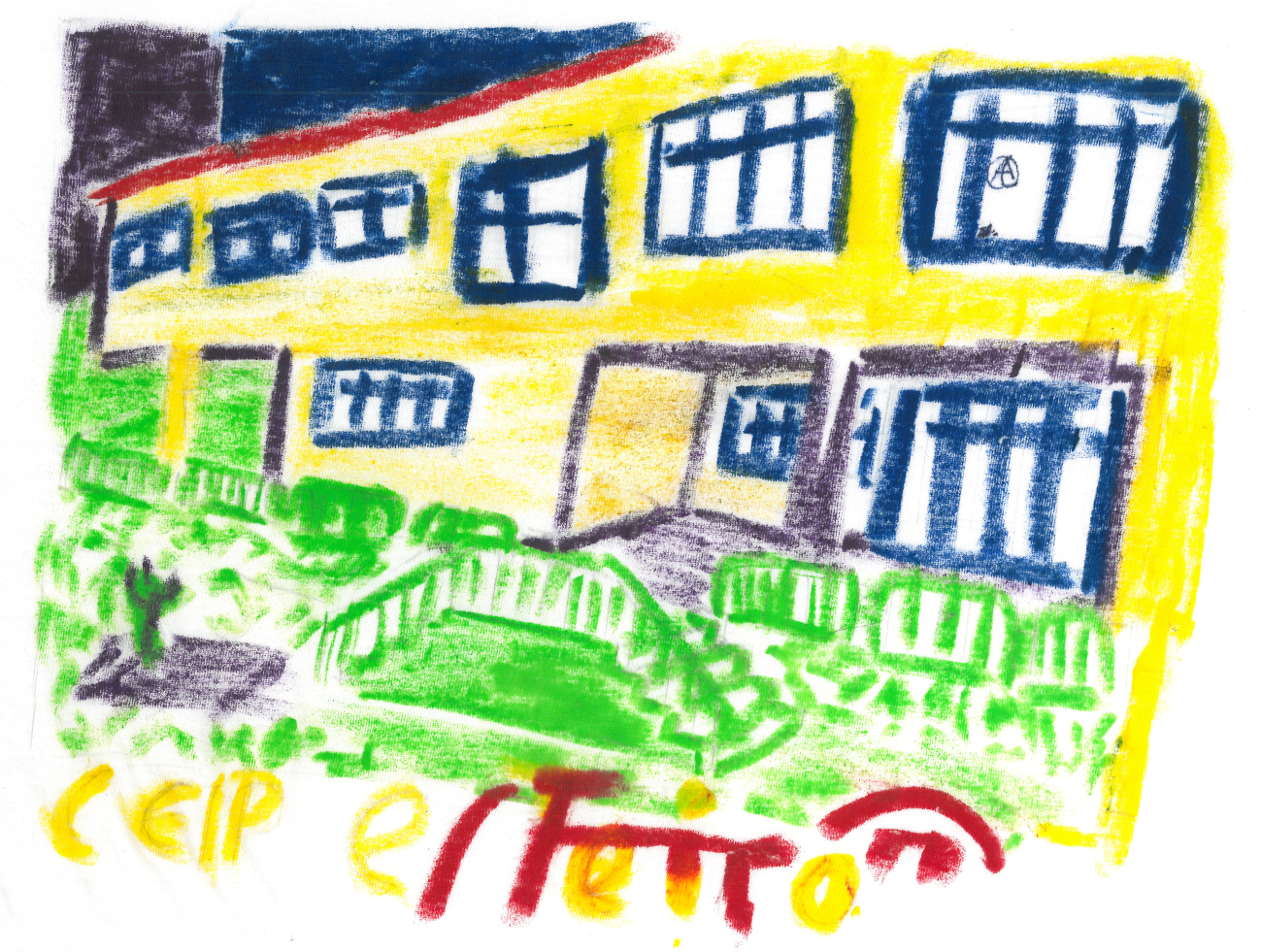 CEIP DE ESTEIROÍNDICE páx.INTRODUCIÓN E CONTEXTUALIZACIÓN ………………………………………………..….…….   3CONTRIBUCIÓN AO DESENVOLVEMENTO DAS COMPETENCIAS CLAVE ……………..….   6CONCRECIÓN DOS OBXECTIVOS PARA O CURSO ……………………….……..……………  20CONCRECIÓN PARA OS ESTÁNDARES DE APRENDIZAXE AVALIABLES ………….…….   22CONCRECIÓN POR ÁREASINSTRUMENTOS E PROCEDEMENTOS DE AVALIACIÓN COMÚNS A TODAS AS ÁREASCONCRECIÓNS METODOLÓXICAS ……………………………………………….………….….... 91MATERIAIS E RECURSOS DIDÁCTICOS……………………………..………………………….… 93AVALIACIÓN……………………………………………………………………………….…………….  93MÍNIMOS ESIXIBLESCRITERIOS DE CUALIFICACIÓNCRITERIOS DE PROMOCIÓN DOS ALUMNOSINDICADORES DE LOGRO PARA AVALIAR O PROCESO DE ENSINO E A PRÁCTICA DOCENTE ……………………………………………………………….……………………………  101MEDIDAS DE ATENCIÓN Á DIVERSIDADE ………………………………………………....….  102INFORMACIÓN ÁS FAMILIAS ………………………………….…………………………………   103 1. INTRODUCIÓN E CONTEXTUALIZACIÓN.O CEIP ESTEIRO é un centro situado na zona urbana de Ferrol concretamente no barrio que lle dá nome. Trátase dun barrio que se caracterizou polo seu crecemento  ao longo dos últimos anos, construción de novas vivendas e expansión do barrio pola avenida de Esteiro. Está situado preto dos estaleiros que foron o soporte histórico do emprego da cidade e do campus Universitario de Ferrol pertencente a UDC. O centro consta de nove unidades, tres de Educación Infantil e seis de Educación Primaria, aínda que neste curso académico houbo de habilitarse unha unidade máis de educación primaria no terceiro nivel polas circunstancias e características do grupo (dado o número de alumnos/as matriculados) polo que na práctica podemos falar de dez unidades.En canto ao grupo ao que se refire esta programación quinto de educación primaria, cómpre dicir que se trata dun grupo heteroxéneo de  vinte e catro alumnos/as. Deste alumnado cómpre destacar que hai varios alumnos/as NEAE (alumnado con necesidades específica de apoio educativo) (reciben apoio por parte do profesorado PT/AL).Características evolutivas dos/as nenos/as entre 10 e 12 anos.DESENVOLVEMENTO FÍSICO E MOTORNalgúns alumnos/as  manifestarase unha consolidación do equilibrio motor acadado e outros comezaran os procesos característicos da puberdade que se materializan nos cambios morfolóxicos consecuencia da actividade hormonal: crecemento, aumento da musculatura, redondeamento da figura, primeiros signos de vello.En canto ás habilidades motoras, os rapaces e as rapazas son practicamente iguais nas súas aptitudes físicas, agás na maior forza que teñen os rapaces no  antebrazo e  a  maior flexibilidade xeral que teñen as rapazas. Na maioría das actividades físicas que se realizan durante a preadolescencia o sexo non é tan importante como a idade e a experiencia. Polo tanto, as diferenzas individuais derívanse da experiencia e do adestramento así como da herdanza de cada persoa. No que si hai diferenza é na aparición dos cambios anatómicos e fisiolóxicos, que á fin da etapa comezan a aparecer. O ritmo evolutivo fai que as rapazas comecen a dar o “estirón” aos 11 anos e se prolongue ata os 13-14. Nos rapaces, sen embargo, este proceso non terá lugar ata os 13 anos aproximadamente. DESENVOLVEMENTO SOCIALRelación cos adultos: país  profesores poden ser xulgados criticamente. Isto é debido en parte ás novas adquisicións cognitivas que comezan a manifestarse (certa apertura ao pensamento formal). Isto permítelles establecer algunhas hipóteses sinxelas e contrastalas. En casa xa no son tan condescendentes e dóciles á hora de botar unha man e colaborar. Os pais deben ter comprensión paciencia e actitudes de diálogo, ofrecendo razóns e explicacións pero sendo esixentes cos seus fillos para que cada cal asuma súa parte de responsabilidade. Relación cos compañeiros: os amigos teñen  gran importancia,  os grupos comezarán a facerse mixtos, pois dominan as normas do grupo homoxéneo e, ademais, van aparecendo os intereses sexuais.  Compáranse entre si e o desenvolvemento físico durante este período pode afectar ao tema das amizades, que en parte se basean na aparencia e  na competencia física.  O grupo de compañeiros é probablemente o sistema que maior influencia exerce sobre os nenos nesta idade. Cada vez se fan máis dependentes dos seus compañeiros, non só para gozar da súa compañía, senón tamén para a autovalidación e para recibir consellos. Cada vez consideran máis a amizade como un foro no que é posible abrirse ao outro e esperan que esa intimidade se corresponda. Esixen máis dos seus amigos, cambian menos a miúdo de amigos e atopan maiores dificultades para facer novas amizades, ademais de afectar máis cando se rompe unha amizade. Vanse volvendo máis esixentes para buscar amigos e os seus grupos se reducen cada vez máis. Á idade de 10 anos os nenos/as moitas veces teñen un “mellor“ amigo a quen lle son bastante leais; isto adoita ser más aparente nas rapazas. Cada vez hai maior  preocupación polas persoas ás que non coñecen persoalmente, o que os leva a participar en condutas prosociais como as de axudar aos  menos afortunados, etc. DESENVOLVEMENTO INTELECTUALConsolidan as operacións lóxico-concretas e das características dos cursos anteriores. Desenvólvese amplamente a capacidade de síntese, de extracción de características, de abstracción que lle permitirá ao neno/a precisar e disociar calidades dos obxectos e fenómenos e que marca xa a transición cara a lóxica formal. O pensamento é máis sistemático e ordenado e, ao tempo, máis flexible, dado que a conservación da orde dos datos e a seguridade que isto proporciona permítelle, en ocasións, “transcender” eses datos e actuar mentalmente de forma máis rápida. Existen neste período cambios funcionais na capacidade de procesamento e estes cambios poden ser debidos a unha mellora na eficacia operacional, nas estratexias que utiliza o suxeito e no coñecemento que posúe da tarefa. Cambios Cognitivos (intelectuais) que se producen: ten maior capacidade para pensar sobre o seu propio pensamento (metacognición). O alumno é capaz ao realizar unha tarefa de observar os seus propios procesos o de reflexionar sobre eles. Pode ir controlando os seus propios mecanismos de aprendizaxe e permitindo, por tanto, que o neno/a “aprenda a aprender”.. O neno vai facéndose máis consciente das súas capacidades e limitacións cognitivas e adquirindo paulatinamente un maior control e planificación da súa actividade, froito da interacción social e comunicativa cos adultos. Son máis conscientes dos seus puntos fortes e débiles intelectuais.Identifican tarefas difíciles e dedican un maior esforzo facendo unha avaliación do seu propio progreso. Utilizan máis recursos para planificar e usar as súas aptitudes: saben que para pensar ben hai que ter en conta todos os datos, planificar formular hipóteses alternativas. Lembran máis elementos de información. Hai un desenvolvemento das habilidades selectivas de atención e de memoria; ademais de utilizar a repetición para memorizar, comeza a agrupar a información en categorías coa fin de poder lembrala mellor Comezan a darse conta tamén da importancia das estratexias de recuperación da información. Pensan en pistas para estimular a memoria.Aumenta a velocidade e a capacidade de procesar a información. Isto é debido tamén ao aumento do uso de estratexias, por exemplo: na lectura pasan de aprender a ler a “ler para aprender”. Coa necesidade por tanto de desenvolver unhas estratexias que lles permitan realizar estas tarefas cunha certa eficacia. DESENVOLVEMENTO LINGÜÍSTICO O alumno, no seu desenvolvemento lingüístico, presenta un maior control da comprensión e do uso da linguaxe.  A sintaxe faise máis complexa. Compréndense as formas sintácticas da voz pasiva. Dominio de conceptos gradualmente máis abstractos. Ampliación da comprensión da linguaxe e conceptos matemáticos (números romanos, sistemas de medida, decimais, fraccións, gráficos estatísticos, xeometría, planos e mapas e as súas escalas, etc.).  Os cambios corporais repercuten en certos desaxustes motores  (expresión corporal, escritura, plástica, etc.). En síntese, o alumno/a ao rematar esta etapa está aberto a novos ámbitos de experiencia e posibilidades comunicativas. A linguaxe verbal intervén de forma decisiva neste proceso pois constitúe o instrumento básico do pensamento e a regulación da propia conduta e de intercambio social. Estes trazos son bastantes comúns, podendo aparecer en maior ou menor grado en cada alumno/a.Os mestres debemos esforzarnos en coñecer a cada alumno/a individualmente para adecuar as formulacións didácticas ás súas necesidades e facilitarlle así a consecución dos obxectivos programados.2.CONTRIBUCIÓN AO DESENVOLVEMENTO DAS COMPETENCIAS CLAVECOMPETENCIA LINGÜÍSTICACOMPETENCIA MATEMÁTICA E COMPETENCIA EN CIENCIA E TECNOLOXÍACOMPETENCIA DIXITALCOMPETENCIA EN APRENDER A APRENDERCOMPETENCIA SOCIAL E CÍVICACOMPETENCIA EN SENTIDO DA INICIATIVA E ESPÍRITO EMPRENDEDORCOMPETENCIA EN CONCIENCIA E EXPRESIÓNS CULTURAIS3. CONCRECIÓN DOS OBXECTIVOS PARA O CURSOa) Coñecer e apreciar os valores e as normas de convivencia, aprender a obrar de acordo con elas, prepararse para o exercicio activo da cidadanía e respectar os dereitos humanos, así como o pluralismo propio dunha sociedade democrática. b) Desenvolver hábitos de traballo individual e de equipo, de esforzo e de responsabilidade no estudo, así como actitudes de confianza en si mesmo/a, sentido crítico, iniciativa persoal, curiosidade, interese e creatividade na aprendizaxe, e espírito emprendedor. c) Adquirir habilidades para a prevención e para a resolución pacífica de conflitos que lles permitan desenvolverse con autonomía no ámbito familiar e doméstico, así como nos grupos sociais cos que se relacionan. d) Coñecer, comprender e respectar as diferentes culturas e as diferenzas entre as persoas, a igualdade de dereitos e oportunidades de homes e mulleres e a non discriminación de persoas con discapacidade nin por outros motivos. e) Coñecer e utilizar de xeito apropiado a lingua galega e a lingua castelá, e desenvolver hábitos de lectura en ambas as linguas. f) Adquirir en, polo menos, unha lingua estranxeira a competencia comunicativa básica que lles permita expresar e comprender mensaxes sinxelas e desenvolverse en situacións cotiás. g) Desenvolver as competencias matemáticas básicas e iniciarse na resolución de problemas que requiran a realización de operacións elementais de cálculo, coñecementos xeométricos e estimacións, así como ser quen de aplicalos ás situacións da súa vida cotiá. h) Coñecer os aspectos fundamentais das ciencias da natureza, as ciencias sociais, a xeografía, a historia e a cultura, con especial atención aos relacionados e vinculados con Galicia. i) Iniciarse na utilización, para a aprendizaxe, das tecnoloxías da información e da comunicación, desenvolvendo un espírito crítico ante as mensaxes que reciben e elaboran. j) Utilizar diferentes representacións e expresións artísticas e iniciarse na construción de propostas visuais e audiovisuais. k) Valorar a hixiene e a saúde, aceptar o propio corpo e o das demais persoas, respectar as diferenzas e utilizar a educación física e o deporte como medios para favorecer o desenvolvemento persoal e social. l) Coñecer e valorar os animais máis próximos ao ser humano e adoptar modos de comportamento que favorezan o seu coidado. m) Desenvolver as súas capacidades afectivas en todos os ámbitos da personalidade e nas súas relacións coas demais persoas, así como unha actitude contraria á violencia, aos prexuízos de calquera tipo e aos estereotipos sexistas e de discriminación por cuestións de diversidade afectivo-sexual. n) Fomentar a educación viaria e actitudes de respecto que incidan na prevención dos accidentes de tráfico.    o) Coñecer, apreciar e valorar as singularidades culturais , lingüísticas, físicas e sociais de Galicia, poñendo de relevancia as mulleres e homes que realizaron achegas importantes á cultura e á sociedade galegas.4.CONCRECIÓN PARA OS ESTÁNDARES DE APRENDIZAXE AVALIABLES4.1. CONCRECIÓN POR ÁREASÁREA DE LINGUA CASTELÁ E LITERATURAÁREA DE VALORES SOCIAIS E CÍVICOSÁREA DE LINGUA GALEGA E LITERATURA4.2. INSTRUMENTOS E PROCEDEMENTOS DE AVALIACIÓN COMÚNS A TODAS AS ÁREAS5. CONCRECIÓNS METODOLÓXICASPRINCIPIOS XERAIS1. A finalidade da educación primaria é facilitarlles aos alumnos e ás alumnas as aprendizaxes da expresión e da comprensión oral, a lectura, a escritura, o cálculo, a adquisición de nocións básicas da cultura, os hábitos de convivencia, de estudo e de traballo, o sentido artístico, a creatividade e a afectividade, co fin de garantir unha formación integral que contribúa ao pleno desenvolvemento da súa personalidade e de preparalos/as para cursar con aproveitamento a educación secundaria obrigatoria.2. A acción educativa procurará a integración das experiencias e aprendizaxes do alumnado e adaptarase aos seus ritmos de traballo.3. Para unha adquisición eficaz das competencias e a súa integración efectiva no currículo, deberán deseñarse actividades de aprendizaxe integradas que permitan ao alumnado avanzar cara aos resultados de aprendizaxe en máis dunha competencia ao mesmo tempo.4. Os centro docente desenvolverá as medidas de atención á diversidade establecidas pola consellería, adaptándoas ás características do alumnado e á súa realidade educativa, co fin de atender a todo o alumnado. Así mesmo, se arbitrarán métodos que teñan en conta os diferentes ritmos de aprendizaxe do alumnado, que favorezan a capacidade de aprender por si mesmos/as e promovan o traballo en equipo.5. Desde o centro  se promoverán compromisos coas familias e cos propios alumnos e alumnas nos que se especifiquen as actividades que uns e outros se comprometen a desenvolver para facilitar o progreso educativo.6. Sen prexuízo do seu tratamento específico nalgunhas das disciplinas de cada curso, a comprensión lectora, a expresión oral e escrita, a comunicación audiovisual, as tecnoloxías da información e a comunicación, o emprendemento e a educación cívica e constitucional traballaranse en todas as materias.7. Se fomentará a calidade, equidade e inclusión educativa das persoas con discapacidade, a igualdade de oportunidades e non-discriminación por razón de discapacidade, medidas de flexibilización e alternativas metodolóxicas, adaptacións curriculares e outras medidas de atención á diversidade. 8. Se promoverá o desenvolvemento dos valores que fomenten a igualdade efectiva entre homes e mulleres e a prevención da violencia de xénero, e dos valores inherentes ao principio de igualdade de trato e non-discriminación por calquera condición ou circunstancia persoal ou social. PRINCIPIOS METODOLÓXICOS1. Nesta etapa poñerase especial énfase na atención á diversidade do alumnado, na atención individualizada, na prevención das dificultades de aprendizaxe e na posta en práctica de mecanismos de reforzo tan pronto como se detecten estas dificultades. 2. A metodoloxía didáctica será fundamentalmente comunicativa, inclusiva, activa e participativa, e dirixida ao logro dos obxectivos e das competencias clave. Neste sentido prestarase atención ao desenvolvemento de metodoloxías que permitan integrar os elementos do currículo mediante o desenvolvemento de tarefas e actividades relacionadas coa resolución de problemas en contextos da vida real. 3. A acción educativa procurará a integración das distintas experiencias e aprendizaxes do alumnado e terá en conta os seus diferentes ritmos e estilos de aprendizaxe, favorecendo a capacidade de aprender por si mesmo e promovendo o traballo colaborativo e en equipo.4. A lectura constitúe un factor fundamental para o desenvolvemento das competencias clave; é de especial relevancia o desenvolvemento de estratexias de comprensión lectora de todo tipo de textos e imaxes, en calquera soporte e formato. Co fin de fomentar o hábito da lectura, os centros docentes organizarán a súa práctica docente de xeito que se garanta a incorporación dun tempo diario de lectura non inferior a trinta minutos. 5. A intervención educativa debe ter en conta como principio a diversidade do alumnado, entendendo que deste xeito se garante o desenvolvemento de todo el e mais unha atención personalizada en función das necesidades de cadaquén. 6. Prestaráselle especial atención durante a etapa á atención personalizada dos alumnos e das alumnas, á realización de diagnósticos precoces e ao establecemento de mecanismos de reforzo para lograr o éxito escolar.7. Os mecanismos de reforzo, que deberán poñerse en práctica tan pronto como se detecten dificultades de aprendizaxe, poderán ser tanto organizativos como curriculares. Entre estas medidas poderán considerarse o apoio no grupo ordinario, os agrupamentos flexibles ou as adaptacións do currículo.8. Para unha adquisición eficaz das competencias e a súa integración efectiva no currículo, deseñaranse actividades de aprendizaxe integradas que lle permitan ao alumnado avanzar cara aos resultados de aprendizaxe de máis dunha competencia ao mesmo tempo.6. MATERIAIS E RECURSOS DIDÁCTICOSOrdenador de aula e encerado dixital.Ordenador Abalar-Proxecto E-Dixgal e recursos asociados.Libros de apoio.Cadernos de traballo.Materiais didácticos tanto comercializados como de elaboración propia.Fichas de reforzo e apoio.Fichas de avaliación.Biblioteca de aula e de centro.Recursos didácticos na rede.Dicionarios.Mapas.Murais.Material manipulable experimental propio de cada área.7. AVALIACIÓNO referente para avaliar as aprendizaxes do alumnado son os criterios de avaliación e a súa concreción nos estándares de aprendizaxe avaliables. No deseño das situacións de aprendizaxe tomaranse en consideración todos os elementos do currículo, entre eles os procedementos e instrumentos de avaliación, así como os criterios de cualificación que permitan avaliar tanto os resultados de área como o nivel de competencias alcanzado polos alumnos e as alumnas.  Contamos cos seguintes procedementos de avaliación:Procedementos de avaliación inicial: a avaliación inicial levarase a cabo no mes de setembro. Será realizada a través da observación e de diferentes actividades de ensino / aprendizaxe que permitan observar e comprobar tanto o desenvolvemento de contidos como de competencias en todo o alumnado. As actividades poderán ser tanto escritas, como manipulativas ou orais. Dita avaliación inicial permitirá deseñar a programación de aula, partir do nivel do alumnado e adaptar o proceso ás necesidades individuais de cada alumno/a. Os aspectos relevantes serán rexistrados por escrito e informarase as familiasProcedementos de avaliación continua: a avaliación continua será inherente á propia práctica docente. As propias actividades de ensino / aprendizaxe permitiranos ir regulando o proceso, xestionando erros e afianzando éxitos. Utilizaremos diferentes instrumentos de avaliación, tales como probas escritas, exposicións e probas orais, demostracións prácticas, … En cada tarefa integrada ou proxecto avaliaremos os seus correspondentes estándares establecendo diferentes niveis de desempeño para cada alumno/a.Procedementos da avaliación final: a avaliación final ou sumativa virá dada polo perfil de área ou competencia, así como pola correspondente ponderación dos estándares.7.1. MÍNIMOS ESIXIBLESLINGUA CASTELÁ E LINGUA GALEGACoñecer e utilizar o vocabulario básico do nivel na expresión escrita e oral.Recoñecer as unidades básicas da lingua e as principais clases de palabras (substantivos, artigos, adxectivos, pronomes persoais, determinantes, verbos…).Coñecer e utilizar correctamente as normas ortográficas propias do nivel.Desenvolver habilidades de comprensión lectora.Interpretar e utilizar a linguaxe non verbal.Localizar información en diferentes fontes: dicionarios, libros, enciclopedias,..Identificar os elementos rítmicos dun poema e empregar a rima consonante e asonante en pequenos poemas.Ler con fluidez, ritmo e entoación axeitados.Participar en situacións comunicativas da aula tomando en consideración os hábitos e as regras que rexen estas situacións. Comprender textos orais de uso habitual procedentes de diferentes soportes, identificando a información máis relevante. Usar estratexias elementais para comprender as mensaxes que se escoitan, atendendo a sinais relevantes coma o ton de voz ou os xestos e formulando preguntas sobre o que non se comprende ben. Expresar oralmente vivencias, feitos, sentimentos ou emocións, e comunicar mensaxes de xeito organizado. Coñecer e reproducir textos de literatura oral, especialmente a popular. Localizar información concreta e realizar inferencias directas na lectura de textos. Producir e reescribir textos diferentes e diversos con variados obxectivos comunicativos, seguindo modelos e observando estratexias de planificación, textualización (coidando as normas ortográficas elementais e os aspectos básicos da organización textual) e revisión de escritos. Iniciar o uso do procesador de texto para composicións sinxelas. Ler textos diversos dos traballados e creados na aula, con descodificación e entoación axeitada, coa finalidade de gozar e/ou aprender coa escoita lectora. Amosar iniciativa e interese pola lectura. Valorar a lectura como fonte de diversión.Presentar os seus traballos cunha caligrafía clara e limpa.* Ademais en lingua galega considerarase como mínimos:Emprego oral da lingua galega en situacións de comunicación habituais e cotiáns dentro da aula.Identificar mudanzas que se producen nas palabras, enunciados e textos facendo substitucións, supresións, cambios de orde e observar as modificacións que se poden dar na compresión e na expresión escrita. Memorizar e reproducir textos orais propios da literatura galega.Coñecer textos da literatura infantil galega (poesía, contos, cómics, …) adecuados ao nivel, coa finalidade de gozar da lectura.Comparar textos orais e escritos producidos en diferentes variedades da lingua galega.Valorar a lingua galega e os recursos literarios da tradición oral.VALORES CÍVICOS E SOCIAISTraballar en equipo valorando o esforzo individual e colectivo.Expresar as súas opinións, sentimentos e emocións.Participar na resolución de conflitos.Escoitar e respectar as opinións dos/as compañeiros/as, aceptando as diferenzas individuais.Respecta as regras nos xogos e no traballo en equipo.Respecta as normas da aula e do colexio.Colabora nas diferentes actividades que se propoñan dende a aula ou o colexio.7.2. CRITERIOS DE CUALIFICACIÓN.7.3. CRITERIOS DE PROMOCIÓN DOS ALUMNOS/AS.O alumno ou a alumna accederá ao curso ou á etapa seguinte sempre que se considere que logrou os obxectivos que correspondan ao curso realizado ou os obxectivos da etapa, e que alcanzou o grao de adquisición das competencias correspondentes. De non ser así, poderá repetir unha soa vez durante a etapa, cun plan específico de reforzo ou recuperación e apoio, que será organizado polos centros docentes de acordo co que estableza a consellería competente en materia educativa. A repetición considerarase unha medida de carácter excepcional e tomarase tras esgotar o resto das medidas ordinarias de reforzo e apoio para resolver as dificultades de aprendizaxe do alumnado.O equipo docente adoptará as decisións correspondentes sobre a promoción do alumnado tomando especialmente en consideración a información e o criterio do profesorado titor. Atenderase especialmente aos resultados das avaliacións individualizadas de terceiro curso de educación primaria.  O claustro deste dentro, con carácter xeral, establece as seguintes normas na promoción ou non promoción entre os distintos cursos.Promoción de curso: Promocionará aquel alumno/a que obteña cando menos a cualificación de SUFICIENTE en todas as áreas.Promocionará o/a alumno/a que, aínda que non obteña a cualificación de SUFICIENTE en todas as áreas pero que xa repetise ao longo da etapa.Non promocionará o/a alumno/a que teña a cualificación de INSUFICIENTE en dúas áreas si estas son as das linguas (galego e castelán) ou ben unha área das citadas de lingua e a de matemáticas. E ó mesmo tempo teña un desenvolvemento das competencias clave e un grao de madurez tal, que dificulten gravemente o seu traballo no seguinte nivel.O alumno con NEE será avaliado tendo en conta a súa adaptación curricular significativa, é dicir, tomaranse como referencia para a súa promoción os obxectivos, contidos, criterios de avaliación e estándares de aprendizaxe fixados nas respectivas adaptacións.8. INDICADORES DE LOGRO PARA AVALIAR O PROCESO DE ENSINO E A PRÁCTICA DOCENTE.9. MEDIDAS DE ATENCIÓN A DIVERSIDADE.  No marco do Decreto 229/2011, enténdese por medidas de atención á diversidade aquelas actuacións, estratexias e/ou programas destinados a proporcionar unha resposta axustada ás necesidades educativas do alumnado. Estas medidas clasifícanse en:Medidas ordinarias de atención á diversidade. Son todas aquelas que faciliten a adecuación do currículo, sen alteración significativa dos seus obxectivos, contidos e criterios de avaliación, ao contexto sociocultural dos centros educativos e ás características do alumnado. Estas medidas teñen como finalidade dar resposta ás diferenzas en competencia curricular, motivación, intereses, relación social, estratexias, estilos e ritmos de aprendizaxe, e están destinadas a facilitar a consecución dos obxectivos e competencias establecidas nas diferentes ensinanzas. Algunhas destas medidas a desenvolver serían:Adecuación da estrutura organizativa do centro (horarios, agrupamentos, espazos) e da organización e xestión da aula ás características do alumnado. Adecuación das programacións didácticas ao alumnado. En todo momento teranse en conta as características, motivacións e intereses do alumnado para deseñar as diferentes tarefas que permitan desenvolver e acadar os estándares e os criterios de avaliación.Metodoloxías baseadas no traballo colaborativo en grupos heteroxéneos, titoría entre iguais, aprendizaxe por proxectos e outras que promovan a inclusión.Adaptación dos tempos e instrumentos ou procedementos de avaliación. A avaliación entenderase como un elemento regulador e potenciador da aprendizaxe. O alumnado con algún tipo de dificultade ou necesidade específica de apoio educativo contarán con todas aquelas adaptacións que sexan precisas e que permitan a compensación de ditas dificultades.Reforzo educativo e apoio do profesorado con dispoñibilidade horaria. Este tipo de reforzo e apoio será deseñado e incorporado contando sempre co asesoramento do DO.Programas de habilidades sociais. Traballarase a xestión de conflitos, a intelixencia emocional e a empatía de forma transversal.Medidas extraordinarias de atención á diversidade. Son todas aquelas dirixidas a dar resposta ás necesidades educativas do alumnado con necesidade específica de apoio educativo que poden requirir modificacións significativas do currículo ordinario e/ou  supoñer cambios esenciais no ámbito organizativo, así como, de ser o caso, nos elementos de acceso ao currículo ou na modalidade de escolarización.Aplicaran se unha vez esgotadas as de carácter ordinario ou por resultar estas insuficientes.10. INFORMACIÓN ÁS FAMILIAS. Na reunión de pais/nais  por cursos, que se celebrará no mes de setembro procederase a darlles conta da marcha do curso, con normas a seguir e orientacións cara ao estudo dos seus fillos e fillas.  Informaráselles dos criterios de promoción de curso, así como dos obxectivos, competencias, contidos e criterios de avaliación das distintas áreas, indicándolles que teñen á súa disposición ditos documentos na secretaría do centro para poder miralos cando lles sexa preciso. Así mesmo, informaráselles de como será a avaliación trimestral e de onde sairá a nota de cualificación trimestral.  Recordaráselles o horario de atención a pais e ademais pediráselles a súa colaboración e implicación para mellorar a calidade do ensino, coa intención de que se convertan en axentes activos do proceso de ensinanza / aprendizaxe dos seus fillos/as. ESTÁNDARPORCENTAXECNB1.1.1. Busca, selecciona e organiza información concreta e relevante, analízaa, obtén conclusións, elabora informes e comunica os resultados en diferentes soportes.3,45%CSB1.1.1.Busca información (empregando as TIC e outras fontes directas e indirectas), selecciona a información relevante, a organiza, analiza, obtén conclusións sinxelas e as comunica oralmente e/ou por escrito.3,45%LCB1.1.1. Emprega a lingua oral e axusta os rexistros lingüísticos ao grao de formalidade dos contextos nos que produce o seu discurso: debates, exposicións planificadas, conversas.3,45%LCB1.1.2. Expresa ideas, pensamentos, opinións, sentimentos e emocións con claridade.3,45%LCB1.1.3. Aplica as normas sociocomunicativas: escoita activa, espera de quendas, participación respectuosa, adecuación á intervención da persoa interlocutora e normas básicas de cortesía.3,45%LCB1.3.1. Expresa as súas propias ideas comprensiblemente, substituíndo elementos básicos do modelo dado.3,45%LCB1.4.1. Utiliza o vocabulario axeitado a súa idade para expresarse con progresiva precisión nos diferentes contextos de comunicación.3,45%LCB2.1.1. Le en voz alta diferentes tipos de textos apropiados á súa idade con velocidade, fluidez e entoación adecuada.3,45%LCB2.3.2. Le voluntariamente en función dos seus gustos e finalidade persoal.3,45%LCB3.1.1. Escribe, en diferentes soportes, textos sinxelos propios da vida cotiá e do ámbito social e escolar, atendendo á forma da mensaxe (descritivos, narrativos, dialogados, expositivos e argumentativos) e a súa intención comunicativa (informativos, literarios, prescritivos e persuasivos): diarios, cartas, correos electrónicos, noticias, contos, folletos informativos e literarios, narracións, textos científicos, anuncios publicitarios, regulamentos, receitas, instrucións, normas...3,45%LCB3.1.2. Escribe textos organizando as ideas con cohesión básica e respectando as normas gramaticais e ortográficas.3,45%LCB3.1.6. Presenta os seus textos con caligrafía clara e limpeza.3,45%LCB5.1.1. Valora e recoñece as características fundamentais de textos literarios narrativos, poéticos e dramáticos.3,45%LGB1.1.1. Comprende as ideas principais dun texto oral sinxelo, procedentes da radio, da televisión ou de internet, identifica o tema e elabora un resumo.3,45%LGB1.2.2. Elabora textos orais sinxelos imitando modelos de calquera medio de comunicación.3,45%LGB4.8.2. Identifica e valora a lingua galega dentro da realidade plurilingüe e pluricultural de España e de Europa.3,45%LGB5.1.1. Escoita, memoriza e reproduce textos procedentes da literatura popular oral galega (refráns, adiviñas, lendas, contos, poemas, conxuros, ditos,cantigas) e da literatura galega en xeral3,45%VSCB2.1.1. Emprega apropiadamente os elementos da comunicación verbal e non verbal, para expresar con coherencia opinión, sentimentos e emocións.3,45%EPB2.1.1. Realiza composicións que transmitan emocións e sensacións básicas, utilizando distintos elementos e recursos para os axustar ás necesidades.3,45%EFB1.1.2 Explica aos seus compañeiros e compañeiras as características dun xogo practicando na clase e o seu desenvolvemento.3,45%   EMB1.4.3. Expón a información de maneira clara, limpa e ordenada, en varios soportes.3,45%PLEB1.1. Comprende o sentido global e a información máis importante de textos orais, con estruturas coñecidas e léxico de uso cotiá adecuados á súa idade, procedentes de medios audiovisuais ou da Internet. 3,45%PLEB1.3. Identifica a información máis relevante en interaccións orais nas que participa que traten sobre temas familiares procedentes de diferentes medios de comunicación e da Internet.3,45%PLEB2.1. Participa de forma activa en situacións reais ou simuladas de comunicación, previamente preparadas e ensaiadas, sobre temas do seu interese, sobre persoas da súa contorna inmediata, cunha pronuncia e entoación comprensibles.3,45%PLEB2.4. Produce textos orais propios, sinxelos e breves (p.e. cancións, conversas telefónicas, dramatizacións) utilizando distintos soportes multimedia3,45%PLEB3.1. Comprende información básica escrita en notas, tendas e medios de transporte, relacionadas cos temas traballados previamente de forma oral.3,45%PLEB3.9. Amosa interese pola corrección, ortografía básica, puntuación e presentación dos textos escritos.3,45%PLEB4.3. Escribe textos sinxelos, organizados con coherencia na súa secuencia e con léxico relacionado co tema da escritura propios de situacións de relación interpersoal (invitacións, notas, avisos).3,45%PLEB4.7. Produce textos escritos significativos,en soporte papel ou dixital, de forma individual ou en parella seguindo o modelo traballado (elaboración dunha enquisa, SMS, correspondencia persoal simple en soporte papel ou dixital falando de si mesmo/a e da súa contorna inmediata …).3,45%ESTÁNDARPORCENTAXECNB1.4.1. Realiza proxectos, experiencias sinxelas e pequenas investigacións formulando problemas, enunciando hipóteses, seleccionando o material necesario, realizando, extraendo conclusións e comunicando os resultados.4,5%LGB2.2.1. Interpreta e comprende, de maneira xeral, a información de gráficos, esquemas sinxelos e ilustracións redundantes, relacionándoa co contido do texto que acompaña.4,5%MTB1.3.2. Iniciase na formulación de preguntas e na busca de respostas apropiadas, tanto no estudo dos conceptos coma na resolución de problemas.4,5%MTB1.4.1. Toma decisións nos procesos de resolucións de problemas valorando as consecuencias destas e a súa conveniencia pola súa sinxeleza e utilidade.4,5%MTB2.4.2. Utiliza diferentes tipos de números en contextos reais, establecendo equivalencias entre eles, identificándoos e utilizándoos como operadores na interpretación e resolución de problemas.4,5%MTB2.6.1. Emprega e automatiza algoritmos estándar de suma, resta, multiplicación e división con distintos tipos de números, en comprobación de resultados en contextos de resolución de problemas e en situacións cotiás.4,5%MTB2.6.6. Calcula o mcm e o mcd.4,5%MTB2.7.1 Resolve problemas que impliquen o dominio dos contidos traballados, empregando estratexias heurísticas, de razoamento (clasificación, recoñecemento das relacións, uso de exemplos contrarios), creando conxecturas, construíndo, argumentando e tomando decisións, valorando as súas consecuencias e a conveniencia do seu uso.4,5%MTB3.1.1. Estima lonxitudes, capacidades, masas e superficies; elixindo a unidade e os instrumentos máis axeitados para medir e expresar unha medida, explicando de forma oral o proceso seguido e a estratexia utilizada.4,5%MTB3.5.1. Resolve problemas de medida, utilizando estratexias heurísticas, de razoamento (clasificación, recoñecemento das relacións, uso de exemplos contrarios...), creando conxecturas, construíndo, argumentando… e tomando decisións, valorando as súas consecuencias e a conveniencia da súa utilización.4,5%MTB4.1.1. Identifica e representa ángulos en diferentes posicións: consecutivos, adxacentes, opostos polo vértice…4,5%MTB4.2.2. Aplica os conceptos de perímetro e superficie de figuras para a realización de cálculos sobre planos e espazos reais e para interpretar situacións da vida diaria.4,5%MTB4.3.1. Identifica e diferenza os elementos básicos da circunferencia e círculo: centro, raio, diámetro, corda, arco, tanxente e sector circular.4,5%MTB4.4.1. Resolve problemas xeométricos que impliquen dominio dos contidos traballados, utilizando estratexias heurísticas de razoamento (clasificación, recoñecemento das relacións, uso de exemplos contrarios), creando conxecturas, construíndo, argumentando, e tomando decisións, valorando as súas consecuencias e a conveniencia da súa utilización.4,5%MTB5.1.1. Aplica de forma intuitiva a situacións familiares as medidas de centralización: a media aritmética, a moda e o rango.4,5%MTB5.1.2. Realiza e interpreta gráficos moi sinxelos: diagramas de barras, poligonais e sectoriais, con datos obtidos de situacións moi próximas.4,5%MTB5.4.1. Resolve problemas que impliquen dominio dos contidos propios da estatística e probabilidade, utilizando estratexias heurísticas, de razoamento (clasificación, recoñecemento das relacións, uso de exemplos contrarios…), creando conxecturas, construíndo, argumentando e tomando decisións, valorando as consecuencias destas e a conveniencia da súa utilización.4,5%MTB5.4.2. Reflexiona sobre o proceso de resolución de problemas revisando as operacións utilizadas, as unidades dos resultados, comprobando e interpretando as solucións no contexto e propoñendo outras formas de resolvelo.4,5%EPB2.2.2. Utiliza e manexa os elementos que estruturan o espazo gráfico (cuadrícula).4,5%EFB6.3.1. Identifica a capacidade física básica implicada de forma máis significativa no exercicios.4,5%EMB1.3.3. Identifica, clasifica e completa os compases traballados. 4,5% EMB3.3.1. Planifica a coreografía de acordo coa estrutura musical dada. 4,5%ESTÁNDARPORCENTAXECSB1.1.1.Busca información (empregando as TIC e outras fontes directas e indirectas), selecciona a información relevante, a organiza, analiza, obtén conclusións sinxelas e as comunica oralmente e/ou por escrito.4,35%LGB1.2.1. Accede a documentos audiovisuais e dixitais, para obter, seleccionar e clasificar, con certa autonomía, a información relevante e necesaria para realizar traballos ou completar información, valorando os medios de comunicación como instrumento de aprendizaxe.4,35%LGB2.5.1. Utiliza as tecnoloxías da información para localizar e seleccionar a información nun texto sinxelo adecuado á súa idade.4,35%LGB2.5.3. Utiliza dicionarios dixitais para interpretar a información dun texto.4,35%LGB3.2.1. Elabora, en diferentes soportes, textos propios da vida cotiá e académica, imitando modelos: cartas e correos electrónicos, mensaxes curtas, normas, notas e invitacións4,35%LGB3.5.1. Busca e selecciona información en diferentes fontes e soportes dixitais.4,35%LGB3.5.4. Utiliza as TIC, con certa autonomía, para realizar presentacións elementais.4,35%LGB3.5.2. Emprega procesadores de textos con certa autonomía.4,35%CSB1.1.1.Busca información (empregando as TIC e outras fontes directas e indirectas), selecciona a información relevante, a organiza, analiza, obtén conclusións sinxelas e as comunica oralmente e/ou por escrito.4,35%CNB1.4.2. Presenta un informe, de forma oral ou escrita, empregando soportes variados, recollendo información de diferentes fontes (directas, libros, internet) cando traballa de forma individual ou en equipo na realización de proxectos, experiencias sinxelas e pequenas investigacións.4,35%LCB1.9.1. Resume entrevistas, noticias e debates infantís… procedentes da radio, televisión e da internet.4,35%LCB2.2.5. Relaciona a información contida nos gráficos e ilustracións e a relaciona coa información que aparece no texto.4,35%LB2.6.1. Identifica a intención comunicativa de textos xornalísticos e publicitarios. Diferenza entre información e publicidade.4,35%LCB2.7.1. Utiliza as Tecnoloxías da Información e Comunicación para a procura e tratamento guiado da información.4,35%LCB3.1.1. Escribe, en diferentes soportes, textos sinxelos propios da vida cotiá e do ámbito social e escolar, atendendo á forma da mensaxe (descritivos, narrativos, dialogados, expositivos e argumentativos) e a súa intención comunicativa (informativos, literarios, prescritivos e persuasivos): diarios, cartas, correos electrónicos, noticias, contos, folletos informativos e literarios, narracións, textos científicos, anuncios publicitarios, regulamentos, receitas, instrucións, normas...4,35%LCB3.1.5. Presenta un informe, utilizando soporte papel e informático, sobre situacións sinxelas, recollendo información de diferentes fontes (directas, libros, Internet), seguindo un plan de traballo e expresando conclusións.4,35%LCB4.5.1. Utiliza distintos programas educativos dixitais e outros recursos didácticos ao seu alcance e propios da súa idade, como apoio e reforzo da aprendizaxe.4,35%EPB1.3.1 . Coñece a evolución da fotografía desde o branco/negro á cor, do formato papel ao dixital, e valora as posibilidades que proporciona a tecnoloxía4,35%EPB2.7.1. Emprega as novas tecnoloxías para se iniciar no deseño dixital, no tratamento de imaxes ou na animación.4,35%EFB1.2.2 Presenta os seus traballos atendendo ás pautas proporcionadas con orde, estrutura e limpeza utilizando programas de presentación.4,35%    EMB2.3.1. Emprega instrumentos materiais e dispositivos electrónicos e informáticos para crear acompañamentos.4,35%PLEB1.3. Identifica a información máis relevante en interaccións orais nas que participa que traten sobre temas familiares procedentes de diferentes medios de comunicación e da Internet.4,35%PLEB3.2. Comprende a idea principal dun texto escrito sinxelo, con apoio visual, procedente dos medios de comunicación adaptados ásúa competencia lingüística e acorde coa súaidade.4,35%ESTÁNDARPORCENTAXECNB1.1.1. Busca, selecciona e organiza información concreta e relevante, analízaa, obtén conclusións, elabora informes e comunica os resultados en diferentes soportes.3,6%CNB1.1.4. Manexa estratexias axeitadas para acceder á información dos textos de carácter científico.3,6%CNB1.1.6. Coñece e aplica estratexias de acceso e traballo na rede.3,6%CNB1.2.1. Manifesta autonomía na planificación e execución de accións e tarefas e ten iniciativa na toma de decisións.3,6%CNB1.4.1. Realiza proxectos, experiencias sinxelas e pequenas investigacións formulando problemas, enunciando hipóteses, seleccionando o material necesario, realizando, extraendo conclusións e comunicando os resultados.3,6%CSB1.3.3.Analiza informacións relacionadas coa área e manexa imaxes, táboas, gráficos, esquemas, resumos e as tecnoloxías da información e a comunicación.3,6%CSB4.3.1.Usa diferentes técnicas para localizar no tempo e no espazo feitos do pasado, percibindo a duración, a simultaneidade e as relacións entre os acontecementos.3,6%LGB1.1.1. Comprende as ideas principais dun texto oral sinxelo, procedentes da radio, da televisión ou de internet, identifica o tema e elabora un resumo.3,6%LGB1.1.2. Comprende o significado literal e inferencial dun texto oral sinxelo, distinguindo, de maneira xeral, información de opinión.3,6%LGB1.2.1. Accede a documentos audiovisuais e dixitais, para obter, seleccionar e clasificar, con certa autonomía, a información relevante e necesaria para realizar traballos ou completar información, valorando os medios de comunicación como instrumento de aprendizaxe.3,6%LGB1.6.5. Participa na conversa formulando e contestando preguntas.3,6%LGB2.1.1. Comprende a información relevante de textos procedentes dos medios de comunicación social ou propios de situacións cotiás.3,6%LGB2.1.7. Emprega o dicionario para resolver as dúbidas de vocabulario que atopa nos textos.3,6%LGB2.1.8. Fai unha lectura rápida, selectiva ou integral en función das necesidades de cada momento.3,6%LGB2.3.1. Realiza o subliñado das ideas principais dun texto sinxelo.3,6%LGB2.3.2. Esquematiza as ideas dun texto sinxelo, indicando as ideas principais e secundarias.3,6%LGB2.6.1. Realiza diferentes tipos de lectura en función de cada texto: de investigación, de aprendizaxe, de gozo persoal ou de resolución de problemas.3,6%LCB1.5.4. Utiliza a información recollida para levar a cabo diversas actividades en situación de aprendizaxe individual ou colectivo.3,6%LCB2.2.3. Identifica as palabras clave dun texto.3,6%LCB3.3.3. Emprega, de xeito guiado e seguindo modelos, estratexias de planificación, procura e selección da información: tomar notas, elaborar esquemas, guións, borradores e mapas conceptuais.3,6%MTB1.5.1. Iníciase na reflexión sobre os problemas resoltos e os procesos desenvoltos, valorando as ideas claves, aprendendo para situacións futuras semellantes.3,6%MTB2.4.2. Utiliza diferentes tipos de números en contextos reais, establecendo equivalencias entre eles, identificándoos e utilizándoos como operadores na interpretación e resolución de problemas.3,6%MTB2.7.1 Resolve problemas que impliquen o dominio dos contidos traballados, empregando estratexias heurísticas, de razoamento (clasificación, recoñecemento das relacións, uso de exemplos contrarios), creando conxecturas, construíndo, argumentando e tomando decisións, valorando as súas consecuencias e a conveniencia do seu uso.3,6%MTB2.7.2. Reflexiona sobre o procedemento aplicado á resolución de problemas: revisando as operacións empregadas, as unidades dos resultados, comprobando e interpretando as solucións no contexto e buscando outras formas de resolvelo.3,6%EFB 1.3.1. Ten interese por mellorar a competencia motriz.3,6%EMB1.6.3. Representa graficamente, con linguaxe convencional ou non, os trazos característicos da música escoitada.3,6%PLEB1.3. Identifica a información máis relevante en interaccións orais nas que participa que traten sobre temas familiares procedentes de diferentes medios de comunicación e da Internet.3,6%PLEB3.4. Emprega algunhas estratexias básicas para a comprensión lectora. 3,6%ESTÁNDARPORCENTAXECNB1.3.1. Utiliza estratexias para realizar traballos de forma individual e en equipo, amosando habilidades para a resolución pacífica de conflitos.3,22%CNB5.2.2. Valora e describe a influencia do desenvolvemento tecnolóxico nas condicións de vida e no traballo.3,22%CSB1.2.1.Participa en actividades individuais e de grupo, e emprega estratexias de traballo cooperativo valorando o esforzo e o coidado do material.3,22%CSB1.2.2.Adopta un comportamento responsable, construtivo e solidario, respectando diferentes ideas e achegas nos debates e recoñecendo a cooperación e o diálogo como principios básicos do funcionamento democrático.3,22%CSB3.4.1.Valora, partindo da realidade do estado español, a diversidade cultural, social, política e lingüística nun mesmo territorio como fonte de enriquecemento cultural.3,22%CSB4.5.1.Identifica, valora e respecta o patrimonio natural, histórico, cultural e artístico e asume as responsabilidades que supón a súa conservación e mellora.3,22%CSB4.6.1.Aprecia a herdanza cultural a escala local e nacional como a riqueza compartida que hai que coñecer, preservar e coidar.3,22%LCB1.1.3. Aplica as normas sociocomunicativas: escoita activa, espera de quendas, participación respectuosa, adecuación á intervención da persoa interlocutora e normas básicas de cortesía.3,22%LCB1.8.3. Participa en debates explicando as súas opinións e ideas, emitindo xuízos persoais fundamentados sobre os temas e coa profundidade propia da súa idade.3,22%LCB4.6.1. Valora a variedade lingüística de España e o español de América.3,22%LCB5.1.1. Valora e recoñece as características fundamentais de textos literarios narrativos, poéticos e dramáticos.3,22%LCB5.7.1. Valora a literatura en calquera lingua, especialmente en lingua galega, como vehículo de comunicación e como recurso de gozo persoal.3,22%VSCB1.1.1. Actúa de forma respectable e digna.3,22%VSCB1.2.3. Expresa os seus sentimentos, necesidades e dereitos, á vez que respecta os dos e das demais nas actividades cooperativas.3,22%VSCB1.3.1. Traballa en equipo valorando o esforzo individual e colectivo e asumindo compromisos para a consecución de obxectivos.3,22%VSCB1.3.2. Realiza unha autoavaliación responsable da execución das tarefas, expresando propostas de mellora.3,22%VSCB2.1.1. Emprega apropiadamente os elementos da comunicación verbal e non verbal, para expresar con coherencia opinión, sentimentos e emocións.3,22%VSCB2.3.3.Utiliza os elementos que contribúen ao diálogo.3,22%VSCB2.6.1. Interacciona con empatía.3,22%VSCB2.7.1.Comprende e aprecia positivamente as diferenzas culturais.3,22%VSCB3.1.2. Pon de manifesto unha actitude aberta cara aos demais compartindo puntos de vista e sentimentos durante a interacción social na aula.3,22%VSCB3.3.1. Argumenta a necesidade de que existan normas de convivencia nos diferentes espazos de interacción social.3,22%VSCB3.5.1. Razoa o sentido da responsabilidade social e da xustiza social.3,22%VSCB3.7.3 Xustifica  as súas actuacións en base a valores persoais como a dignidade, a liberdade, a autoestima, a seguridade nun mesmo e a capacidade de enfrontarse aos problemas.3,22%EFB2.1.1. Respecta a diversidade de realidades corporais e de niveis de competencia motriz entre os nenos e nenas da clase.3,22%EMB2.2.3. Amosa respecto e responsabilidade no traballo individual e colectivo.3,22%EMB3.3.2. Colabora co grupo en coordinación e con respecto cara ás demais persoas.3,22%PLEB1.4. Escoita atentamente en interaccións cara a cara, sen interromper.3,22%PLEB2.2. Pregunta e responde para dar/obter información en interaccións cotiás habituais.3,22%PLEB5.1. Identifica aspectos básicos da vida cotiá dos países onde se fala a lingua estranxeira (horarios, comidas, festividades…) e compáraoscos propios, amosando unha actitude de apertura cara ao diferente.3,22%PLEB5.17. Valorar as linguas como instrumento de comunicación, para aprender e acercarse a outras culturas.3,22%ESTÁNDARPORCENTAXECNB1.1.1. Busca, selecciona e organiza información concreta e relevante, analízaa, obtén conclusións, elabora informes e comunica os resultados en diferentes soportes.4,35%CNB4.3.1. Identifica e explica as diferenzas entre enerxías renovables e non renovables e argumenta sobre as accións necesarias para o desenvolvemento enerxético, sostible e equitativo.4,35%CSB1.1.2.Manifesta autonomía na planificación e execución de accións e tarefas, ten iniciativa na toma de decisións e asume responsabilidades.4,35%LCB1.2.1. Emprega recursos lingüísticos e non lingüísticos para comunicarse nas interaccións orais, recoñecendo o valor complementario e modificador destes.4,35%LCB1.4.1. Utiliza o vocabulario axeitado a súa idade para expresarse con progresiva precisión nos diferentes contextos de comunicación.4,35%LCB1.7.1. Organiza e planifica o discurso axeitándose aos diferentes modos discursivos(narrar, expoñer, describir, informarse, dialogar)4,35%LCB1.8.3. Participa en debates explicando as súas opinións e ideas, emitindo xuízos persoais fundamentados sobre os temas e coa profundidade propia da súa idade.4,35%LCB3.1.4. Elabora un informe seguindo un guión establecido que supoña a procura, selección e organización da información de textos de carácter científico, xeográfico ou histórico.4,35%MTB1.3.2. Iniciase na formulación de preguntas e na busca de respostas apropiadas, tanto no estudo dos conceptos coma na resolución de problemas.4,35%VSCB1.2.2. Aplica o autocontrol á toma de decisión e á resolución de conflitos.4,35%VSCB1.4.1. Utiliza o pensamento creativo na análise de problemas e na formulación de propostas de actuación.4,35%VSCB1.4.2. Sabe facer fronte á incerteza, ao medo ou ao fracaso.4,35%VSCB2.1.1. Emprega apropiadamente os elementos da comunicación verbal e non verbal, para expresar con coherencia opinión, sentimentos e emocións.4,35%VSCB2.2.3. Colabora en proxectos grupais escoitando activamente, demostrando interese polas outras persoas.4,35%VSCB2.3.1. Comunícase empregando expresións para mellorar a comunicación e facilitar o achegamento co seu interlocutor nas conversas.4,35%VSCB2.4.2. Emprega a linguaxe positiva.4,35%VSCB2.6.2 Emprega diferentes habilidades sociais.4,35%VSCB3.1.1. Desenvolve proxectos e resolve problemas en colaboración.4,35%VSCB3.8.2.Expón a importancia de que todas as persoas gocen dos dereitos básicos: saúde, benestar, alimentación, vestido, vivenda e asistencia médica.4,35%VSCB3.10.1. Axuíza criticamente actitudes de falta de respecto á igualdade de oportunidades de homes e mulleres.4,35%EFB6.2.2 Adopta unha actitude crítica ante as modas e a imaxe corporal dos modelos publicitarios4,35%   EMB1.4.1. Procura e selecciona a información de xeito autónomo e con sentido crítico.4,35%PLB3.6. Formula hipóteses sinxelas a partir de elementos icónicos e títulos que o acompañan e compróbaas.4,35%PLEB3.8. Amosa interese por informarse, comunicarse e aprender a través dos textos escritos.4,35%ESTÁNDARPORCENTAXECSB3.4.1.Valora, partindo da realidade do estado español, a diversidade cultural, social, política e lingüística nun mesmo territorio como fonte de enriquecemento cultural.4,35%CSB4.5.1.Identifica, valora e respecta o patrimonio natural, histórico, cultural e artístico e asume as responsabilidades que supón a súa conservación e mellora.4,35%CSB4.6.1.Aprecia a herdanza cultural a escala local e nacional como a riqueza compartida que hai que coñecer, preservar e coidar.4,35%LGB1.6.2. Respecta as opinións das persoas participantes nos intercambios orais e é consciente da posibilidade de empregar a lingua galega en calquera intercambio oral dentro da escola ou fóra dela.4,35%LGB1.13.2. Valora as diferenzas dialectais orais da lingua galega como un símbolo de riqueza lingüística e cultural e o estándar como variante unificadora.4,35%LGB1.14.1. Identifica a lingua galega oral con calquera contexto profesional: sanidade, educación, medios de comunicación...4,35%LGB2.12.2. Valora a variedade interna da lingua como símbolo de riqueza lingüística e cultural, así como o estándar como variante unificadora.4,35%LGB3.4.3. Aprecio polos usos creativos da linguaxe.4,35%LGB3.7.2. Valora a lingua escrita como medio de comunicación.4,35%LGB5.6.1. Valora a literatura en calquera lingua, como vehículo de comunicación, fonte de coñecemento e como recurso de gozo persoal.4,35%LGB5.7.1. Compara imaxes, símbolos e mitos sinxelos doutras culturas cos da cultura galega, amosando interese e respecto.4,35%LCB1.6.1. Reproduce de memoria breves textos literarios ou non literarios e propios, axeitados aos seus gustos e intereses.4,35%LCB4.6.1. Valora a variedade lingüística de España e o español de América.4,35%LCB5.7.1. Valora a literatura en calquera lingua, especialmente en lingua galega, como vehículo de comunicación e como recurso de gozo persoal.4,35%EPB1.2.1. Identifica os recursos e os materiais utilizados para elaborar unha obra.4,35%EPB1.2.2. Analiza as posibilidades de materiais, texturas, formas e cores aplicadas sobre diferentes soportes.4,35%EPB1.3.1 . Coñece a evolución da fotografía desde o branco/negro á cor, do formato papel ao dixital, e valora as posibilidades que proporciona a tecnoloxía.4,35%EPB 1.3.3. Recoñece os diferentes temas da fotografía.4,35%EPB2.1.1. Realiza composicións que transmitan emocións e sensacións básicas, utilizando distintos elementos e recursos para os axustar ás necesidades.4,35%EPB2.4.4. Distingue o tema ou xénero de obras plásticas.4,35%EFB6.2.2 Recoñece a riqueza cultural, a historia e a orixe dos xogos e os deportes tradicionais de Galicia.4,35%EMB1.6.2. Identifica as partes dunha peza musical sinxela, e representa graficamente a súa estrutura.4,35% EMB1.7.1. Identifica as manifestacións artísticas propias de Galicia.4,35%PLEB5.1. Identifica aspectos básicos da vida cotiá dos países onde se fala a lingua estranxeira (horarios, comidas, festividades…) e compáraos cos propios, amosando unha actitude de apertura cara ao diferente.4,35%PLEB5.2. Participa en actividades de aprendizaxe individuais e colectivas, respecta as ideas dos e das demais e contribúe ao traballo en grupo.4,35%OBX.ContidosCriterios de avaliaciónEstándares de aprendizaxeCompetencias claveTRIMPESOGMBLOQUE 1. COMUNICACIÓN ORAL. FALAR E ESCOITARBLOQUE 1. COMUNICACIÓN ORAL. FALAR E ESCOITARBLOQUE 1. COMUNICACIÓN ORAL. FALAR E ESCOITARBLOQUE 1. COMUNICACIÓN ORAL. FALAR E ESCOITARBLOQUE 1. COMUNICACIÓN ORAL. FALAR E ESCOITARBLOQUE 1. COMUNICACIÓN ORAL. FALAR E ESCOITARBLOQUE 1. COMUNICACIÓN ORAL. FALAR E ESCOITARBLOQUE 1. COMUNICACIÓN ORAL. FALAR E ESCOITARaceB.1.1. Estratexias e normas para o intercambio comunicativo: participación; exposición clara; escoita; respecto á quenda de palabra; entoación adecuada; respecto polos sentimentos, experiencias, ideas, opinións e coñecementos dos e das demais.B1.1. Participar en situacións de comunicación, dirixidas ou espontáneas, respectando as normas da comunicación: quenda de palabra, escoita atenta e incorporación ás intervencións dos e das demais.LCB1.1.1. Emprega a lingua oral e axusta os rexistros lingüísticos ao grao de formalidade dos contextos nos que produce o seu discurso: debates, exposicións planificadas, conversas.CCLCAACSC1º2º3º1%0,5%aceB.1.1. Estratexias e normas para o intercambio comunicativo: participación; exposición clara; escoita; respecto á quenda de palabra; entoación adecuada; respecto polos sentimentos, experiencias, ideas, opinións e coñecementos dos e das demais.B1.1. Participar en situacións de comunicación, dirixidas ou espontáneas, respectando as normas da comunicación: quenda de palabra, escoita atenta e incorporación ás intervencións dos e das demais.LCB1.1.2. Expresa ideas, pensamentos, opinións, sentimentos e emocións con claridade.CCLCAA1º2º3º1%0,5%aceB.1.1. Estratexias e normas para o intercambio comunicativo: participación; exposición clara; escoita; respecto á quenda de palabra; entoación adecuada; respecto polos sentimentos, experiencias, ideas, opinións e coñecementos dos e das demais.B1.1. Participar en situacións de comunicación, dirixidas ou espontáneas, respectando as normas da comunicación: quenda de palabra, escoita atenta e incorporación ás intervencións dos e das demais.LCB1.1.3. Aplica as normas sociocomunicativas: escoita activa, espera de quendas, participación respectuosa, adecuación á intervención da persoa interlocutora e normas básicas de cortesía.CCLCAACSC1º2º3º1%0,5%eB.1.2. Comprensión e expresión de mensaxes verbais e non verbais. B1.2. Recoñecer a información verbal e non verbal dos discursos orais e integrala nas producións propias.LCB1.2.1. Emprega recursos lingüísticos e non lingüísticos para comunicarse nas interaccións orais, recoñecendo o valor complementario e modificador destes.CCL1º2º3º1%0,5%eB.1.2. Comprensión e expresión de mensaxes verbais e non verbais. B1.2. Recoñecer a información verbal e non verbal dos discursos orais e integrala nas producións propias.LCB1.2.2. Exprésase cunha pronunciación e unha dicción correctas: articulación, ritmo, entoación e volume axeitados.CCL1º2º3º1%0,5%eB.1.2. Comprensión e expresión de mensaxes verbais e non verbais. B1.2. Recoñecer a información verbal e non verbal dos discursos orais e integrala nas producións propias.LCB1.2.3. Interpreta de forma global o sentido de elementos básicos do texto (léxico e locucións).CCL1º2º3º1%0,5%abeB1.3. Participación en situacións de comunicación, espontáneas e dirixidas, utilizando un discurso ordenado e coherente.B1.3. Expresarse de forma oral para satisfacer necesidades de comunicación en diferentes situacións con vocabulario axeitado e estrutura coherente.LCB1.3.1. Expresa as súas propias ideas comprensiblemente, substituíndo elementos básicos do modelo dado.CCL1º2º3º1%0,5%abeB1.3. Participación en situacións de comunicación, espontáneas e dirixidas, utilizando un discurso ordenado e coherente.B1.3. Expresarse de forma oral para satisfacer necesidades de comunicación en diferentes situacións con vocabulario axeitado e estrutura coherente.LCB1.3.2. Participa activamente e con coherencia na secuencia das súas ideas en diversas situacións de comunicación: - diálogos-exposicións orais seguindo modelos e guiadas, con axuda, cando cumpra, das tecnoloxías da información e comunicación. CCLCDCAACSCCSIEE1º2º3º1%0,5%abeB1.3. Participación en situacións de comunicación, espontáneas e dirixidas, utilizando un discurso ordenado e coherente.B1.3. Expresarse de forma oral para satisfacer necesidades de comunicación en diferentes situacións con vocabulario axeitado e estrutura coherente.LCB1.3.3. Participa activamente nas tarefas de aula, cooperando en situación de aprendizaxe compartida. CCLCAACSCCSIEE1º2º3º1%0,5%eB1.4. Dedución das palabras polo contexto. Interese pola ampliación do vocabulario. Creación de redes semánticas sinxelas.B1.4. Facer hipóteses sobre o significado de palabras a partir do seu contexto de usoLCB1.4.1. Utiliza o vocabulario axeitado a súa idade para expresarse con progresiva precisión nos diferentes contextos de comunicación.CCL1º2º3º1%0,5%eB1.4. Dedución das palabras polo contexto. Interese pola ampliación do vocabulario. Creación de redes semánticas sinxelas.B1.4. Facer hipóteses sobre o significado de palabras a partir do seu contexto de usoLCB1.4.2. Diferenza polo contexto o significado de correspondencias fonema-grafía idénticas.CCL1º2º3º1%0,5%beB1.5. Comprensión global e específica de textos orais de diversa tipoloxía: atendendo á forma da mensaxe (descritivos, narrativos, dialogados, expositivos e argumentativos) e a súa intención comunicativa (informativos, literarios, prescritivos e persuasivos).B1.5. Recoñecer o tema e as ideas principais dos textos orais, e identificar ideas ou valores non explícitos accesibles á súa idade. LCB1.5.1. Comprende a de forma global a información xeral de textos orais de uso habitual,do ámbito escolar e social, identifica o tema e selecciona as ideas principaisCCLCAA1º2º3º1%0,5%beB1.5. Comprensión global e específica de textos orais de diversa tipoloxía: atendendo á forma da mensaxe (descritivos, narrativos, dialogados, expositivos e argumentativos) e a súa intención comunicativa (informativos, literarios, prescritivos e persuasivos).B1.5. Recoñecer o tema e as ideas principais dos textos orais, e identificar ideas ou valores non explícitos accesibles á súa idade. LCB1.5.2. Recoñece a tipoloxía de textos orais atendendo á forma da mensaxe (descritivos, narrativos, dialogados, expositivos e argumentativos) e a súa intención comunicativa (informativos, literarios, prescritivos e persuasivos).CCL	CAA1º2º3º1%0,5%beB1.5. Comprensión global e específica de textos orais de diversa tipoloxía: atendendo á forma da mensaxe (descritivos, narrativos, dialogados, expositivos e argumentativos) e a súa intención comunicativa (informativos, literarios, prescritivos e persuasivos).B1.5. Recoñecer o tema e as ideas principais dos textos orais, e identificar ideas ou valores non explícitos accesibles á súa idade. LCB1.5.3. Responde preguntas correspondentes á comprensión interpretativa. CCL1º2º3º1%0,5%beB1.5. Comprensión global e específica de textos orais de diversa tipoloxía: atendendo á forma da mensaxe (descritivos, narrativos, dialogados, expositivos e argumentativos) e a súa intención comunicativa (informativos, literarios, prescritivos e persuasivos).B1.5. Recoñecer o tema e as ideas principais dos textos orais, e identificar ideas ou valores non explícitos accesibles á súa idade. LCB1.5.4. Utiliza a información recollida para levar a cabo diversas actividades en situación de aprendizaxe individual ou colectivo.CCLCAACSCCSIEE1º2º3º1%0,5%beB1.6. Reprodución de textos adecuados ao nivel que estimulen o seu interese.B1.6. Memorizar e reproducir textos axeitados á súa idade, seus gustos e intereses, utilizando con creatividade as distintas estratexias de comunicación oral.LCB1.6.1. Reproduce de memoria breves textos literarios ou non literarios e propios, axeitados aos seus gustos e intereses.CCLCAACCEC1º2º3º1%0,5%beB1.7. Produción de textos orais segundo a súa tipoloxía segundo os diferentes formatos e intencións comunicativas. B1.7. Producir textos orais breves e sinxelos adecuados ao nivel dos xéneros máis habituais imitando modelos: atendendo á forma da mensaxe (descritivos, narrativos, dialogados, expositivos e argumentativos) e a súa intención comunicativa (informativos, literarios, prescritivos e persuasivos).LCB1.7.1. Elabora comprensiblemente textos orais do ámbito escolar e social e de diferente tipoloxía, seguindo unha secuencia lineal, adecuados ao nivel e imitando modelosCCLCAACSIEE1º2º3º1%0,5%beB1.7. Produción de textos orais segundo a súa tipoloxía segundo os diferentes formatos e intencións comunicativas. B1.7. Producir textos orais breves e sinxelos adecuados ao nivel dos xéneros máis habituais imitando modelos: atendendo á forma da mensaxe (descritivos, narrativos, dialogados, expositivos e argumentativos) e a súa intención comunicativa (informativos, literarios, prescritivos e persuasivos).LCB1.7.1. Organiza e planifica o discurso axeitándose aos diferentes modos discursivos(narrar, expoñer, describir, informarse, dialogar) CCLCAACSIEE1º2º3º1%0,5%abeB1.8. Estratexias para utilizar a linguaxe oral como instrumento de comunicación e aprendizaxe: escoitar, recoller datos, preguntar. Participación en enquisas e entrevistas. Comentario oral e xuízo persoal.B1.8. Utilizar de xeito efectivo a linguaxe oral: escoitar, recoller datos, preguntar e repreguntar, participar nas enquisas e entrevistas e expresar oralmente con claridade o propio xuízo persoal, de acordo á súa idade.LCB1.8.1. Emprega de xeito efectivo a linguaxe oral para comunicarse e aprender: escoita activa, recollida de datos, pregunta e repregunta, para obter información e verificar a comprensión.CCLCAACSCCSIEE1º2º3º1%0,5%abeB1.8. Estratexias para utilizar a linguaxe oral como instrumento de comunicación e aprendizaxe: escoitar, recoller datos, preguntar. Participación en enquisas e entrevistas. Comentario oral e xuízo persoal.B1.8. Utilizar de xeito efectivo a linguaxe oral: escoitar, recoller datos, preguntar e repreguntar, participar nas enquisas e entrevistas e expresar oralmente con claridade o propio xuízo persoal, de acordo á súa idade.LCB1.8.2. Participa en enquisas e entrevistas, asegurándose mediante preguntas adecuadas, da comprensión propia e por parte da persoa interlocutora.CCLCAACSCCSIEE1º2º3º1%0,5%abeB1.8. Estratexias para utilizar a linguaxe oral como instrumento de comunicación e aprendizaxe: escoitar, recoller datos, preguntar. Participación en enquisas e entrevistas. Comentario oral e xuízo persoal.B1.8. Utilizar de xeito efectivo a linguaxe oral: escoitar, recoller datos, preguntar e repreguntar, participar nas enquisas e entrevistas e expresar oralmente con claridade o propio xuízo persoal, de acordo á súa idade.LCB1.8.3. Participa en debates explicando as súas opinións e ideas, emitindo xuízos persoais fundamentados sobre os temas e coa profundidade propia da súa idade. CCLCAACSCCSIEE1º2º3º1%0,5%bdeB1.8. Estratexias para utilizar a linguaxe oral como instrumento de comunicación e aprendizaxe: escoitar, recoller datos, preguntar. Participación en enquisas e entrevistas. Comentario oral e xuízo persoal. B1.9. Valorar os medios de comunicación social como instrumento de aprendizaxe e de acceso a informacións e experiencias de outras persoas.LCB1.9.1. Resume entrevistas, noticias e debates infantís… procedentes da radio, televisión e da internet.CCLCDCAACSC1º2º3º1%0,5%bdeB1.8. Estratexias para utilizar a linguaxe oral como instrumento de comunicación e aprendizaxe: escoitar, recoller datos, preguntar. Participación en enquisas e entrevistas. Comentario oral e xuízo persoal. B1.9. Valorar os medios de comunicación social como instrumento de aprendizaxe e de acceso a informacións e experiencias de outras persoas.LCB1.9.2. Transforma en noticias feitos cotiás próximos á súa realidade, imitando modelos.CCLCSC1º2º3º1%0,5%bdeB1.8. Estratexias para utilizar a linguaxe oral como instrumento de comunicación e aprendizaxe: escoitar, recoller datos, preguntar. Participación en enquisas e entrevistas. Comentario oral e xuízo persoal. B1.9. Valorar os medios de comunicación social como instrumento de aprendizaxe e de acceso a informacións e experiencias de outras persoas.LCB1.9.3. Realiza entrevistas e reportaxes sobre temas de interese, seguindo modelos.CCLCAACSIEE1º2º3º1%0,5%BLOQUE 2. COMUNICACIÓN ESCRITA. LERBLOQUE 2. COMUNICACIÓN ESCRITA. LERBLOQUE 2. COMUNICACIÓN ESCRITA. LERBLOQUE 2. COMUNICACIÓN ESCRITA. LERBLOQUE 2. COMUNICACIÓN ESCRITA. LERBLOQUE 2. COMUNICACIÓN ESCRITA. LERBLOQUE 2. COMUNICACIÓN ESCRITA. LERBLOQUE 2. COMUNICACIÓN ESCRITA. LEReB2.1. Lectura en silencio e voz alta de distintos tipos de texto.B2.1. Ler, en voz alta e en silencio, diferentes textos, con fluidez e entoación adecuada.LCB2.1.1. Le en voz alta diferentes tipos de textos apropiados á súa idade con velocidade, fluidez e entoación adecuada. CCL1º2º3º1%0,5%eB2.1. Lectura en silencio e voz alta de distintos tipos de texto.B2.1. Ler, en voz alta e en silencio, diferentes textos, con fluidez e entoación adecuada.LCB2.1.2. Lee en silencio coa velocidade adecuada textos de diferente complexidade.CCL1º2º3º1%0,5%eB2.1. Lectura en silencio e voz alta de distintos tipos de texto.B2.1. Ler, en voz alta e en silencio, diferentes textos, con fluidez e entoación adecuada.LCB2.1.3. Comprende información global e específica en textos de diferente tipoloxía do ámbito escolar e social: CCLCAA1º2º3º1%0,5%eB2.1. Lectura en silencio e voz alta de distintos tipos de texto.B2.1. Ler, en voz alta e en silencio, diferentes textos, con fluidez e entoación adecuada.LCB2.1.4. Resume textos lidos de diferente tipoloxía e adecuados a súa idade, reflectindo a estrutura e destacando as ideas principais.CCLCAA1º2º3º1%0,5%eB2.2. Utilización de estratexias para a comprensión lectora de textos: consideración do título e das ilustracións. Identificación de palabras clave. Capítulos. Relectura. Anticipación de hipótese de significado e comprobación. Recoñecemento básico da tipoloxía textual.B2.2. Utilizar as estratexias de control do proceso lector (anticipación do significado, formulación de hipóteses, uso do dicionario, relectura). LCB2.2.1. Utiliza o título e as ilustracións para activar coñecementos previos sobre o tema, axudándose deles para acceder máis doadamente ao contido dun texto.CCLCAA1º2º3º1%0,5%eB2.2. Utilización de estratexias para a comprensión lectora de textos: consideración do título e das ilustracións. Identificación de palabras clave. Capítulos. Relectura. Anticipación de hipótese de significado e comprobación. Recoñecemento básico da tipoloxía textual.B2.2. Utilizar as estratexias de control do proceso lector (anticipación do significado, formulación de hipóteses, uso do dicionario, relectura). LCB2.2.3. Identifica as palabras clave dun texto.CCLCAA1º2º3º1%0,5%eB2.2. Utilización de estratexias para a comprensión lectora de textos: consideración do título e das ilustracións. Identificación de palabras clave. Capítulos. Relectura. Anticipación de hipótese de significado e comprobación. Recoñecemento básico da tipoloxía textual.B2.2. Utilizar as estratexias de control do proceso lector (anticipación do significado, formulación de hipóteses, uso do dicionario, relectura). LCB2.2.4. Formula hipóteses sobre o contido do texto a partir do título e das ilustracións e esquemas que o acompañan. CCLCAA1º2º3º1%0,5%eB2.2. Utilización de estratexias para a comprensión lectora de textos: consideración do título e das ilustracións. Identificación de palabras clave. Capítulos. Relectura. Anticipación de hipótese de significado e comprobación. Recoñecemento básico da tipoloxía textual.B2.2. Utilizar as estratexias de control do proceso lector (anticipación do significado, formulación de hipóteses, uso do dicionario, relectura). LCB2.2.5. Relaciona a información contida nos gráficos e ilustracións e a relaciona coa información que aparece no texto.CCLCMCTCAA1º2º3º1%0,5%eB2.2. Utilización de estratexias para a comprensión lectora de textos: consideración do título e das ilustracións. Identificación de palabras clave. Capítulos. Relectura. Anticipación de hipótese de significado e comprobación. Recoñecemento básico da tipoloxía textual.B2.2. Utilizar as estratexias de control do proceso lector (anticipación do significado, formulación de hipóteses, uso do dicionario, relectura). LCB2.2.6. Interpreta mapas conceptuais sinxelos.CCLCAA1º2º3º1%0,5%beB2.3. Lectura habitual de diferentes textos como fonte de información, de deleite e de diversión. B2.4. Selección de libros segundo o gusto persoal. B2.5. Lectura dos libros establecidos no Plan lector. B2.3. Ler por propia iniciativa e con diferentes finalidades textos de tipoloxía diversa. LCB2.3.1. Programa de xeito autónomo un tempo semanal para ler diferentes textos. CCLCAACSIEE1º2º3º1%0,5%beB2.3. Lectura habitual de diferentes textos como fonte de información, de deleite e de diversión. B2.4. Selección de libros segundo o gusto persoal. B2.5. Lectura dos libros establecidos no Plan lector. B2.3. Ler por propia iniciativa e con diferentes finalidades textos de tipoloxía diversa. LCB2.3.2. Le voluntariamente en función dos seus gustos e finalidade persoal. CCLCAACSIEE1º2º3º1%0,5%beiB2.6. Uso da biblioteca para a procura de información e utilización da mesma como fonte de aprendizaxe, información e lecer.B2.7. Lecturas dos libros establecidos no Plan lector.B2.4. Utilizar diferentes fontes e soportes para seleccionar e recoller información, ampliar coñecementos e aplicalos en traballos persoais.LCB2.4.1. Consulta na biblioteca diferentes fontes bibliográficas e textos de soporte informático para obter información para realizar traballos individuais ou en grupo.CCLCDCAA1º2º3º1%0,5%beiB2.6. Uso da biblioteca para a procura de información e utilización da mesma como fonte de aprendizaxe, información e lecer.B2.7. Lecturas dos libros establecidos no Plan lector.B2.4. Utilizar diferentes fontes e soportes para seleccionar e recoller información, ampliar coñecementos e aplicalos en traballos persoais.LCB2.4.2. Localiza na biblioteca de aula e centro lecturas axeitadas ao seu gusto persoal e intereses, aplicando as normas básicas de funcionamento da mesma.CCLCDCAACSIEE1º2º3º1%0,5%beiB2.6. Uso da biblioteca para a procura de información e utilización da mesma como fonte de aprendizaxe, información e lecer.B2.7. Lecturas dos libros establecidos no Plan lector.B2.4. Utilizar diferentes fontes e soportes para seleccionar e recoller información, ampliar coñecementos e aplicalos en traballos persoais.LCB2.4.3. Identifica o argumento de lecturas realizadas dando conta dalgunhas referencias bibliográficas: autor ou autora, xénero.CCLCAA1º2º3º1%0,5%beiB2.6. Uso da biblioteca para a procura de información e utilización da mesma como fonte de aprendizaxe, información e lecer.B2.7. Lecturas dos libros establecidos no Plan lector.B2.4. Utilizar diferentes fontes e soportes para seleccionar e recoller información, ampliar coñecementos e aplicalos en traballos persoais.LCB2.4. 4. Selecciona lecturas con criterio persoal e manifesta a súa opinión sobre os textos lidos.CCLCAACSIEE1º2º3º1%0,5%abeB2.8. Iniciación á creación da biblioteca persoal.B2.5. Mostra interese por manter unha biblioteca propia.LCB2.5.1. Coida, conserva e organiza os seus libros.CCL1º2º3º1%0,5%aeB2.9. Identificación e valoración crítica das mensaxes e valores transmitidos polo texto.B2.6. Identificar a estrutura organizativa de diferentes textos lidos, centrándose na interpretación da súa intención e significado. LB2.6.1. Identifica a intención comunicativa de textos xornalísticos e publicitarios. Diferenza entre información e publicidade.CCLCAA1º2º3º1%0,5%aeB2.9. Identificación e valoración crítica das mensaxes e valores transmitidos polo texto.B2.6. Identificar a estrutura organizativa de diferentes textos lidos, centrándose na interpretación da súa intención e significado. LCB2.6.2. Interpreta a linguaxe figurada, en textos publicitarios.CCLCSC1º2º3º1%0,5%eiB2.10. Utilización guiada das Tecnoloxías da Información e Comunicación para a procura e tratamento guiado da información. B2.7. Utilizar as Tecnoloxías da Información e Comunicación para a procura e tratamento guiado da información.LCB2.7.1. Utiliza as Tecnoloxías da Información e Comunicación para a procura e tratamento guiado da información.CCLCDCAA1º2º3º1%0,5%BLOQUE 3. COMUNICACIÓN ESCRITA. ESCRIBIRBLOQUE 3. COMUNICACIÓN ESCRITA. ESCRIBIRBLOQUE 3. COMUNICACIÓN ESCRITA. ESCRIBIRBLOQUE 3. COMUNICACIÓN ESCRITA. ESCRIBIRBLOQUE 3. COMUNICACIÓN ESCRITA. ESCRIBIReiB3.1. Produción de textos para comunicar coñecementos, experiencias e necesidades B3.2. Cohesión do texto: mantemento do tempo verbal, puntuación,concordancia e substitucións básicas.B3.3. Coherencia nas secuencias de ideas e feitos e no mantemento do tema.B3.4. Aplicación das normas ortográficas. Acentuación.B3.1. Producir textos segundo un modelo con diferentes intencións comunicativas, con coherencia, aplicando as regras ortográficas e coidando a caligrafía, a orde e a presentación.LCB3.1.1. Escribe, en diferentes soportes, textos sinxelos propios da vida cotiá e do ámbito social e escolar, atendendo á forma da mensaxe (descritivos, narrativos, dialogados, expositivos e argumentativos) e a súa intención comunicativa (informativos, literarios, prescritivos e persuasivos): diarios, cartas, correos electrónicos, noticias, contos, folletos informativos e literarios, narracións, textos científicos, anuncios publicitarios, regulamentos, receitas, instrucións, normas... CCLCDCAA1º2º3º1%0,5%eiB3.1. Produción de textos para comunicar coñecementos, experiencias e necesidades B3.2. Cohesión do texto: mantemento do tempo verbal, puntuación,concordancia e substitucións básicas.B3.3. Coherencia nas secuencias de ideas e feitos e no mantemento do tema.B3.4. Aplicación das normas ortográficas. Acentuación.B3.1. Producir textos segundo un modelo con diferentes intencións comunicativas, con coherencia, aplicando as regras ortográficas e coidando a caligrafía, a orde e a presentación.LCB3.1.2. Escribe textos organizando as ideas con cohesión básica e respectando as normas gramaticais e ortográficas. CCLCAA1º2º3º1%0,5%eiB3.1. Produción de textos para comunicar coñecementos, experiencias e necesidades B3.2. Cohesión do texto: mantemento do tempo verbal, puntuación,concordancia e substitucións básicas.B3.3. Coherencia nas secuencias de ideas e feitos e no mantemento do tema.B3.4. Aplicación das normas ortográficas. Acentuación.B3.1. Producir textos segundo un modelo con diferentes intencións comunicativas, con coherencia, aplicando as regras ortográficas e coidando a caligrafía, a orde e a presentación.LCB3.1.3. Escribe, de forma creativa, diferentes tipos de textos adecuando a linguaxe ás características do xénero.CCLCCACSIEE1º2º3ºeiB3.1. Produción de textos para comunicar coñecementos, experiencias e necesidades B3.2. Cohesión do texto: mantemento do tempo verbal, puntuación,concordancia e substitucións básicas.B3.3. Coherencia nas secuencias de ideas e feitos e no mantemento do tema.B3.4. Aplicación das normas ortográficas. Acentuación.B3.1. Producir textos segundo un modelo con diferentes intencións comunicativas, con coherencia, aplicando as regras ortográficas e coidando a caligrafía, a orde e a presentación.LCB3.1.4. Elabora un informe seguindo un guión establecido que supoña a procura, selección e organización da información de textos de carácter científico, xeográfico ou histórico.CCLCDCAACSIEECCEC1º2º3º1%0,5%eiB3.1. Produción de textos para comunicar coñecementos, experiencias e necesidades B3.2. Cohesión do texto: mantemento do tempo verbal, puntuación,concordancia e substitucións básicas.B3.3. Coherencia nas secuencias de ideas e feitos e no mantemento do tema.B3.4. Aplicación das normas ortográficas. Acentuación.B3.1. Producir textos segundo un modelo con diferentes intencións comunicativas, con coherencia, aplicando as regras ortográficas e coidando a caligrafía, a orde e a presentación.LCB3.1.5. Presenta un informe, utilizando soporte papel e informático, sobre situacións sinxelas, recollendo información de diferentes fontes (directas, libros, Internet), seguindo un plan de traballo e expresando conclusións.CCLCDCAACSIEE1º2º3º1%0,5%eiB3.1. Produción de textos para comunicar coñecementos, experiencias e necesidades B3.2. Cohesión do texto: mantemento do tempo verbal, puntuación,concordancia e substitucións básicas.B3.3. Coherencia nas secuencias de ideas e feitos e no mantemento do tema.B3.4. Aplicación das normas ortográficas. Acentuación.B3.1. Producir textos segundo un modelo con diferentes intencións comunicativas, con coherencia, aplicando as regras ortográficas e coidando a caligrafía, a orde e a presentación.LCB3.1.6. Presenta os seus textos con caligrafía clara e limpeza.CCLCAA1º2º3º1%0,5%beB3.5. Valoración da propia produción escrita, así como da produción escrita dos seus compañeiros.B3.2. Valorar a súa propia produción escrita, así como a produción escrita dos seus compañeiros.LCB3.2.1. Valora a súa propia produción escrita, así como a produción escrita dos seus compañeiros.CCLCSC1º2º3º1%0,5%beiB3.6. Normas e estratexias para a produción de textos: planificación (función, destinatario, xeración de ideas, estrutura...) B3.7. Textualización en frases con secuencia lineal. B3.8. Revisión e mellora do texto. B3.9. Realización de ditados, interpretando previamente o seu contido.B3.3. Aplicar todas as fases do proceso de escritura na produción de textos escritos de distinta índole: planificación, textualización, revisión e reescritura, utilizando esquemas e mapas conceptuais, aplicando estratexias de tratamento da información, redactando os seus textos con claridade, precisión e corrección e avaliando, coa axuda de guías, as producións propias e alleas.LCB3.3.1. Aplica correctamente os signos de puntuación, as regras de acentuación e ortográficas propias do nivel nos seus textos escritos.CCL1º2º3º1%0,5%beiB3.6. Normas e estratexias para a produción de textos: planificación (función, destinatario, xeración de ideas, estrutura...) B3.7. Textualización en frases con secuencia lineal. B3.8. Revisión e mellora do texto. B3.9. Realización de ditados, interpretando previamente o seu contido.B3.3. Aplicar todas as fases do proceso de escritura na produción de textos escritos de distinta índole: planificación, textualización, revisión e reescritura, utilizando esquemas e mapas conceptuais, aplicando estratexias de tratamento da información, redactando os seus textos con claridade, precisión e corrección e avaliando, coa axuda de guías, as producións propias e alleas.LCB3.3.2. Reproduce textos ditados, logo de identificar o sentido global e a información específica neles. CCL1º2º3º1%0,5%beiB3.6. Normas e estratexias para a produción de textos: planificación (función, destinatario, xeración de ideas, estrutura...) B3.7. Textualización en frases con secuencia lineal. B3.8. Revisión e mellora do texto. B3.9. Realización de ditados, interpretando previamente o seu contido.B3.3. Aplicar todas as fases do proceso de escritura na produción de textos escritos de distinta índole: planificación, textualización, revisión e reescritura, utilizando esquemas e mapas conceptuais, aplicando estratexias de tratamento da información, redactando os seus textos con claridade, precisión e corrección e avaliando, coa axuda de guías, as producións propias e alleas.LCB3.3.3. Emprega, de xeito guiado e seguindo modelos, estratexias de planificación, procura e selección da información: tomar notas, elaborar esquemas, guións, borradores e mapas conceptuais. CCLCDCAACSIEE1º2º3º1%0,5%beiB3.6. Normas e estratexias para a produción de textos: planificación (función, destinatario, xeración de ideas, estrutura...) B3.7. Textualización en frases con secuencia lineal. B3.8. Revisión e mellora do texto. B3.9. Realización de ditados, interpretando previamente o seu contido.B3.3. Aplicar todas as fases do proceso de escritura na produción de textos escritos de distinta índole: planificación, textualización, revisión e reescritura, utilizando esquemas e mapas conceptuais, aplicando estratexias de tratamento da información, redactando os seus textos con claridade, precisión e corrección e avaliando, coa axuda de guías, as producións propias e alleas.LCB3.3.4. Redacta o texto e revísao para melloralo, utilizando borradores que amosan: a xeración e selección de ideas, a revisión ortográfica e da secuencia coherente do escrito.CCLCAACSIEE1º2º3º1%0,5%beiB3.6. Normas e estratexias para a produción de textos: planificación (función, destinatario, xeración de ideas, estrutura...) B3.7. Textualización en frases con secuencia lineal. B3.8. Revisión e mellora do texto. B3.9. Realización de ditados, interpretando previamente o seu contido.B3.3. Aplicar todas as fases do proceso de escritura na produción de textos escritos de distinta índole: planificación, textualización, revisión e reescritura, utilizando esquemas e mapas conceptuais, aplicando estratexias de tratamento da información, redactando os seus textos con claridade, precisión e corrección e avaliando, coa axuda de guías, as producións propias e alleas.LCB3.3.5. Amosa na evolución dos seus escritos interese e esforzo por escribir correctamente de forma persoal. CCLCAACSIEE1º2º3º1%0,5%eB3.10. Uso autónomo do dicionario, incorporando a súa consulta aos seus hábitos de escritura.B3.4. Utilizar de xeito autónomo o dicionario.LCB3.4.1. Utiliza habitualmente o dicionario,en diferentes soportes, no proceso de escritura.CCLCAA1º2º3º1%0,5%behiB3.11. Creación de textos utilizando a linguaxe verbal e non verbal con intención informativa: carteis publicitarios. Anuncios. Cómic.B3.5. Elaborar proxectos individuais ou colectivos sobre diferentes temas do área.LCB3.5.1. Elabora gráficas a partir de datos seleccionados e organizados procedentes de diferentes textos (libros de consulta, xornais, revistas etc.)CCLCAA1º2º3º1%0,5%behiB3.11. Creación de textos utilizando a linguaxe verbal e non verbal con intención informativa: carteis publicitarios. Anuncios. Cómic.B3.5. Elaborar proxectos individuais ou colectivos sobre diferentes temas do área.LCB3.5.2. Elabora con creatividade textos do seu interese: contos, anuncios, rimas, cancións, cómics, carteis…facendo ilustracións e buscando imaxes dixitais para facilita a súa comprensión ou mellorar a súa presentación.CCLCDCAACSIEE1º2º3º1%0,5%adeB3.12. Uso da linguaxe non discriminatoria e respectuosa coas diferenzas. B3.6. Favorecer a través da linguaxe a formación dun pensamento crítico que impida discriminacións e prexuízos.LCB3.6.1. Expresa, por escrito, utilizando de xeito habitual, unha linguaxe non sexista e respectuosa coas diferenzas. CCLCSC1º2º3º1%0,5%beiB3.13. Utilización guiada das Tecnoloxías da Información e a Comunicación de modo eficiente e responsable para presentar as súas producións. B3.7. Utilizar as Tecnoloxías da Información e a Comunicación de modo eficiente e responsable para presentar as súas producións.LCB3.7.1. Usa con axuda Internet e as Tecnoloxías da Información e a Comunicación para escribir, presentar e ilustrar os textos, buscar información, crear táboas e gráficasCCLCDCAA1º2º3º1%0,5%eB3.14. Produción de textos segundo Plan de escritura do centroB3.8. Escribir os textos establecidos no plan de escritura.LCB3.8.1. Produce os textos establecidos no plan de escritura axeitados á súa idade e nivel.CCLCAA1º2º3º1%0,5%BLOQUE 4. COÑECEMENTO DA LINGUABLOQUE 4. COÑECEMENTO DA LINGUABLOQUE 4. COÑECEMENTO DA LINGUABLOQUE 4. COÑECEMENTO DA LINGUABLOQUE 4. COÑECEMENTO DA LINGUAeB4.1. A palabra. B4.2. Recoñecemento das distintas clases de palabras e explicación reflexiva do seu uso en situacións concretas de comunicación (nome, verbo, adxectivo, preposición, adverbio, pronomes, artigos). Características e uso de cada clase de palabra.B4.3. Conxugación dos verbos regulares e irregulares máis frecuentes. B4.1. Aplicar os coñecementos básicos sobre a estrutura da lingua, a gramática (categorías gramaticais), o vocabulario (formación e significado das palabras e campos semánticos), así coma as regras de ortografía para favorecer unha comunicación máis eficaz.LCB4.1.1. Coñece e recoñece as categorías gramaticais pola súa función na lingua: presentar ao nome, substituír ao nome, expresar características do nome, expresar accións ou estados, enlazar ou relacionar palabras.CCL1º2º3º1%0,5%eB4.1. A palabra. B4.2. Recoñecemento das distintas clases de palabras e explicación reflexiva do seu uso en situacións concretas de comunicación (nome, verbo, adxectivo, preposición, adverbio, pronomes, artigos). Características e uso de cada clase de palabra.B4.3. Conxugación dos verbos regulares e irregulares máis frecuentes. B4.1. Aplicar os coñecementos básicos sobre a estrutura da lingua, a gramática (categorías gramaticais), o vocabulario (formación e significado das palabras e campos semánticos), así coma as regras de ortografía para favorecer unha comunicación máis eficaz.LCB4.1.2. Utiliza con corrección os tempos simples e compostos nas formas persoais e non persoais do modo indicativo e subxuntivo de todos os verbos ao producir textos orais e escritos. CCL2º3º1%0,5%eB4.1. A palabra. B4.2. Recoñecemento das distintas clases de palabras e explicación reflexiva do seu uso en situacións concretas de comunicación (nome, verbo, adxectivo, preposición, adverbio, pronomes, artigos). Características e uso de cada clase de palabra.B4.3. Conxugación dos verbos regulares e irregulares máis frecuentes. B4.1. Aplicar os coñecementos básicos sobre a estrutura da lingua, a gramática (categorías gramaticais), o vocabulario (formación e significado das palabras e campos semánticos), así coma as regras de ortografía para favorecer unha comunicación máis eficaz.LCB4.1.3. Diferenza familias de palabras.CCL1º2º3º1%0,5%eB4.2. Recoñecemento das distintas clases de palabras e explicación reflexiva do seu uso en situacións concretas de comunicación (nome, verbo, adxectivo, preposición, adverbio, pronomes, artigos). Características e uso de cada clase de palabra.B4.4. Vocabulario. Frases feitas. Formación de substantivos, adxectivos e verbos. Recursos derivativos: prefixos e sufixos na formación de nomes, adxectivos e verbos. B4.5. Recoñecemento e observación reflexiva dos constituíntes oracionais: a oración simple, suxeito e predicado. B4.6. Recoñecemento e uso dalgúns conectores textuais básicos.B4.2. Desenvolver as destrezas e competencias lingüísticas a través do uso da lingua.LCB4.2.1. Coñece, recoñece e usa sinónimos, antónimos, polisémicos, homófonos, frases feitas na súa expresión oral e escrita. CCL1º2º3º1%0,5%eB4.2. Recoñecemento das distintas clases de palabras e explicación reflexiva do seu uso en situacións concretas de comunicación (nome, verbo, adxectivo, preposición, adverbio, pronomes, artigos). Características e uso de cada clase de palabra.B4.4. Vocabulario. Frases feitas. Formación de substantivos, adxectivos e verbos. Recursos derivativos: prefixos e sufixos na formación de nomes, adxectivos e verbos. B4.5. Recoñecemento e observación reflexiva dos constituíntes oracionais: a oración simple, suxeito e predicado. B4.6. Recoñecemento e uso dalgúns conectores textuais básicos.B4.2. Desenvolver as destrezas e competencias lingüísticas a través do uso da lingua.LCB4.2.2. Recoñece palabras compostas, prefixos e sufixos e crea palabras derivadas.CCL2º3º1%0,5%eB4.2. Recoñecemento das distintas clases de palabras e explicación reflexiva do seu uso en situacións concretas de comunicación (nome, verbo, adxectivo, preposición, adverbio, pronomes, artigos). Características e uso de cada clase de palabra.B4.4. Vocabulario. Frases feitas. Formación de substantivos, adxectivos e verbos. Recursos derivativos: prefixos e sufixos na formación de nomes, adxectivos e verbos. B4.5. Recoñecemento e observación reflexiva dos constituíntes oracionais: a oración simple, suxeito e predicado. B4.6. Recoñecemento e uso dalgúns conectores textuais básicos.B4.2. Desenvolver as destrezas e competencias lingüísticas a través do uso da lingua.LCB4.2.3. Identifica e clasifica os diferentes tipos de palabras nun texto.CCL1º2º3º1%0,5%eB4.2. Recoñecemento das distintas clases de palabras e explicación reflexiva do seu uso en situacións concretas de comunicación (nome, verbo, adxectivo, preposición, adverbio, pronomes, artigos). Características e uso de cada clase de palabra.B4.4. Vocabulario. Frases feitas. Formación de substantivos, adxectivos e verbos. Recursos derivativos: prefixos e sufixos na formación de nomes, adxectivos e verbos. B4.5. Recoñecemento e observación reflexiva dos constituíntes oracionais: a oración simple, suxeito e predicado. B4.6. Recoñecemento e uso dalgúns conectores textuais básicos.B4.2. Desenvolver as destrezas e competencias lingüísticas a través do uso da lingua.LCB4.2.4. Utiliza diversos conectores básicos entre oracións nos textos orais e escritos. CCL1º2º3º1%0,5%eB4.2. Recoñecemento das distintas clases de palabras e explicación reflexiva do seu uso en situacións concretas de comunicación (nome, verbo, adxectivo, preposición, adverbio, pronomes, artigos). Características e uso de cada clase de palabra.B4.4. Vocabulario. Frases feitas. Formación de substantivos, adxectivos e verbos. Recursos derivativos: prefixos e sufixos na formación de nomes, adxectivos e verbos. B4.5. Recoñecemento e observación reflexiva dos constituíntes oracionais: a oración simple, suxeito e predicado. B4.6. Recoñecemento e uso dalgúns conectores textuais básicos.B4.2. Desenvolver as destrezas e competencias lingüísticas a través do uso da lingua.LCB4.2.5. Recoñece a oración simple en textos sinxelos e distingue suxeito e predicado.CCL3º1%0,5%eB4.7. Uso eficaz do dicionario para ampliación de vocabulario e como consulta ortográfica e gramatical. B4.3. Sistematizar a adquisición de vocabulario a través dos textos.LCB4.3.1. Coñece a estrutura do dicionario e úsao, en diferentes soportes para buscar o significado de calquera palabra (derivados, sinónimos etc.).CCLCAA1º2º3º1%0,5%eB4.7. Uso eficaz do dicionario para ampliación de vocabulario e como consulta ortográfica e gramatical. B4.3. Sistematizar a adquisición de vocabulario a través dos textos.LCB4.3.2. Selecciona a acepción correcta segundo o contexto de entre as varias que lle ofrece o dicionario.CCLCAA1º2º3º1%0,5%eB4.7. Uso eficaz do dicionario para ampliación de vocabulario e como consulta ortográfica e gramatical. B4.3. Sistematizar a adquisición de vocabulario a través dos textos.LCB4.3.3. Utiliza as normas ortográficas axeitadas ao nivel e aplícaas nas súas producións escritas.CCL1º2º3º1%0,5%eB4.8. Clases de nomes: comúns, propios, individuais, colectivos, concretos e abstractos. B4.9. Ortografía: utilización das regras básicas de ortografía. Regras de acentuación. Signos de puntuación. B4.10. As relacións gramaticais Recoñecemento e explicación reflexiva das relacións que se establecen entre o substantivo e o resto dos compoñentes do grupo nominal.B4.4. Desenvolver estratexias para mellorar a comprensión oral e escrita a través do coñecemento da lingua.LCB4.4.1. Sinala as características que definen ás diferentes clases de palabras e nomes: clasificación e uso para construír un discurso sinxelo nos diferentes tipos de producións.CCL1º2º3º1%0,5%eB4.8. Clases de nomes: comúns, propios, individuais, colectivos, concretos e abstractos. B4.9. Ortografía: utilización das regras básicas de ortografía. Regras de acentuación. Signos de puntuación. B4.10. As relacións gramaticais Recoñecemento e explicación reflexiva das relacións que se establecen entre o substantivo e o resto dos compoñentes do grupo nominal.B4.4. Desenvolver estratexias para mellorar a comprensión oral e escrita a través do coñecemento da lingua.LCB4.4.2. Utiliza correctamente as normas de concordancia de xénero e número na expresión oral e escrita.CCL1º2º3º1%0,5%eB4.8. Clases de nomes: comúns, propios, individuais, colectivos, concretos e abstractos. B4.9. Ortografía: utilización das regras básicas de ortografía. Regras de acentuación. Signos de puntuación. B4.10. As relacións gramaticais Recoñecemento e explicación reflexiva das relacións que se establecen entre o substantivo e o resto dos compoñentes do grupo nominal.B4.4. Desenvolver estratexias para mellorar a comprensión oral e escrita a través do coñecemento da lingua.LCB4.4.3. Aplica as normas de acentuación e clasifica as palabras dun texto.	 CCL1º2º3º1%0,5%eB4.8. Clases de nomes: comúns, propios, individuais, colectivos, concretos e abstractos. B4.9. Ortografía: utilización das regras básicas de ortografía. Regras de acentuación. Signos de puntuación. B4.10. As relacións gramaticais Recoñecemento e explicación reflexiva das relacións que se establecen entre o substantivo e o resto dos compoñentes do grupo nominal.B4.4. Desenvolver estratexias para mellorar a comprensión oral e escrita a través do coñecemento da lingua.LCB4.4.4. Utiliza os signos de puntuación nas súas producións escritas.CCL1º2º3º1%0,5%eB4.8. Clases de nomes: comúns, propios, individuais, colectivos, concretos e abstractos. B4.9. Ortografía: utilización das regras básicas de ortografía. Regras de acentuación. Signos de puntuación. B4.10. As relacións gramaticais Recoñecemento e explicación reflexiva das relacións que se establecen entre o substantivo e o resto dos compoñentes do grupo nominal.B4.4. Desenvolver estratexias para mellorar a comprensión oral e escrita a través do coñecemento da lingua.LCB4.4.5. Aplica as normas do uso da til nos textos de elaboración propia. CCL1º2º3º1%0,5%eB4.8. Clases de nomes: comúns, propios, individuais, colectivos, concretos e abstractos. B4.9. Ortografía: utilización das regras básicas de ortografía. Regras de acentuación. Signos de puntuación. B4.10. As relacións gramaticais Recoñecemento e explicación reflexiva das relacións que se establecen entre o substantivo e o resto dos compoñentes do grupo nominal.B4.4. Desenvolver estratexias para mellorar a comprensión oral e escrita a través do coñecemento da lingua.LCB4.4.6. Utiliza unha sintaxe básica nas producións escritas propias.CCL1º2º3º1%0,5%eiB4.11. Utilización de material multimedia educativo e outros recursos didácticos ao seu alcance e propios da súa idade.B4.5. Utilizar programas educativos dixitais para realizar tarefas e avanzar na aprendizaxe.LCB4.5.1. Utiliza distintos programas educativos dixitais e outros recursos didácticos ao seu alcance e propios da súa idade, como apoio e reforzo da aprendizaxe. CCLCDCAA1º2º3º1%0,5%deoB4.12. As variedades da lingua. B4.13. Coñecemento xeral de realidade plurilingüe de España e a súa valoración como fonte de enriquecemento persoal e como unha mostra da riqueza do noso patrimonio histórico e cultural. B4.6. Valorar a variedade lingüística de España e do español como fonte de enriquecemento cultural. Mostrar respecto tanto cara ás linguas e dialectos que se falan en España, como cara ao español de América.LCB4.6.1. Valora a variedade lingüística de España e o español de América.CCLCSC1º2º3º1%0,5%deoB4.14. Identificación de similitudes e diferenzas entre as linguas que coñece para mellorar na súa aprendizaxe e lograr unha competencia comunicativa integrada.B4.7. Comparar aspectos básicos das linguas que coñece para mellorar na súa aprendizaxe e lograr unha competencia integrada.LCB4.7.1. Compara aspectos (gráficos, sintácticos e léxicos) das linguas que coñece.CCLCSCCSC1º2º3º1%0,5%BLOQUE 5. EDUCACIÓN LITERARIABLOQUE 5. EDUCACIÓN LITERARIABLOQUE 5. EDUCACIÓN LITERARIABLOQUE 5. EDUCACIÓN LITERARIABLOQUE 5. EDUCACIÓN LITERARIAeB5.1. Valoración dos textos literarios como vehículo de comunicación e como fonte de coñecemento doutros mundos, tempos e culturas e como gozo persoal.B5.1. Valorar os textos literarios e utilizar a lectura como fonte de lecer e información e consideralos como un medio de aprendizaxe e enriquecemento persoal. LCB5.1.1. Valora e recoñece as características fundamentais de textos literarios narrativos, poéticos e dramáticos.CCLCCEC1º2º3º1%0,5%eB5.2. Lectura guiada de textos narrativos de tradición oral, literatura infantil, adaptacións de obras clásicas e literatura actual. B5.3. Lectura comentada de poemas, relatos e obras teatrais. B5.4. Identificación de recursos literarios. B5.5. Distinción entre conto e lenda. Coñecemento de lendas españolas e doutros países.B5.2. Integrar a lectura expresiva, a comprensión e interpretación de textos literarios narrativos, líricos e dramáticos na práctica escolar e recoñecer e interpretar algúns recursos básicos da linguaxe literaria e diferenciar as principais convencións formais dos xéneros.LCB5.2.1. Realiza lecturas guiadas de textos narrativos de tradición oral, literatura infantil, adaptacións de obras clásicas e literatura actual.CCLCCEC1º2º3º1%0,5%eB5.2. Lectura guiada de textos narrativos de tradición oral, literatura infantil, adaptacións de obras clásicas e literatura actual. B5.3. Lectura comentada de poemas, relatos e obras teatrais. B5.4. Identificación de recursos literarios. B5.5. Distinción entre conto e lenda. Coñecemento de lendas españolas e doutros países.B5.2. Integrar a lectura expresiva, a comprensión e interpretación de textos literarios narrativos, líricos e dramáticos na práctica escolar e recoñecer e interpretar algúns recursos básicos da linguaxe literaria e diferenciar as principais convencións formais dos xéneros.LCB5.2.2. Interpreta a linguaxe figurada, en textos literarios.CCLCAA1º2º3º1%0,5%eB5.4. Identificación de recursos literarios.B5.3. Coñecer e valorar os recursos literarios da tradición oral: poemas, cancións, contos, refráns, adiviñas. LCB5.3.1. Distingue algúns recursos retóricos e métricos básicos propios dos poemas.CCLCCEC1º2º3º1%0,5%eB5.4. Identificación de recursos literarios.B5.3. Coñecer e valorar os recursos literarios da tradición oral: poemas, cancións, contos, refráns, adiviñas.LCB5.3.2. Utiliza comparacións, metáforas, aumentativos, diminutivos e sinónimos en textos literarios.CCLCCEC1º2º3º1%0,5%beB5.6. Creación de textos literarios en prosa ou en verso, valorando o sentido estético e a creatividade: contos, poemas, adiviñas, cancións, e teatro.  B5.4. Producir a partir de modelos dados textos literarios en prosa ou en verso, con sentido estético e creatividade: contos, poemas, adiviñas, cancións, e fragmentos teatrais.LCB5.4.1. Crea sinxelos textos literarios (contos, poemas, cancións e sinxelas obras teatrais) a partir de pautas ou modelos dados.CCLCAACSIEECCEC1º2º3º1%0,5%abeB5.7. Comprensión, memorización e recitado de poemas co ritmo, entoación e dicción adecuados. B5.5. Participar con interese en dramatizacións de textos literarios adaptados á idade ou de produción propia.LCB5.5.1. Realiza dramatizacións individualmente e en grupo de textos literarios axeitados á súa idade ou de produción propia.CCLCAACSCCCEC1º2º3º1%0,5%abeB5.7. Comprensión, memorización e recitado de poemas co ritmo, entoación e dicción adecuados. B5.5. Participar con interese en dramatizacións de textos literarios adaptados á idade ou de produción propia.LCB5.5.2. Memoriza e reproduce textos orais adecuados á súa idade: contos, poemas, cancións.CCLCAACCEC1º2º3º1%0,5%beB5.8. Dramatización e lectura dramatizada de textos literarios. B5.6. Participar con interese en dramatizacións de textos literarios adaptados á idade.LCB5.6.1. Realiza dramatizacións individualmente e en grupo de textos literarios axeitados á súa idade.CCLCAACCEC1º2º3º1%0,5%beoB5.9. Valoración da literatura en calquera lingua (maioritaria, minoritaria ou minorizada) como vehículo de comunicación e como recurso de gozo persoal.B5.7. Valorar a literatura en calquera lingua, especialmente en lingua galega, como vehículo de comunicación e como recurso de gozo persoalLCB5.7.1. Valora a literatura en calquera lingua, especialmente en lingua galega, como vehículo de comunicación e como recurso de gozo persoal.CCLCSCCCEC1º2º3º1%0,5%OBX.ContidosCriterios de avaliaciónCriterios de avaliaciónEstándares de aprendizaxeCompetencias claveTRIMPESOGMBLOQUE 1. A IDENTIDADE E A DIGNIDADE DA PERSOABLOQUE 1. A IDENTIDADE E A DIGNIDADE DA PERSOABLOQUE 1. A IDENTIDADE E A DIGNIDADE DA PERSOABLOQUE 1. A IDENTIDADE E A DIGNIDADE DA PERSOABLOQUE 1. A IDENTIDADE E A DIGNIDADE DA PERSOABLOQUE 1. A IDENTIDADE E A DIGNIDADE DA PERSOAm kB1.1. O autoconcepto. A autovaloración; os trazos de personalidade. A autoconciencia emocional. A respectabilidade e a dignidade persoal. O estilo persoal positivo.B1.1. Construír o estilo persoal baseándose na respectabilidade e na dignidade persoal.B1.1. Construír o estilo persoal baseándose na respectabilidade e na dignidade persoal.VSCB1.1.1. Actúa de forma respectable e digna.CSC         CSIEE         1º2º3º1,30%0,65%ma B1.2. As emocións. Identificación, recoñecemento, expresión e verbalización. Causas e consecuencias. Asociación pensamento-emoción. B1.3. O autocontrol. A regulación dos sentimentos. As estratexias de reestruturación cognitiva. A resiliencia.B1.2. Estruturar un pensamento efectivo e independente empregando as emocións de forma positiva.B1.2. Estruturar un pensamento efectivo e independente empregando as emocións de forma positiva.VSCB1.2.1. Utiliza, de xeito guiado, estratexias de reestruturación cognitiva.CAA1º2º3º1,30%0,65%ma B1.2. As emocións. Identificación, recoñecemento, expresión e verbalización. Causas e consecuencias. Asociación pensamento-emoción. B1.3. O autocontrol. A regulación dos sentimentos. As estratexias de reestruturación cognitiva. A resiliencia.B1.2. Estruturar un pensamento efectivo e independente empregando as emocións de forma positiva.B1.2. Estruturar un pensamento efectivo e independente empregando as emocións de forma positiva.VSCB1.2.2. Aplica o autocontrol á toma de decisión e á resolución de conflitos.CSCCSIEE1º2º3º1,30%0,65%ma B1.2. As emocións. Identificación, recoñecemento, expresión e verbalización. Causas e consecuencias. Asociación pensamento-emoción. B1.3. O autocontrol. A regulación dos sentimentos. As estratexias de reestruturación cognitiva. A resiliencia.B1.2. Estruturar un pensamento efectivo e independente empregando as emocións de forma positiva.B1.2. Estruturar un pensamento efectivo e independente empregando as emocións de forma positiva.VSCB1.2.3. Expresa os seus sentimentos, necesidades e dereitos, á vez que respecta os dos e das demais nas actividades cooperativas.CSCCSIEECCL        1º2º3º1,30%0,65%bB1.4. A responsabilidade. O sentido do compromiso respecto a un mesmo e ás demais persoas. Valoración do erro como factor de aprendizaxe e mellora.B1.3. Desenvolver o propio potencial, mantendo unha motivación intrínseca e esforzándose para o logro de éxitos individuais e compartidos.B1.3. Desenvolver o propio potencial, mantendo unha motivación intrínseca e esforzándose para o logro de éxitos individuais e compartidos.VSCB1.3.1. Traballa en equipo valorando o esforzo individual e colectivo e asumindo compromisos para a consecución de obxectivos.CSC          CSIEE1º2º3º1,30%0,65%bB1.4. A responsabilidade. O sentido do compromiso respecto a un mesmo e ás demais persoas. Valoración do erro como factor de aprendizaxe e mellora.B1.3. Desenvolver o propio potencial, mantendo unha motivación intrínseca e esforzándose para o logro de éxitos individuais e compartidos.B1.3. Desenvolver o propio potencial, mantendo unha motivación intrínseca e esforzándose para o logro de éxitos individuais e compartidos.VSCB1.3.2. Realiza unha autoavaliación responsable da execución das tarefas, expresando propostas de mellora.CSC CAA CSIEE1º2º3º1,30%0,65%bmB1.5. A autonomía persoal e a autoestima. Seguridade nun mesmo e nunha mesma, iniciativa, autonomía para a acción, confianza nas propias posibilidades. A toma de decisións persoal meditada. Tolerancia á frustraciónB1.4. Adquirir capacidades para tomar decisións de forma independente, manexando as dificultades para superar frustracións e sentimentos negativos ante os problemas.B1.4. Adquirir capacidades para tomar decisións de forma independente, manexando as dificultades para superar frustracións e sentimentos negativos ante os problemas.VSCB1.4.1. Utiliza o pensamento creativo na análise de problemas e na formulación de propostas de actuación.CSC              CSIEE1º2º3º1,30%0,65%bmB1.5. A autonomía persoal e a autoestima. Seguridade nun mesmo e nunha mesma, iniciativa, autonomía para a acción, confianza nas propias posibilidades. A toma de decisións persoal meditada. Tolerancia á frustraciónB1.4. Adquirir capacidades para tomar decisións de forma independente, manexando as dificultades para superar frustracións e sentimentos negativos ante os problemas.B1.4. Adquirir capacidades para tomar decisións de forma independente, manexando as dificultades para superar frustracións e sentimentos negativos ante os problemas.VSCB1.4.2. Sabe facer fronte á incerteza, ao medo ou ao fracaso.CSC         CSIEE           1º2º3º1,30%0,65%acB1.6. A iniciativa. O emprendemento. A automotivación. A autoproposta de desafíos. A importancia da iniciativa privada na vida económica e social.B1.7. Busca e elaboración de información por diversas fontes.B1.5. Desenvolver a autonomía e a capacidade de emprendemento para conseguir logros persoais responsabilizándose do ben común.B1.5. Desenvolver a autonomía e a capacidade de emprendemento para conseguir logros persoais responsabilizándose do ben común.VSCB1.5.1. Identifica, define problemas sociais e cívicos e achega solucións potencialmente efectivas.CSIEECSC       1º2º3º1,30%0,65%acB1.6. A iniciativa. O emprendemento. A automotivación. A autoproposta de desafíos. A importancia da iniciativa privada na vida económica e social.B1.7. Busca e elaboración de información por diversas fontes.B1.5. Desenvolver a autonomía e a capacidade de emprendemento para conseguir logros persoais responsabilizándose do ben común.B1.5. Desenvolver a autonomía e a capacidade de emprendemento para conseguir logros persoais responsabilizándose do ben común.VSCB1.5.2. Define e formula claramente problemas de convivencia e achega solucións potencialmente efectivas.CSC       CCL     1º2º3º1,30%0,65%bB1.8. A toma de decisións persoais meditadas: técnicas e recursos. Causas e consecuencias das accións propias.O sentido do compromiso respecto a un mesmo e ás demais persoas. B1.6. Propoñerse desafíos e levalos a cabo mediante unha toma de decisión persoal, meditada e responsable, desenvolvendo un bo sentido do compromiso respecto a un mesmo e ás demais persoas.B1.6. Propoñerse desafíos e levalos a cabo mediante unha toma de decisión persoal, meditada e responsable, desenvolvendo un bo sentido do compromiso respecto a un mesmo e ás demais persoas.VSCB1.6.1. Identifica vantaxes e inconvenientes dunha posible solución antes de tomar unha decisión ética.CSC          CSIEE1º2º3º1,30%0,65%BLOQUE 2. A COMPRENSIÓN E O RESPECTO NAS RELACIÓNS INTERPERSOAISBLOQUE 2. A COMPRENSIÓN E O RESPECTO NAS RELACIÓNS INTERPERSOAISBLOQUE 2. A COMPRENSIÓN E O RESPECTO NAS RELACIÓNS INTERPERSOAISBLOQUE 2. A COMPRENSIÓN E O RESPECTO NAS RELACIÓNS INTERPERSOAISBLOQUE 2. A COMPRENSIÓN E O RESPECTO NAS RELACIÓNS INTERPERSOAISBLOQUE 2. A COMPRENSIÓN E O RESPECTO NAS RELACIÓNS INTERPERSOAISmB2.1. As habilidades de comunicación. A percepción e o emprego do espazo físico na comunicación. Os elementos da comunicación non verbal que favorecen o diálogo: ton de voz e maneira de falar. Adecuación a diferentes contextos.B2.1. As habilidades de comunicación. A percepción e o emprego do espazo físico na comunicación. Os elementos da comunicación non verbal que favorecen o diálogo: ton de voz e maneira de falar. Adecuación a diferentes contextos.B2.1. Expresar opinións, sentimentos e emocións, empregando coordinadamente a linguaxe verbal e non verbal.VSCB2.1.1. Emprega apropiadamente os elementos da comunicación verbal e non verbal, para expresar con coherencia opinión, sentimentos e emocións.CCLCSC1º2º3º1,30%0,65%mB2.1. As habilidades de comunicación. A percepción e o emprego do espazo físico na comunicación. Os elementos da comunicación non verbal que favorecen o diálogo: ton de voz e maneira de falar. Adecuación a diferentes contextos.B2.1. As habilidades de comunicación. A percepción e o emprego do espazo físico na comunicación. Os elementos da comunicación non verbal que favorecen o diálogo: ton de voz e maneira de falar. Adecuación a diferentes contextos.B2.1. Expresar opinións, sentimentos e emocións, empregando coordinadamente a linguaxe verbal e non verbal.VSCB2.1.2. Emprega a comunicación verbal en relación coa non verbal en exposicións orais e debates.CCLCSCCAACSIEE1º2º3º1,30%0,65%bm eB2.2. Estratexias da linguaxe oral como instrumento de comunicación: escoitar, preguntar, argumentar.B2.2. Estratexias da linguaxe oral como instrumento de comunicación: escoitar, preguntar, argumentar.B2.2. Utilizar habilidades de escoita e o pensamento de perspectiva con empatía.VSCB2.2.1. Dialoga interpretando e dando sentido ao que oe.CCLCSC1º2º3º1,30%0,65%bm eB2.2. Estratexias da linguaxe oral como instrumento de comunicación: escoitar, preguntar, argumentar.B2.2. Estratexias da linguaxe oral como instrumento de comunicación: escoitar, preguntar, argumentar.B2.2. Utilizar habilidades de escoita e o pensamento de perspectiva con empatía.VSCB2 2.2 Realiza actividades cooperativas detectando os sentimentos e pensamentos que subxacen no que se está a dicir.CCLCSCCSIEE1º2º3º1,30%0,65%bm eB2.2. Estratexias da linguaxe oral como instrumento de comunicación: escoitar, preguntar, argumentar.B2.2. Estratexias da linguaxe oral como instrumento de comunicación: escoitar, preguntar, argumentar.B2.2. Utilizar habilidades de escoita e o pensamento de perspectiva con empatía.VSCB2.2.3. Colabora en proxectos grupais escoitando activamente, demostrando interese polas outras persoas.CAACSIEECSCCCL1º2º3º1,30%0,65%cm e  B2.3. Os elementos da comunicación que favorecen o diálogo. Iniciación, mantemento e finalización de conversas. Identificación, recoñecemento e análise de hábitos que facilitan e dificultan a comunicación.B2.3. Os elementos da comunicación que favorecen o diálogo. Iniciación, mantemento e finalización de conversas. Identificación, recoñecemento e análise de hábitos que facilitan e dificultan a comunicación.B2.3. Iniciar, manter e finalizar conversas cunha maneira de falar adecuada aos interlocutores e ao contexto, tendo en conta os factores que inhiben a comunicación para superar barreiras e os que permiten lograr proximidade.VSCB2.3.1. Comunícase empregando expresións para mellorar a comunicación e facilitar o achegamento co seu interlocutor nas conversas.CCLCSC1º2º3º1,30%0,65%cm e  B2.3. Os elementos da comunicación que favorecen o diálogo. Iniciación, mantemento e finalización de conversas. Identificación, recoñecemento e análise de hábitos que facilitan e dificultan a comunicación.B2.3. Os elementos da comunicación que favorecen o diálogo. Iniciación, mantemento e finalización de conversas. Identificación, recoñecemento e análise de hábitos que facilitan e dificultan a comunicación.B2.3. Iniciar, manter e finalizar conversas cunha maneira de falar adecuada aos interlocutores e ao contexto, tendo en conta os factores que inhiben a comunicación para superar barreiras e os que permiten lograr proximidade.VSCB2.3.2. Comparte sentimentos durante o diálogoCCLCSCCSIEE1º2º3º1,30%0,65%cm e  B2.3. Os elementos da comunicación que favorecen o diálogo. Iniciación, mantemento e finalización de conversas. Identificación, recoñecemento e análise de hábitos que facilitan e dificultan a comunicación.B2.3. Os elementos da comunicación que favorecen o diálogo. Iniciación, mantemento e finalización de conversas. Identificación, recoñecemento e análise de hábitos que facilitan e dificultan a comunicación.B2.3. Iniciar, manter e finalizar conversas cunha maneira de falar adecuada aos interlocutores e ao contexto, tendo en conta os factores que inhiben a comunicación para superar barreiras e os que permiten lograr proximidade.VSCB2.3.3.Utiliza os elementos que contribúen ao diálogo.CCLCSCCLCSC1º2º3º1,30%0,65%cm e  B2.3. Os elementos da comunicación que favorecen o diálogo. Iniciación, mantemento e finalización de conversas. Identificación, recoñecemento e análise de hábitos que facilitan e dificultan a comunicación.B2.3. Os elementos da comunicación que favorecen o diálogo. Iniciación, mantemento e finalización de conversas. Identificación, recoñecemento e análise de hábitos que facilitan e dificultan a comunicación.B2.3. Iniciar, manter e finalizar conversas cunha maneira de falar adecuada aos interlocutores e ao contexto, tendo en conta os factores que inhiben a comunicación para superar barreiras e os que permiten lograr proximidade.VSCB2.3.4.Recoñece os elementos que bloquean a comunicación en diferentes situacións.CCLCSCCLCSC1º2º3º1,30%0,65%emB2.4. A aserción. Exposición e defensa das ideas propias con argumentos fundados e razoables empregando estratexias de comunicación construtivas.B2.4. A aserción. Exposición e defensa das ideas propias con argumentos fundados e razoables empregando estratexias de comunicación construtivas.B2.4.Empregar a aserción.VSCB2.4.1. Realiza unha defensa tranquila e respectuosa das posicións persoais.CCLCSCCSIEE1º2º3º1,30%0,65%emB2.4. A aserción. Exposición e defensa das ideas propias con argumentos fundados e razoables empregando estratexias de comunicación construtivas.B2.4. A aserción. Exposición e defensa das ideas propias con argumentos fundados e razoables empregando estratexias de comunicación construtivas.B2.4.Empregar a aserción.VSCB2.4.2. Emprega a linguaxe positiva.CCLCSC1º2º3º1,30%0,65%bmB2.5.O diálogo. A busca do mellor argumento. A creación de pensamentos compartidos a través do diálogo. A inferencia e o sentido da expresión dos e das demais. A escoita activa e a axuda.B2.5.O diálogo. A busca do mellor argumento. A creación de pensamentos compartidos a través do diálogo. A inferencia e o sentido da expresión dos e das demais. A escoita activa e a axuda.B2.5. Dialogar creando pensamentos compartidos con outras persoas para atopar o mellor argumento.VSCB2.5.1. Infire, de xeito guiado, e dá o sentido adecuado á expresión das demais persoas.CCLCSC1º2º3º1,30%0,65%bmB2.5.O diálogo. A busca do mellor argumento. A creación de pensamentos compartidos a través do diálogo. A inferencia e o sentido da expresión dos e das demais. A escoita activa e a axuda.B2.5.O diálogo. A busca do mellor argumento. A creación de pensamentos compartidos a través do diálogo. A inferencia e o sentido da expresión dos e das demais. A escoita activa e a axuda.B2.5. Dialogar creando pensamentos compartidos con outras persoas para atopar o mellor argumento.VSCB2.5.2. Relaciona diferentes ideas e opinións para atopar os seus aspectos comúns.CCLCSCCAA1º2º3º1,30%0,65%cmB2.6. A intelixencia interpersoal. A empatía: atención, escoita activa, observación e análise de comportamentos. O altruísmo.B2.6. A intelixencia interpersoal. A empatía: atención, escoita activa, observación e análise de comportamentos. O altruísmo.B2.6. Establecer relacións interpersoais positivas empregando habilidades sociais.VSCB2.6.1. Interacciona con empatía.CSCCCLCSIEE1º2º3º1,30%0,65%cmB2.6. A intelixencia interpersoal. A empatía: atención, escoita activa, observación e análise de comportamentos. O altruísmo.B2.6. A intelixencia interpersoal. A empatía: atención, escoita activa, observación e análise de comportamentos. O altruísmo.B2.6. Establecer relacións interpersoais positivas empregando habilidades sociais.VSCB2.6.2 Emprega diferentes habilidades sociais.CSC1º2º3º1,30%0,65%aoB2.7. O respecto, a tolerancia e a valoración do outro. As diferenzas culturais. Análise de situacións na escola e fóra dela que producen sentimentos positivos ou negativos no alumnado.B2.8. A diversidade. Respecto polos costumes e modos de vida diferentes ao propio.B2.7. O respecto, a tolerancia e a valoración do outro. As diferenzas culturais. Análise de situacións na escola e fóra dela que producen sentimentos positivos ou negativos no alumnado.B2.8. A diversidade. Respecto polos costumes e modos de vida diferentes ao propio.B2.7. Actuar con tolerancia comprendendo e aceptando as diferenzas.VSCB2.7.1.Comprende e aprecia positivamente as diferenzas culturais.CSC1º2º3º1,30%0,65%cmB2.9. As condutas solidarias. A disposición de apertura cara aos demais: compartir puntos de vista e sentimentos. As dinámicas de cohesión de grupo.B2.10. Creación de textos empregando a linguaxe verbal e non verbal para comunicar ideas, sentimentos e situacións.B2.9. As condutas solidarias. A disposición de apertura cara aos demais: compartir puntos de vista e sentimentos. As dinámicas de cohesión de grupo.B2.10. Creación de textos empregando a linguaxe verbal e non verbal para comunicar ideas, sentimentos e situacións.B2.8. Contribuír á mellora do clima do grupo amosando actitudes cooperativas e establecendo relacións respectuosas.VSCB2.8.1. Forma parte activa das dinámicas do grupo.CSCCSIEE1º2º3º1,30%0,65%cmB2.9. As condutas solidarias. A disposición de apertura cara aos demais: compartir puntos de vista e sentimentos. As dinámicas de cohesión de grupo.B2.10. Creación de textos empregando a linguaxe verbal e non verbal para comunicar ideas, sentimentos e situacións.B2.9. As condutas solidarias. A disposición de apertura cara aos demais: compartir puntos de vista e sentimentos. As dinámicas de cohesión de grupo.B2.10. Creación de textos empregando a linguaxe verbal e non verbal para comunicar ideas, sentimentos e situacións.B2.8. Contribuír á mellora do clima do grupo amosando actitudes cooperativas e establecendo relacións respectuosas.VSCB2.8.2. Establece e mantén relacións emocionais amigables, baseadas no intercambio de afecto e a confianza mutua.CSCCSIEE1º2º3º1,30%0,65%cmB2.9. As condutas solidarias. A disposición de apertura cara aos demais: compartir puntos de vista e sentimentos. As dinámicas de cohesión de grupo.B2.10. Creación de textos empregando a linguaxe verbal e non verbal para comunicar ideas, sentimentos e situacións.B2.9. As condutas solidarias. A disposición de apertura cara aos demais: compartir puntos de vista e sentimentos. As dinámicas de cohesión de grupo.B2.10. Creación de textos empregando a linguaxe verbal e non verbal para comunicar ideas, sentimentos e situacións.B2.8. Contribuír á mellora do clima do grupo amosando actitudes cooperativas e establecendo relacións respectuosas.VSCB2.8.3. Consegue a aceptación dos compañeiros e compañeiras.CSCCSIEE1º2º3º1,30%0,65%cmB2.9. As condutas solidarias. A disposición de apertura cara aos demais: compartir puntos de vista e sentimentos. As dinámicas de cohesión de grupo.B2.10. Creación de textos empregando a linguaxe verbal e non verbal para comunicar ideas, sentimentos e situacións.B2.9. As condutas solidarias. A disposición de apertura cara aos demais: compartir puntos de vista e sentimentos. As dinámicas de cohesión de grupo.B2.10. Creación de textos empregando a linguaxe verbal e non verbal para comunicar ideas, sentimentos e situacións.B2.8. Contribuír á mellora do clima do grupo amosando actitudes cooperativas e establecendo relacións respectuosas.VSCB2.8.4. Expón en historias creativas as características da relación da amizade.CCLCSCCCECCDCAA1º2º3º1,30%0,65%BLOQUE 3. CONVIVENCIA E OS VALORES SOCIAISBLOQUE 3. CONVIVENCIA E OS VALORES SOCIAISBLOQUE 3. CONVIVENCIA E OS VALORES SOCIAISBLOQUE 3. CONVIVENCIA E OS VALORES SOCIAISBLOQUE 3. CONVIVENCIA E OS VALORES SOCIAISBLOQUE 3. CONVIVENCIA E OS VALORES SOCIAISbmB3.1. Aplicación dos valores cívicos en situacións de convivencia no contorno inmediato (familia, centro escolar, grupo, amizades, localidade). Desenvolvemento de actitudes de comprensión e solidariedade. Valoración do diálogo para solucionar os conflitos de intereses en relación coas demais persoas.B3.2 Responsabilidade no exercicio dos dereitos e dos deberes individuais nos grupos nos que se integra e participación nas tarefas e decisións.B3.1. Resolver problemas en colaboración, poñendo de manifesto unha actitude aberta cara aos demais e compartindo puntos de vista e sentimentos.B3.1. Resolver problemas en colaboración, poñendo de manifesto unha actitude aberta cara aos demais e compartindo puntos de vista e sentimentos.VSCB3.1.1. Desenvolve proxectos e resolve problemas en colaboración.CSCCSIEE1º2º3º1,30%0,65%bmB3.1. Aplicación dos valores cívicos en situacións de convivencia no contorno inmediato (familia, centro escolar, grupo, amizades, localidade). Desenvolvemento de actitudes de comprensión e solidariedade. Valoración do diálogo para solucionar os conflitos de intereses en relación coas demais persoas.B3.2 Responsabilidade no exercicio dos dereitos e dos deberes individuais nos grupos nos que se integra e participación nas tarefas e decisións.B3.1. Resolver problemas en colaboración, poñendo de manifesto unha actitude aberta cara aos demais e compartindo puntos de vista e sentimentos.B3.1. Resolver problemas en colaboración, poñendo de manifesto unha actitude aberta cara aos demais e compartindo puntos de vista e sentimentos.VSCB3.1.2. Pon de manifesto unha actitude aberta cara aos demais compartindo puntos de vista e sentimentos durante a interacción social na aula.CSCCSIEE1º2º3º1,30%0,65%bB3.3. A interdependencia e a cooperación. A interdependencia positiva e a participación equitativa. As condutas solidarias. A aceptación incondicional do outro. A resolución de problemas en colaboración. Compensación de carencias dos e das demais. A disposición de apertura cara ao outro, o compartir puntos de vista e sentimentos. B3.4. Estruturas e técnicas da aprendizaxe cooperativa.B3.2. Traballar en equipo favorecendo a interdependencia positiva e amosando condutas solidarias.B3.2. Traballar en equipo favorecendo a interdependencia positiva e amosando condutas solidarias.VSCB3.2.1. Amosa boa disposición para ofrecer e recibir axuda para a aprendizaxe.CAACSIEECSC1º2º3º1,30%0,65%bB3.3. A interdependencia e a cooperación. A interdependencia positiva e a participación equitativa. As condutas solidarias. A aceptación incondicional do outro. A resolución de problemas en colaboración. Compensación de carencias dos e das demais. A disposición de apertura cara ao outro, o compartir puntos de vista e sentimentos. B3.4. Estruturas e técnicas da aprendizaxe cooperativa.B3.2. Traballar en equipo favorecendo a interdependencia positiva e amosando condutas solidarias.B3.2. Traballar en equipo favorecendo a interdependencia positiva e amosando condutas solidarias.VSCB3.2.2. Recorre ás estratexias de axuda entre iguais.CAACSIEECSC1º2º3º1,30%0,65%bB3.3. A interdependencia e a cooperación. A interdependencia positiva e a participación equitativa. As condutas solidarias. A aceptación incondicional do outro. A resolución de problemas en colaboración. Compensación de carencias dos e das demais. A disposición de apertura cara ao outro, o compartir puntos de vista e sentimentos. B3.4. Estruturas e técnicas da aprendizaxe cooperativa.B3.2. Traballar en equipo favorecendo a interdependencia positiva e amosando condutas solidarias.B3.2. Traballar en equipo favorecendo a interdependencia positiva e amosando condutas solidarias.VSCB3.2.3. Respecta as regras durante o traballo en equipo.CSC1º2º3º1,30%0,65%aB3.5. Valoración da necesidade de normas compartidas que regulan a convivencia frutífera no ámbito social. Elaboración de normas de convivencia da aula e do centro positivas, facilitadoras e asumidas polo grupo e pola comunidade.B3.3. Implicarse na elaboración e no respecto das normas da comunidade educativa empregando o sistema de valores persoal que constrúe a partir dos valores universais.B3.3. Implicarse na elaboración e no respecto das normas da comunidade educativa empregando o sistema de valores persoal que constrúe a partir dos valores universais.VSCB3.3.1. Argumenta a necesidade de que existan normas de convivencia nos diferentes espazos de interacción social.CCLCSC1º2º3º1,30%0,65%aB3.5. Valoración da necesidade de normas compartidas que regulan a convivencia frutífera no ámbito social. Elaboración de normas de convivencia da aula e do centro positivas, facilitadoras e asumidas polo grupo e pola comunidade.B3.3. Implicarse na elaboración e no respecto das normas da comunidade educativa empregando o sistema de valores persoal que constrúe a partir dos valores universais.B3.3. Implicarse na elaboración e no respecto das normas da comunidade educativa empregando o sistema de valores persoal que constrúe a partir dos valores universais.VSCB3.3.2. Participa na elaboración das normas da aula.CCLCSCCSIEE1º2º3º1,30%0,65%aB3.5. Valoración da necesidade de normas compartidas que regulan a convivencia frutífera no ámbito social. Elaboración de normas de convivencia da aula e do centro positivas, facilitadoras e asumidas polo grupo e pola comunidade.B3.3. Implicarse na elaboración e no respecto das normas da comunidade educativa empregando o sistema de valores persoal que constrúe a partir dos valores universais.B3.3. Implicarse na elaboración e no respecto das normas da comunidade educativa empregando o sistema de valores persoal que constrúe a partir dos valores universais.VSCB3.3.3. Respecta as normas do centro escolar.CSC1º2º3º1,30%0,65%cmB3.6. A resolución de conflitos. A linguaxe positiva na comunicación de pensamentos, intencións e posicionamentos persoais. As fases da mediación formal. A transformación do conflito en oportunidade.B3.4. Participar activamente na vida cívica de forma pacífica e democrática transformando o conflito en oportunidade, coñecendo e empregando as fases da mediación e usando a linguaxe positiva na comunicación de pensamentos, intencións e posicionamentos persoais.B3.4. Participar activamente na vida cívica de forma pacífica e democrática transformando o conflito en oportunidade, coñecendo e empregando as fases da mediación e usando a linguaxe positiva na comunicación de pensamentos, intencións e posicionamentos persoais.VSCB3.4.1. Resolve os conflitos de modo construtivo.CSCCSIEE1º2º3º1,30%0,65%cmB3.6. A resolución de conflitos. A linguaxe positiva na comunicación de pensamentos, intencións e posicionamentos persoais. As fases da mediación formal. A transformación do conflito en oportunidade.B3.4. Participar activamente na vida cívica de forma pacífica e democrática transformando o conflito en oportunidade, coñecendo e empregando as fases da mediación e usando a linguaxe positiva na comunicación de pensamentos, intencións e posicionamentos persoais.B3.4. Participar activamente na vida cívica de forma pacífica e democrática transformando o conflito en oportunidade, coñecendo e empregando as fases da mediación e usando a linguaxe positiva na comunicación de pensamentos, intencións e posicionamentos persoais.VSCB3.4.2. Sigue as fases da mediación en situacións reais e simulacións.CSCCSIEE1º2º3º1,30%0,65%cmB3.6. A resolución de conflitos. A linguaxe positiva na comunicación de pensamentos, intencións e posicionamentos persoais. As fases da mediación formal. A transformación do conflito en oportunidade.B3.4. Participar activamente na vida cívica de forma pacífica e democrática transformando o conflito en oportunidade, coñecendo e empregando as fases da mediación e usando a linguaxe positiva na comunicación de pensamentos, intencións e posicionamentos persoais.B3.4. Participar activamente na vida cívica de forma pacífica e democrática transformando o conflito en oportunidade, coñecendo e empregando as fases da mediación e usando a linguaxe positiva na comunicación de pensamentos, intencións e posicionamentos persoais.VSCB3.4.3.Manexa a linguaxe positiva na comunicación de pensamentos, intencións e posicionamentos nas relacións interpersoais.CCLCSC1º2º3º1,30%0,65%cmB3.6. A resolución de conflitos. A linguaxe positiva na comunicación de pensamentos, intencións e posicionamentos persoais. As fases da mediación formal. A transformación do conflito en oportunidade.B3.4. Participar activamente na vida cívica de forma pacífica e democrática transformando o conflito en oportunidade, coñecendo e empregando as fases da mediación e usando a linguaxe positiva na comunicación de pensamentos, intencións e posicionamentos persoais.B3.4. Participar activamente na vida cívica de forma pacífica e democrática transformando o conflito en oportunidade, coñecendo e empregando as fases da mediación e usando a linguaxe positiva na comunicación de pensamentos, intencións e posicionamentos persoais.VSCB3.4.4. Analiza as emocións, sentimentos, posibles pensamentos e puntos de vista das partes en conflito.CSCCSIEE1º2º3º1,30%0,65%dB3.7. A responsabilidade social e a xustiza social. Identificación e análise crítico das causas que provocan situacións de marxinación, de discriminación e de inxustiza social.B3.5. Comprender o sentido da responsabilidade social e a xustiza social empregando a capacidade de reflexión, síntese e estruturación.B3.5. Comprender o sentido da responsabilidade social e a xustiza social empregando a capacidade de reflexión, síntese e estruturación.VSCB3.5.1. Razoa o sentido da responsabilidade social e da xustiza social.CAACSC1º2º3º1,30%0,65%dB3.7. A responsabilidade social e a xustiza social. Identificación e análise crítico das causas que provocan situacións de marxinación, de discriminación e de inxustiza social.B3.5. Comprender o sentido da responsabilidade social e a xustiza social empregando a capacidade de reflexión, síntese e estruturación.B3.5. Comprender o sentido da responsabilidade social e a xustiza social empregando a capacidade de reflexión, síntese e estruturación.VSCB3.5.2. Identifica e analiza criticamente desigualdades sociais.CSC  CSIEE1º2º3º1,30%0,65%dB3.7. A responsabilidade social e a xustiza social. Identificación e análise crítico das causas que provocan situacións de marxinación, de discriminación e de inxustiza social.B3.5. Comprender o sentido da responsabilidade social e a xustiza social empregando a capacidade de reflexión, síntese e estruturación.B3.5. Comprender o sentido da responsabilidade social e a xustiza social empregando a capacidade de reflexión, síntese e estruturación.VSCB3.5.3. Describe condutas solidarias.CSCCCL1º2º3º1,30%0,65%amB3.8. Desenvolvemento de actitudes de comprensión, de superación de prexuízos e de estereotipos, de cooperación e de solidariedade ante problemas e necesidades doutras persoas. Protección e amparo das persoas máis desfavorecidas.B3.6. Practicar o altruísmo no contorno próximo sensibilizando sobre o seu valor.B3.6. Practicar o altruísmo no contorno próximo sensibilizando sobre o seu valor.VSCB3.6.1. Amósase xeneroso no seu contorno próximo.CSC1º2º3º1,30%0,65%amB3.8. Desenvolvemento de actitudes de comprensión, de superación de prexuízos e de estereotipos, de cooperación e de solidariedade ante problemas e necesidades doutras persoas. Protección e amparo das persoas máis desfavorecidas.B3.6. Practicar o altruísmo no contorno próximo sensibilizando sobre o seu valor.B3.6. Practicar o altruísmo no contorno próximo sensibilizando sobre o seu valor.VSCB3.6.2. É capaz de sensibilizar sobre causas altruístas realizando exposicións orais sobre o seu valor e cometidos.CCLCSCCSIEE1º2º3º1,30%0,65%amB3.8. Desenvolvemento de actitudes de comprensión, de superación de prexuízos e de estereotipos, de cooperación e de solidariedade ante problemas e necesidades doutras persoas. Protección e amparo das persoas máis desfavorecidas.B3.6. Practicar o altruísmo no contorno próximo sensibilizando sobre o seu valor.B3.6. Practicar o altruísmo no contorno próximo sensibilizando sobre o seu valor.VSCB3.6.3. Colabora en causas altruístas en colaboración coa comunidade educativaCSCCSIEE1º2º3º1,30%0,65%amB3.9. Os dereitos e deberes. A Declaración Universal dos Dereitos Humanos: liberdade de expresión e opinión. A liberdade de pensamento, de conciencia e de relixión. A análise de feitos discriminatorios: maltrato. Exclusión de minorías étnicas, os campos de concentración, o holocausto. Os dereitos e deberes do alumnado.B3.7. Crear un sistema de valores asumindo os dereitos e deberes do alumnado, realizando xuízos morais de situacións escolares e resolvendo dilemas morais con supostos prácticos.B3.7. Crear un sistema de valores asumindo os dereitos e deberes do alumnado, realizando xuízos morais de situacións escolares e resolvendo dilemas morais con supostos prácticos.VSCB3.7.1. Coñece e respecta os dereitos e deberes do alumnado.CSC1º2º3º1,30%0,65%amB3.9. Os dereitos e deberes. A Declaración Universal dos Dereitos Humanos: liberdade de expresión e opinión. A liberdade de pensamento, de conciencia e de relixión. A análise de feitos discriminatorios: maltrato. Exclusión de minorías étnicas, os campos de concentración, o holocausto. Os dereitos e deberes do alumnado.B3.7. Crear un sistema de valores asumindo os dereitos e deberes do alumnado, realizando xuízos morais de situacións escolares e resolvendo dilemas morais con supostos prácticos.B3.7. Crear un sistema de valores asumindo os dereitos e deberes do alumnado, realizando xuízos morais de situacións escolares e resolvendo dilemas morais con supostos prácticos.VSCB3.7.2. Realiza xuízos morais, de xeito guiado, de situacións escolares.CSCCSIEE1º2º3º1,30%0,65%amB3.9. Os dereitos e deberes. A Declaración Universal dos Dereitos Humanos: liberdade de expresión e opinión. A liberdade de pensamento, de conciencia e de relixión. A análise de feitos discriminatorios: maltrato. Exclusión de minorías étnicas, os campos de concentración, o holocausto. Os dereitos e deberes do alumnado.B3.7. Crear un sistema de valores asumindo os dereitos e deberes do alumnado, realizando xuízos morais de situacións escolares e resolvendo dilemas morais con supostos prácticos.B3.7. Crear un sistema de valores asumindo os dereitos e deberes do alumnado, realizando xuízos morais de situacións escolares e resolvendo dilemas morais con supostos prácticos.VSCB3.7.3 Xustifica as súas actuacións en base a valores persoais como a dignidade, a liberdade, a autoestima, a seguridade nun mesmo e a capacidade de enfrontarse aos problemas.CSCCSIEE1º2º3º1,30%0,65%adB3.10. Os dereitos e deberes. A Declaración Universal dos Dereitos Humanos: liberdade de expresión e opinión. A liberdade de pensamento, de conciencia e de relixión. A análise de feitos discriminatorios: maltrato. Exclusións das minorías.B3.8. Respectar os valores universais comprendendo a necesidade de garantir os dereitos básicos de todas as persoas.B3.8. Respectar os valores universais comprendendo a necesidade de garantir os dereitos básicos de todas as persoas.VSCB3.8.1. Argumenta o carácter universal dos dereitos humanos.CSCCCL1º2º3º1,30%0,65%adB3.10. Os dereitos e deberes. A Declaración Universal dos Dereitos Humanos: liberdade de expresión e opinión. A liberdade de pensamento, de conciencia e de relixión. A análise de feitos discriminatorios: maltrato. Exclusións das minorías.B3.8. Respectar os valores universais comprendendo a necesidade de garantir os dereitos básicos de todas as persoas.B3.8. Respectar os valores universais comprendendo a necesidade de garantir os dereitos básicos de todas as persoas.VSCB3.8.2.Expón a importancia de que todas as persoas gocen dos dereitos básicos: saúde, benestar, alimentación, vestido, vivenda e asistencia médica.CSCCCL1º2º3º1,30%0,65%adB3.10. Os dereitos e deberes. A Declaración Universal dos Dereitos Humanos: liberdade de expresión e opinión. A liberdade de pensamento, de conciencia e de relixión. A análise de feitos discriminatorios: maltrato. Exclusións das minorías.B3.8. Respectar os valores universais comprendendo a necesidade de garantir os dereitos básicos de todas as persoas.B3.8. Respectar os valores universais comprendendo a necesidade de garantir os dereitos básicos de todas as persoas.VSCB3.8.3. Axuíza criticamente as circunstancias de persoas que viven en situacións de privación dos dereitos básicos.CSCCSIEE1º2º3º1,30%0,65%adB3.11. Convivencia pacífica en sociedade e valores nos que se apoia: respecto, tolerancia, solidariedade, xustiza, compromiso, cooperación e cultura de paz. Identificación, recoñecemento e análise de hábitos que facilitan e dificultan a convivencia e o benestar dos grupos sociais.B3.12. Formas de discriminación: racismo, xenofobia, homofobia, transfobia, desigualdade de oportunidades.B3.13. Feitos discriminatorios: maltrato, exclusión de minorías étnicas, campos de concentración, o holocausto e segregación por enfermidade. Análise.B3.9. Comprender a declaración da igualdade de dereitos e a non discriminación por razón de nacemento, raza, sexo, relixión, opinión ou calquera outra condición ou circunstancia persoal ou social, aplicándoa á análise do contorno social.B3.9. Comprender a declaración da igualdade de dereitos e a non discriminación por razón de nacemento, raza, sexo, relixión, opinión ou calquera outra condición ou circunstancia persoal ou social, aplicándoa á análise do contorno social.VSCB3.9.1. Argumenta e expón mediante imaxes a importancia de garantir a igualdade de dereitos e a non discriminación por razón de nacemento, raza, sexo, relixión, opinión ou calquera outra condición ou circunstancia persoal ou social.CCLCCECCSC1º2º3º1,30%0,65%adB3.11. Convivencia pacífica en sociedade e valores nos que se apoia: respecto, tolerancia, solidariedade, xustiza, compromiso, cooperación e cultura de paz. Identificación, recoñecemento e análise de hábitos que facilitan e dificultan a convivencia e o benestar dos grupos sociais.B3.12. Formas de discriminación: racismo, xenofobia, homofobia, transfobia, desigualdade de oportunidades.B3.13. Feitos discriminatorios: maltrato, exclusión de minorías étnicas, campos de concentración, o holocausto e segregación por enfermidade. Análise.B3.9. Comprender a declaración da igualdade de dereitos e a non discriminación por razón de nacemento, raza, sexo, relixión, opinión ou calquera outra condición ou circunstancia persoal ou social, aplicándoa á análise do contorno social.B3.9. Comprender a declaración da igualdade de dereitos e a non discriminación por razón de nacemento, raza, sexo, relixión, opinión ou calquera outra condición ou circunstancia persoal ou social, aplicándoa á análise do contorno social.VSCB3.9.2. Descobre e axuíza criticamente casos próximos de desigualdade e discriminación.CSCCSIEE1º2º3º1,30%0,65%dmB3.14. As diferenzas de sexo como un elemento enriquecedor. Análise das medidas que contribúen a un equilibrio de xénero e a unha auténtica igualdade de oportunidades. Identificación e rexeitamento de desigualdades entre mulleres e homes no mundo laboral e na vida cotiá. B3.10. Participar activamente na vida cívica valorando a igualdade de dereitos e corresponsabilidade de homes e mulleres.B3.10. Participar activamente na vida cívica valorando a igualdade de dereitos e corresponsabilidade de homes e mulleres.VSCB3.10.1. Axuíza criticamente actitudes de falta de respecto á igualdade de oportunidades de homes e mulleres.CSCCSIEE1º2º3º1,30%0,65%dmB3.14. As diferenzas de sexo como un elemento enriquecedor. Análise das medidas que contribúen a un equilibrio de xénero e a unha auténtica igualdade de oportunidades. Identificación e rexeitamento de desigualdades entre mulleres e homes no mundo laboral e na vida cotiá. B3.10. Participar activamente na vida cívica valorando a igualdade de dereitos e corresponsabilidade de homes e mulleres.B3.10. Participar activamente na vida cívica valorando a igualdade de dereitos e corresponsabilidade de homes e mulleres.VSCB3.10.2. Colabora con persoas doutro sexo en diferentes situacións escolares.CSCCSIEE1º2º3º1,30%0,65%dmB3.14. As diferenzas de sexo como un elemento enriquecedor. Análise das medidas que contribúen a un equilibrio de xénero e a unha auténtica igualdade de oportunidades. Identificación e rexeitamento de desigualdades entre mulleres e homes no mundo laboral e na vida cotiá. B3.10. Participar activamente na vida cívica valorando a igualdade de dereitos e corresponsabilidade de homes e mulleres.B3.10. Participar activamente na vida cívica valorando a igualdade de dereitos e corresponsabilidade de homes e mulleres.VSCB3.10.3. Realiza diferentes tipos de actividades independentemente do seu sexo.CSCCSIEE1º2º3º1,30%0,65%aB3.15. Os valores sociais e a democracia. Os principios de convivencia que establecen o Estatuto de autonomía de Galicia e a Constitución española. Dereitos e deberes. Características que debe posuír unha sociedade democrática.B3.11. Respectar os valores socialmente recoñecidos, coñecendo e apreciando os valores do Estatuto de autonomía e da Constitución española e os Dereitos e Deberes do Estatuto de autonomía e da Constitución española. Coñecer as institucións, organización e servizos públicos que garanten os dereitos e deberes dos cidadáns e cidadás no seu contorno.B3.11. Respectar os valores socialmente recoñecidos, coñecendo e apreciando os valores do Estatuto de autonomía e da Constitución española e os Dereitos e Deberes do Estatuto de autonomía e da Constitución española. Coñecer as institucións, organización e servizos públicos que garanten os dereitos e deberes dos cidadáns e cidadás no seu contorno.VSCB3.11.1. Reflexiona sobre os dereitos e deberes da Constitución Española.CSC1º2º3º1,30%0,65%aB3.15. Os valores sociais e a democracia. Os principios de convivencia que establecen o Estatuto de autonomía de Galicia e a Constitución española. Dereitos e deberes. Características que debe posuír unha sociedade democrática.B3.11. Respectar os valores socialmente recoñecidos, coñecendo e apreciando os valores do Estatuto de autonomía e da Constitución española e os Dereitos e Deberes do Estatuto de autonomía e da Constitución española. Coñecer as institucións, organización e servizos públicos que garanten os dereitos e deberes dos cidadáns e cidadás no seu contorno.B3.11. Respectar os valores socialmente recoñecidos, coñecendo e apreciando os valores do Estatuto de autonomía e da Constitución española e os Dereitos e Deberes do Estatuto de autonomía e da Constitución española. Coñecer as institucións, organización e servizos públicos que garanten os dereitos e deberes dos cidadáns e cidadás no seu contorno.VSCB3.11.2. Expresa a importancia de garantir os dereitos e deberes dos cidadáns e cidadás do seu contorno.CSCCCL1º2º3º1,30%0,65%aB3.15. Os valores sociais e a democracia. Os principios de convivencia que establecen o Estatuto de autonomía de Galicia e a Constitución española. Dereitos e deberes. Características que debe posuír unha sociedade democrática.B3.11. Respectar os valores socialmente recoñecidos, coñecendo e apreciando os valores do Estatuto de autonomía e da Constitución española e os Dereitos e Deberes do Estatuto de autonomía e da Constitución española. Coñecer as institucións, organización e servizos públicos que garanten os dereitos e deberes dos cidadáns e cidadás no seu contorno.B3.11. Respectar os valores socialmente recoñecidos, coñecendo e apreciando os valores do Estatuto de autonomía e da Constitución española e os Dereitos e Deberes do Estatuto de autonomía e da Constitución española. Coñecer as institucións, organización e servizos públicos que garanten os dereitos e deberes dos cidadáns e cidadás no seu contorno.VSCB3.11.3. Participa no benestar da contorna próxima baseándose nos dereitos e deberes dos cidadáns e cidadás.CSCCSIEE1º2º3º1,30%0,65%aB3.16. Características da convivencia democrática. Valores cívicos na sociedade democrática: respecto, tolerancia, solidariedade, xustiza, cooperación e cultura de paz.B3.12. Coñecer e expresar as notas características da convivencia democrática e a importancia dos valores cívicos na sociedade democrática realizando razoamentos críticos.B3.12. Coñecer e expresar as notas características da convivencia democrática e a importancia dos valores cívicos na sociedade democrática realizando razoamentos críticos.VSCB3.12.1. Expresa as notas características da convivencia democrática.CSCCCL1º2º3º1,30%0,65%aB3.16. Características da convivencia democrática. Valores cívicos na sociedade democrática: respecto, tolerancia, solidariedade, xustiza, cooperación e cultura de paz.B3.12. Coñecer e expresar as notas características da convivencia democrática e a importancia dos valores cívicos na sociedade democrática realizando razoamentos críticos.B3.12. Coñecer e expresar as notas características da convivencia democrática e a importancia dos valores cívicos na sociedade democrática realizando razoamentos críticos.VSCB3.12.2. Argumenta a importancia dos valores cívicos na sociedade democrática.CSCCCL1º2º3º1,30%0,65%hoiB3.17. O respecto e a conservación do medio ambiente. A actitude crítica ante a falta de respecto e conservación do medio ambiente.B3.18 Realización e interpretación de gráficos sinxelosB3.13. Contribuír á conservación do medio ambiente mantendo unha actitude crítica ante as faltas de respecto.B3.13. Contribuír á conservación do medio ambiente mantendo unha actitude crítica ante as faltas de respecto.VSCB3.13.1. Analiza, explica e expón as causas e consecuencias da intervención humana no medio.CSCCSIEE1º2º3º1,30%0,65%hoiB3.17. O respecto e a conservación do medio ambiente. A actitude crítica ante a falta de respecto e conservación do medio ambiente.B3.18 Realización e interpretación de gráficos sinxelosB3.13. Contribuír á conservación do medio ambiente mantendo unha actitude crítica ante as faltas de respecto.B3.13. Contribuír á conservación do medio ambiente mantendo unha actitude crítica ante as faltas de respecto.VSCB3. 13.2. Investiga criticamente a intervención humana no medio ambiente e comunica os resultados.CSCCAACSIEECMCT1º2º3º1,30%0,65%hoiB3.17. O respecto e a conservación do medio ambiente. A actitude crítica ante a falta de respecto e conservación do medio ambiente.B3.18 Realización e interpretación de gráficos sinxelosB3.13. Contribuír á conservación do medio ambiente mantendo unha actitude crítica ante as faltas de respecto.B3.13. Contribuír á conservación do medio ambiente mantendo unha actitude crítica ante as faltas de respecto.VSCB3.13.3. Argumenta comportamentos de defensa e recuperación do equilibrio ecolóxico e de conservación do medio ambiente.CSCCCL1º2º3º1,30%0,65%aiB3.19. Condutas responsables no uso das TIC: autonomía, autocontrol, seguridade, sentido ético. Análise da realidade que presentan os medios de comunicación para desenvolver a capacidade crítica e responsable.B3.14. Empregar as novas tecnoloxías desenvolvendo valores sociais e cívicos en contornos seguros.B3.14. Empregar as novas tecnoloxías desenvolvendo valores sociais e cívicos en contornos seguros.VSCB3.14.1. Realiza un uso ético das novas tecnoloxías.CDCSC1º2º3º1,30%0,65%aiB3.19. Condutas responsables no uso das TIC: autonomía, autocontrol, seguridade, sentido ético. Análise da realidade que presentan os medios de comunicación para desenvolver a capacidade crítica e responsable.B3.14. Empregar as novas tecnoloxías desenvolvendo valores sociais e cívicos en contornos seguros.B3.14. Empregar as novas tecnoloxías desenvolvendo valores sociais e cívicos en contornos seguros.VSCB3.14.2. Coñece o emprego seguro das novas tecnoloxías.CSCCD1º2º3º1,30%0,65%nB3.20. A educación viaria. Respecto cara ás normas de mobilidade viaria. Identificación das causas e dos grupos de risco nos accidentes de tráfico.B3.21. Identificación de actitudes e de estratexias persoais e colectivas que contribúen a consolidar condutas e hábitos viarios correctos. B3.15. Valorar as normas de seguridade viaria, analizando as causas e consecuencias dos accidentes de tráfico.B3.15. Valorar as normas de seguridade viaria, analizando as causas e consecuencias dos accidentes de tráfico.VSCB3.15.1. Colabora en campañas escolares sobre a importancia e a promoción do respecto das normas de educación viaria.CSCCSIEE1º2º3º1,30%0,65%nB3.20. A educación viaria. Respecto cara ás normas de mobilidade viaria. Identificación das causas e dos grupos de risco nos accidentes de tráfico.B3.21. Identificación de actitudes e de estratexias persoais e colectivas que contribúen a consolidar condutas e hábitos viarios correctos. B3.15. Valorar as normas de seguridade viaria, analizando as causas e consecuencias dos accidentes de tráfico.B3.15. Valorar as normas de seguridade viaria, analizando as causas e consecuencias dos accidentes de tráfico.VSCB3.15.2. Analiza información na prensa en relación cos accidentes de tráfico.CSCCCLCMCTCD1º2º3º1,30%0,65%nB3.20. A educación viaria. Respecto cara ás normas de mobilidade viaria. Identificación das causas e dos grupos de risco nos accidentes de tráfico.B3.21. Identificación de actitudes e de estratexias persoais e colectivas que contribúen a consolidar condutas e hábitos viarios correctos. B3.15. Valorar as normas de seguridade viaria, analizando as causas e consecuencias dos accidentes de tráfico.B3.15. Valorar as normas de seguridade viaria, analizando as causas e consecuencias dos accidentes de tráfico.VSCB3.15.3. Investiga sobre as principais causas dos accidentes de tráfico coa axuda das novas tecnoloxías.CSCCDCAA1º2º3º1,30%0,65%nB3.20. A educación viaria. Respecto cara ás normas de mobilidade viaria. Identificación das causas e dos grupos de risco nos accidentes de tráfico.B3.21. Identificación de actitudes e de estratexias persoais e colectivas que contribúen a consolidar condutas e hábitos viarios correctos. B3.15. Valorar as normas de seguridade viaria, analizando as causas e consecuencias dos accidentes de tráfico.B3.15. Valorar as normas de seguridade viaria, analizando as causas e consecuencias dos accidentes de tráfico.VSCB3.15.4.Explica as consecuencias de diferentes accidentes de tráfico.CSCCCLCMCTCD1º2º3º1,30%0,65%nB3.22. Busca, selección, análise e elaboración de informacións en relación cos accidentes de tráfico.B3.23. Comunicación da información elaborada por diferentes mediosB3.24. Identificación de actitudes e estratexias individuais e colectivas de prevención de riscos viarios.B3.16. Investigar sobre a prevención de accidentes de tráfico xerando iniciativas e alternativas persoais.B3.16. Investigar sobre a prevención de accidentes de tráfico xerando iniciativas e alternativas persoais.VSCB3.16.1. Desenvolve proxectos relacionados coas principais causas dos accidentes de tráfico, sobre os que se informa en diferentes medios de comunicación.CSCCSIEECAACMCT1º2º3º1,30%0,65%nB3.22. Busca, selección, análise e elaboración de informacións en relación cos accidentes de tráfico.B3.23. Comunicación da información elaborada por diferentes mediosB3.24. Identificación de actitudes e estratexias individuais e colectivas de prevención de riscos viarios.B3.16. Investigar sobre a prevención de accidentes de tráfico xerando iniciativas e alternativas persoais.B3.16. Investigar sobre a prevención de accidentes de tráfico xerando iniciativas e alternativas persoais.VSCB3.16.2. Reflexiona sobre o modo no que se poderían evitar accidentes de tráfico e expón as súas conclusións.CSCCCL1º2º3º1,30%0,65%nB3.22. Busca, selección, análise e elaboración de informacións en relación cos accidentes de tráfico.B3.23. Comunicación da información elaborada por diferentes mediosB3.24. Identificación de actitudes e estratexias individuais e colectivas de prevención de riscos viarios.B3.16. Investigar sobre a prevención de accidentes de tráfico xerando iniciativas e alternativas persoais.B3.16. Investigar sobre a prevención de accidentes de tráfico xerando iniciativas e alternativas persoais.VSCB3.16.3. Explica as principais medidas que se poderían tomar para previr accidentes de tráfico.CSCCCLCSIEE1º2º3º1,30%0,65%OBXContidosCriterios de avaliaciónEstándares de aprendizaxeCompetencias ClaveTRIMPESOGMBLOQUE 1. COMUNICACIÓN ORAL: FALAR E ESCOITARBLOQUE 1. COMUNICACIÓN ORAL: FALAR E ESCOITARBLOQUE 1. COMUNICACIÓN ORAL: FALAR E ESCOITARBLOQUE 1. COMUNICACIÓN ORAL: FALAR E ESCOITARBLOQUE 1. COMUNICACIÓN ORAL: FALAR E ESCOITARaeB1.1. Comprensión de textos orais procedentes da radio, da televisión ou da internet, con especial incidencia na noticia, na entrevista, na reportaxe infantil e nos debates de actualidade, para obter información xeral sobre feitos e acontecementos que resulten significativos e distinguindo, de maneira xeral, información de opinión e elaboración dun resumo.B1.1. Comprender textos orais sinxelos procedentes da radio, da televisión ou da internet, identificando os aspectos xerais máis relevantes así como as intencións, valores e opinións explícitos.LGB1.1.1. Comprende as ideas principais dun texto oral sinxelo, procedentes da radio, da televisión ou de internet, identifica o tema e elabora un resumo.CCLCAA1º2º3º0,83%0,415%aeB1.1. Comprensión de textos orais procedentes da radio, da televisión ou da internet, con especial incidencia na noticia, na entrevista, na reportaxe infantil e nos debates de actualidade, para obter información xeral sobre feitos e acontecementos que resulten significativos e distinguindo, de maneira xeral, información de opinión e elaboración dun resumo.B1.1. Comprender textos orais sinxelos procedentes da radio, da televisión ou da internet, identificando os aspectos xerais máis relevantes así como as intencións, valores e opinións explícitos.LGB1.1.2. Comprende o significado literal e inferencial dun texto oral sinxelo, distinguindo, de maneira xeral, información de opinión.CCLCSC1º2º3º0,83%0,415%bdeiB1.2.Valoración dos medios de comunicación social como instrumento de aprendizaxe.B1.3. Uso de documentos audiovisuais como medio de obter, identificar, seleccionar, clasificar, con progresiva autonomía informacións relevantes para aprender.B1.2. Valorar e utilizar os documentos audiovisuais dos medios de comunicación como instrumento de aprendizaxe.LGB1.2.1. Accede a documentos audiovisuais e dixitais, para obter, seleccionar e clasificar, con certa autonomía, a información relevante e necesaria para realizar traballos ou completar información, valorando os medios de comunicación como instrumento de aprendizaxe.CCLCDCAACSC1º2º3º0,83%0,415%bdeiB1.2.Valoración dos medios de comunicación social como instrumento de aprendizaxe.B1.3. Uso de documentos audiovisuais como medio de obter, identificar, seleccionar, clasificar, con progresiva autonomía informacións relevantes para aprender.B1.2. Valorar e utilizar os documentos audiovisuais dos medios de comunicación como instrumento de aprendizaxe.LGB1.2.2. Elabora textos orais sinxelos imitando modelos de calquera medio de comunicación.CCLCDCAACSIEE1º2º3º0,83%0,415%abceoB1.4. Interpretación elemental en textos orais da retranca, da ironía e de dobres sentidos.B1.3. Interpretar correctamente a retranca, a ironía e os dobres sentidos, en situacións de comunicación nas que estes resulten bastante evidentes.LGB1.3.1. Interpreta en producións orais a retranca, a ironía e os dobres sentidos.CCL1º2º3º0,83%0,415%abceoB1.5. Comprensión e produción de textos orais breves para aprender e para informarse, tanto os creados con finalidade didáctica como os de uso cotián, de carácter informal (conversas entre iguais e no equipo de traballo) e dun maior grao de formalización (exposicións da clase, entrevistas ou debates).B1.4. Comprender e producir textos orais propios do uso cotián ou do ámbito académico.LGB1.4.1. Participa axeitadamente nunha conversa entre iguais, comprendendo o que di o interlocutor e intervindo coas propostas propias.CCLCAACSCCSEIEE1º2º3º0,83%0,415%abceoB1.5. Comprensión e produción de textos orais breves para aprender e para informarse, tanto os creados con finalidade didáctica como os de uso cotián, de carácter informal (conversas entre iguais e no equipo de traballo) e dun maior grao de formalización (exposicións da clase, entrevistas ou debates).B1.4. Comprender e producir textos orais propios do uso cotián ou do ámbito académico.LGB1.4.2. Sigue unha exposición da clase e extrae, de xeito global, as ideas máis destacadas.CCLCAA1º2º3º0,83%0,415%abceoB1.5. Comprensión e produción de textos orais breves para aprender e para informarse, tanto os creados con finalidade didáctica como os de uso cotián, de carácter informal (conversas entre iguais e no equipo de traballo) e dun maior grao de formalización (exposicións da clase, entrevistas ou debates).B1.4. Comprender e producir textos orais propios do uso cotián ou do ámbito académico.LGB1.4.3. Iníciase na elaboración de pequenas exposicións orais na aula adecuando o discurso ás diferentes necesidades comunicativas (narrar, describir e expoñer), utilizando o dicionario se é preciso.CCLCSIEECAA1º2º3º0,83%0,415%abceoB1.5. Comprensión e produción de textos orais breves para aprender e para informarse, tanto os creados con finalidade didáctica como os de uso cotián, de carácter informal (conversas entre iguais e no equipo de traballo) e dun maior grao de formalización (exposicións da clase, entrevistas ou debates).B1.4. Comprender e producir textos orais propios do uso cotián ou do ámbito académico.LGB1.4.4. Participa activamente no traballo en grupo, así como nos debates.CCLCSIEECAA1º2º3º0,83%0,415%abceoB1.5. Comprensión e produción de textos orais breves para aprender e para informarse, tanto os creados con finalidade didáctica como os de uso cotián, de carácter informal (conversas entre iguais e no equipo de traballo) e dun maior grao de formalización (exposicións da clase, entrevistas ou debates).B1.4. Comprender e producir textos orais propios do uso cotián ou do ámbito académico.LGB1.4.5. Identifica o grao de formalidade da situación de comunicación e axusta a este a súa produción.CCL1º2º3º0,83%0,415%aceB1.6. Actitude de escoita adecuada ante situacións comunicativas (tolerancia ás opinións, escoita atenta, respecto das de quen fala sen interrupcións inadecuadas).B1.5. Manter unha actitude de escoita activa, respectando as opinións dos e das demais.LGB1.5.1. Atende as intervencións dos e das demais en actos de fala orais, sen interromper.CCLCSC1º2º3º0,83%0,415%aceB1.6. Actitude de escoita adecuada ante situacións comunicativas (tolerancia ás opinións, escoita atenta, respecto das de quen fala sen interrupcións inadecuadas).B1.5. Manter unha actitude de escoita activa, respectando as opinións dos e das demais.LGB1.5.2. Respecta as opinións dos e das demais.CCLCSC1º2º3º0,83%0,415%acdeB1.7. Participación e cooperación nas situacións comunicativas de relación social especialmente as destinadas a favorecer a convivencia (debates, exposicións curtas, conversas, expresións espontáneas, asembleas, narracións orais, entrevistas) con valoración e respecto das normas que rexen a interacción oral (quendas de palabra, roles diversos no intercambio, respecto ás opinións das demais persoas, ton de voz, posturas e xestos adecuados).B1.6. Participar nas diversas situacións de intercambio oral que se producen na aula amosando valoración e respecto polas normas que rexen a interacción oral.LGB1.6.1. Respecta as quendas de palabra nos intercambios orais.CCLCSCCAA1º2º3º0,83%0,415%acdeB1.7. Participación e cooperación nas situacións comunicativas de relación social especialmente as destinadas a favorecer a convivencia (debates, exposicións curtas, conversas, expresións espontáneas, asembleas, narracións orais, entrevistas) con valoración e respecto das normas que rexen a interacción oral (quendas de palabra, roles diversos no intercambio, respecto ás opinións das demais persoas, ton de voz, posturas e xestos adecuados).B1.6. Participar nas diversas situacións de intercambio oral que se producen na aula amosando valoración e respecto polas normas que rexen a interacción oral.LGB1.6.2. Respecta as opinións das persoas participantes nos intercambios orais e é consciente da posibilidade de empregar a lingua galega en calquera intercambio oral dentro da escola ou fóra dela. CCLCSCCCEC1º2º3º0,83%0,415%acdeB1.7. Participación e cooperación nas situacións comunicativas de relación social especialmente as destinadas a favorecer a convivencia (debates, exposicións curtas, conversas, expresións espontáneas, asembleas, narracións orais, entrevistas) con valoración e respecto das normas que rexen a interacción oral (quendas de palabra, roles diversos no intercambio, respecto ás opinións das demais persoas, ton de voz, posturas e xestos adecuados).B1.6. Participar nas diversas situacións de intercambio oral que se producen na aula amosando valoración e respecto polas normas que rexen a interacción oral.LGB1.6.3. Emprega unha postura e xestualidade adaptada ao discurso, para reforzalo e facilitar a súa comprensión.CCLCSCCCEC1º2º3º0,83%0,415%acdeB1.7. Participación e cooperación nas situacións comunicativas de relación social especialmente as destinadas a favorecer a convivencia (debates, exposicións curtas, conversas, expresións espontáneas, asembleas, narracións orais, entrevistas) con valoración e respecto das normas que rexen a interacción oral (quendas de palabra, roles diversos no intercambio, respecto ás opinións das demais persoas, ton de voz, posturas e xestos adecuados).B1.6. Participar nas diversas situacións de intercambio oral que se producen na aula amosando valoración e respecto polas normas que rexen a interacción oral.LGB1.6.4. Exprésase cunha pronuncia e dicción correctas: articulación, ritmo, entoación e volume.CCLCSCCCEC1º2º3º0,83%0,415%acdeB1.7. Participación e cooperación nas situacións comunicativas de relación social especialmente as destinadas a favorecer a convivencia (debates, exposicións curtas, conversas, expresións espontáneas, asembleas, narracións orais, entrevistas) con valoración e respecto das normas que rexen a interacción oral (quendas de palabra, roles diversos no intercambio, respecto ás opinións das demais persoas, ton de voz, posturas e xestos adecuados).B1.6. Participar nas diversas situacións de intercambio oral que se producen na aula amosando valoración e respecto polas normas que rexen a interacción oral.LGB1.6.5. Participa na conversa formulando e contestando preguntas.CCLCSCCCECCAA1º2º3º0,83%0,415%abeB1.8. Uso de estratexias elementais para comprender e facer comprender as mensaxes orais: fluidez, claridade, orde, léxico apropiado, pronuncia correcta, ton de voz, entoación, xestualidade, incorporación das intervencións das demais persoas e formulación de preguntas coherentes.B1.7. Amosar interese por expresarse en público coherentemente, sen contradicións, sen repeticións innecesarias e usando nexos adecuados.LGB1.7.1. Planifica e elabora un discurso oral coherente, sen contradicións nin repeticións innecesarias, utilizando un vocabulario adecuado á súa idade.CCLCAA1º2º3º0,83%0,415%abeB1.8. Uso de estratexias elementais para comprender e facer comprender as mensaxes orais: fluidez, claridade, orde, léxico apropiado, pronuncia correcta, ton de voz, entoación, xestualidade, incorporación das intervencións das demais persoas e formulación de preguntas coherentes.B1.7. Amosar interese por expresarse en público coherentemente, sen contradicións, sen repeticións innecesarias e usando nexos adecuados.LGB1.7.2. Elabora un discurso oral cohesivo, utilizando nexos básicos adecuados.CCL1º2º3º0,83%0,415%abeB1.8. Uso de estratexias elementais para comprender e facer comprender as mensaxes orais: fluidez, claridade, orde, léxico apropiado, pronuncia correcta, ton de voz, entoación, xestualidade, incorporación das intervencións das demais persoas e formulación de preguntas coherentes.B1.7. Amosar interese por expresarse en público coherentemente, sen contradicións, sen repeticións innecesarias e usando nexos adecuados.LGB1.7.3. Emprega o rexistro lingüístico (formal ou informal) adecuado a cada contexto.CCLCSC1º2º3º0,83%0,415%abeB1.8. Uso de estratexias elementais para comprender e facer comprender as mensaxes orais: fluidez, claridade, orde, léxico apropiado, pronuncia correcta, ton de voz, entoación, xestualidade, incorporación das intervencións das demais persoas e formulación de preguntas coherentes.B1.7. Amosar interese por expresarse en público coherentemente, sen contradicións, sen repeticións innecesarias e usando nexos adecuados.LGB1.7.4. Amosa un discurso oral fluído, claro, cunha pronuncia e entoación axeitada e propia da lingua galega.CCLCCEC1º2º3º0,83%0,415%beiB1.9. Produción de textos orais sinxelos propios dos medios de comunicación social mediante simulación para ofrecer e compartir información.B1.8. Elaborar textos orais sinxelos propios dos medios de comunicación.LGB1.8.1. Elabora textos sinxelos propios dos medios de comunicación.CCLCDCAACSIEECSC1º2º3º0,83%0,415%deB1.10. Utilización de estratexias para potenciar a expresividade das mensaxes orais (miradas e posturas corporais).B1.9. Reforzar a eficacia comunicativa das súas mensaxes orais, coa utilización de elementos propios da linguaxe non verbal.LGB1.9.1. Utiliza a expresividade corporal: miradas e postura corporal para reforzar o sentido das súas producións orais.CCLCCECCSCCAA1º2º3º0,83%0,415%bdeB1.11. Actitude de cooperación e de respecto en situacións de aprendizaxe compartida.B1.10. Amosar respecto e cooperación nas situacións de aprendizaxe en grupo.LGB1.10.1. Amosa respecto ás ideas dos e das demais e contribúe ao traballo en grupo.CCLCAACSIEE1º2º3º0,83%0,415%eoB1.12. Interese por expresarse oralmente coa pronuncia e coa entoación adecuadas.B1.11. Interesarse por amosar unha pronuncia e entoación adecuadas.LGB1.11.1. Interésase por expresarse oralmente coa pronuncia e entoación adecuada a cada acto comunicativo.CCLCAACCECCSIEE1º2º3º0,83%0,415%adeoB1.13. Uso, de maneira xeral, dunha linguaxe non discriminatoria e respectuosa coas diferenzas.B1.12. Usar, de maneira xeral, unha linguaxe non discriminatoria e respectuosa coas diferenzas.LGB1.12.1. Usa, de maneira xeral, unha linguaxe non sexista.CCLCSC1º2º3º0,83%0,415%adeoB1.13. Uso, de maneira xeral, dunha linguaxe non discriminatoria e respectuosa coas diferenzas.B1.12. Usar, de maneira xeral, unha linguaxe non discriminatoria e respectuosa coas diferenzas.LGB1.12.2. Usa, de maneira xeral, unha linguaxe respectuosa coas diferenzas.CCLCSC1º2º3º0,83%0,415%adeoB1.14. Recoñecemento e valoración, de maneira global, das diferenzas dialectais orais da lingua galega, como elemento enriquecedor da lingua.B1.13. Recoñecer, de maneira global, e valorar as diferenzas dialectais orais da lingua galega.LGB1.13.1. Recoñece textos orais sinxelos pertencentes a diferentes variedades dialectais moi evidentes da lingua galega.CCLCCEC1º2º3º0,83%0,415%adeoB1.14. Recoñecemento e valoración, de maneira global, das diferenzas dialectais orais da lingua galega, como elemento enriquecedor da lingua.B1.13. Recoñecer, de maneira global, e valorar as diferenzas dialectais orais da lingua galega.LGB1.13.2. Valora as diferenzas dialectais orais da lingua galega como un símbolo de riqueza lingüística e cultural e o estándar como variante unificadora.CCLCSCCCEC1º2º3º0,83%0,415%adeoB1.15. Identificación da lingua galega con calquera contexto de uso oral da lingua: en diferentes ámbitos profesionais (sanidade, educación, medios de comunicación...) e en conversas con persoas coñecidas ou descoñecidas.B1.14. Identificar a lingua galega con calquera contexto de uso oral.LGB1.14.1. Identifica a lingua galega oral con calquera contexto profesional: sanidade, educación, medios de comunicación...CCLCCEC1º2º3º0,83%0,415%adeoB1.15. Identificación da lingua galega con calquera contexto de uso oral da lingua: en diferentes ámbitos profesionais (sanidade, educación, medios de comunicación...) e en conversas con persoas coñecidas ou descoñecidas.B1.14. Identificar a lingua galega con calquera contexto de uso oral.LGB1.14.2. Recoñece a validez da lingua galega para conversas con persoas coñecidas ou descoñecidas.CCLCCECCSC1º2º3º0,83%0,415%BLOQUE 2. COMUNICACIÓN ESCRITA: LERBLOQUE 2. COMUNICACIÓN ESCRITA: LERBLOQUE 2. COMUNICACIÓN ESCRITA: LERBLOQUE 2. COMUNICACIÓN ESCRITA: LERBLOQUE 2. COMUNICACIÓN ESCRITA: LERbeijoB2.1. Comprensión da información relevante en textos das situacións cotiás de relación social: correspondencia, normas, programas de actividades, convocatorias.B2.2. Comprensión de textos sinxelos procedentes dos medios de comunicación social (incluídas webs infantís e xuvenís) con especial incidencia na noticia e na entrevista para obter información xeral, localizando informacións destacadas.B2.3. Comprensión de textos sinxelos do ámbito escolar en soporte papel ou dixital para aprender e para informarse, tanto os producidos con finalidade didáctica como os de uso social (folletos informativos ou publicitarios, prensa, programas, fragmentos literarios).B2.1. Comprender, buscar, localizar e seleccionar información explícita en textos escritos de soportes variados (webs infantís, libros, carteis) e iniciar a realización de inferencias para determinar intencións e dobres sentidos bastante evidentes.LGB2.1.1. Comprende a información relevante de textos procedentes dos medios de comunicación social ou propios de situacións cotiás.CCLCDCSC1º2º3º0,83%0,415%beijoB2.1. Comprensión da información relevante en textos das situacións cotiás de relación social: correspondencia, normas, programas de actividades, convocatorias.B2.2. Comprensión de textos sinxelos procedentes dos medios de comunicación social (incluídas webs infantís e xuvenís) con especial incidencia na noticia e na entrevista para obter información xeral, localizando informacións destacadas.B2.3. Comprensión de textos sinxelos do ámbito escolar en soporte papel ou dixital para aprender e para informarse, tanto os producidos con finalidade didáctica como os de uso social (folletos informativos ou publicitarios, prensa, programas, fragmentos literarios).B2.1. Comprender, buscar, localizar e seleccionar información explícita en textos escritos de soportes variados (webs infantís, libros, carteis) e iniciar a realización de inferencias para determinar intencións e dobres sentidos bastante evidentes.LGB2.1.2. Identifica as ideas principais e secundarias dun texto (narrativo, descritivo e expositivo).CCL1º2º3º0,83%0,415%beijoB2.1. Comprensión da información relevante en textos das situacións cotiás de relación social: correspondencia, normas, programas de actividades, convocatorias.B2.2. Comprensión de textos sinxelos procedentes dos medios de comunicación social (incluídas webs infantís e xuvenís) con especial incidencia na noticia e na entrevista para obter información xeral, localizando informacións destacadas.B2.3. Comprensión de textos sinxelos do ámbito escolar en soporte papel ou dixital para aprender e para informarse, tanto os producidos con finalidade didáctica como os de uso social (folletos informativos ou publicitarios, prensa, programas, fragmentos literarios).B2.1. Comprender, buscar, localizar e seleccionar información explícita en textos escritos de soportes variados (webs infantís, libros, carteis) e iniciar a realización de inferencias para determinar intencións e dobres sentidos bastante evidentes.LGB2.1.3. Busca, localiza e selecciona información concreta dun texto sinxelo, deducindo o significado de palabras e expresións polo contexto.CCLCAACSIEE1º2º3º0,83%0,415%beijoB2.1. Comprensión da información relevante en textos das situacións cotiás de relación social: correspondencia, normas, programas de actividades, convocatorias.B2.2. Comprensión de textos sinxelos procedentes dos medios de comunicación social (incluídas webs infantís e xuvenís) con especial incidencia na noticia e na entrevista para obter información xeral, localizando informacións destacadas.B2.3. Comprensión de textos sinxelos do ámbito escolar en soporte papel ou dixital para aprender e para informarse, tanto os producidos con finalidade didáctica como os de uso social (folletos informativos ou publicitarios, prensa, programas, fragmentos literarios).B2.1. Comprender, buscar, localizar e seleccionar información explícita en textos escritos de soportes variados (webs infantís, libros, carteis) e iniciar a realización de inferencias para determinar intencións e dobres sentidos bastante evidentes.LGB2.1.4. Interpreta, personificacións, hipérboles, ironías e dobres sentidos en textos.CCLCAACSIEE1º2º3º0,83%0,415%beijoB2.1. Comprensión da información relevante en textos das situacións cotiás de relación social: correspondencia, normas, programas de actividades, convocatorias.B2.2. Comprensión de textos sinxelos procedentes dos medios de comunicación social (incluídas webs infantís e xuvenís) con especial incidencia na noticia e na entrevista para obter información xeral, localizando informacións destacadas.B2.3. Comprensión de textos sinxelos do ámbito escolar en soporte papel ou dixital para aprender e para informarse, tanto os producidos con finalidade didáctica como os de uso social (folletos informativos ou publicitarios, prensa, programas, fragmentos literarios).B2.1. Comprender, buscar, localizar e seleccionar información explícita en textos escritos de soportes variados (webs infantís, libros, carteis) e iniciar a realización de inferencias para determinar intencións e dobres sentidos bastante evidentes.LGB2.1.5. Identifica a estrutura dun texto e recoñece algúns mecanismos de cohesión (repeticións, sinónimos, anáforas).CCL1º2º3º0,83%0,415%beijoB2.1. Comprensión da información relevante en textos das situacións cotiás de relación social: correspondencia, normas, programas de actividades, convocatorias.B2.2. Comprensión de textos sinxelos procedentes dos medios de comunicación social (incluídas webs infantís e xuvenís) con especial incidencia na noticia e na entrevista para obter información xeral, localizando informacións destacadas.B2.3. Comprensión de textos sinxelos do ámbito escolar en soporte papel ou dixital para aprender e para informarse, tanto os producidos con finalidade didáctica como os de uso social (folletos informativos ou publicitarios, prensa, programas, fragmentos literarios).B2.1. Comprender, buscar, localizar e seleccionar información explícita en textos escritos de soportes variados (webs infantís, libros, carteis) e iniciar a realización de inferencias para determinar intencións e dobres sentidos bastante evidentes.LGB2.1.6. Identifica o punto de vista do autor ou autora e diferencia, de maneira xeral, información, opinión e publicidade de carácter bastante evidente.CCLCAA1º2º3º0,83%0,415%beijoB2.1. Comprensión da información relevante en textos das situacións cotiás de relación social: correspondencia, normas, programas de actividades, convocatorias.B2.2. Comprensión de textos sinxelos procedentes dos medios de comunicación social (incluídas webs infantís e xuvenís) con especial incidencia na noticia e na entrevista para obter información xeral, localizando informacións destacadas.B2.3. Comprensión de textos sinxelos do ámbito escolar en soporte papel ou dixital para aprender e para informarse, tanto os producidos con finalidade didáctica como os de uso social (folletos informativos ou publicitarios, prensa, programas, fragmentos literarios).B2.1. Comprender, buscar, localizar e seleccionar información explícita en textos escritos de soportes variados (webs infantís, libros, carteis) e iniciar a realización de inferencias para determinar intencións e dobres sentidos bastante evidentes.LGB2.1.7. Emprega o dicionario para resolver as dúbidas de vocabulario que atopa nos textos.CCLCAACSIEE1º2º3º0,83%0,415%beijoB2.1. Comprensión da información relevante en textos das situacións cotiás de relación social: correspondencia, normas, programas de actividades, convocatorias.B2.2. Comprensión de textos sinxelos procedentes dos medios de comunicación social (incluídas webs infantís e xuvenís) con especial incidencia na noticia e na entrevista para obter información xeral, localizando informacións destacadas.B2.3. Comprensión de textos sinxelos do ámbito escolar en soporte papel ou dixital para aprender e para informarse, tanto os producidos con finalidade didáctica como os de uso social (folletos informativos ou publicitarios, prensa, programas, fragmentos literarios).B2.1. Comprender, buscar, localizar e seleccionar información explícita en textos escritos de soportes variados (webs infantís, libros, carteis) e iniciar a realización de inferencias para determinar intencións e dobres sentidos bastante evidentes.LGB2.1.8. Fai unha lectura rápida, selectiva ou integral en función das necesidades de cada momento.CCLCAACSIEE1º2º3º0,83%0,415%beB2.4. Integración de coñecementos e de informacións procedentes de diferentes soportes para aprender, identificando e interpretando, con especial atención os datos que se transmiten mediante gráficos, esquemas e ilustracións.B2.2. Interpretar e comprender, de maneira xeral, a información procedente de gráficos, esquemas sinxelos e ilustracións redundantes.LGB2.2.1. Interpreta e comprende, de maneira xeral, a información de gráficos, esquemas sinxelos e ilustracións redundantes, relacionándoa co contido do texto que acompaña.CCLCAACSCCSIEECMCT1º2º3º0,83%0,415%beB2.5. Subliñado, esquematización e resumo da información relevante dun texto sinxelo.B2.3. Realizar o subliñado das ideas principais dun texto sinxelo, e esquematizar e resumir o seu contido.LGB2.3.1. Realiza o subliñado das ideas principais dun texto sinxelo.CCLCAA1º2º3º0,83%0,415%beB2.5. Subliñado, esquematización e resumo da información relevante dun texto sinxelo.B2.3. Realizar o subliñado das ideas principais dun texto sinxelo, e esquematizar e resumir o seu contido.LGB2.3.2. Esquematiza as ideas dun texto sinxelo, indicando as ideas principais e secundarias.CCLCAA1º2º3º0,83%0,415%beB2.5. Subliñado, esquematización e resumo da información relevante dun texto sinxelo.B2.3. Realizar o subliñado das ideas principais dun texto sinxelo, e esquematizar e resumir o seu contido.LGB2.3.3. Realiza o resumo dun texto sinxelo.CCLCAA1º2º3º0,83%0,415%beB2.6. Uso de certas estratexias de control do proceso lector (anticipación, formulación de hipóteses, relectura...).B2.4. Utilizar certas estratexias para mellorar a lectura. LGB2.4.1. Deduce o posible contido dun texto sinxelo antes de lelo, axudándose do título e as ilustracións.CCLCAACSIEE1º2º3º0,83%0,415%beB2.6. Uso de certas estratexias de control do proceso lector (anticipación, formulación de hipóteses, relectura...).B2.4. Utilizar certas estratexias para mellorar a lectura. LGB2.4.2. Relé un texto e marca as palabras clave para acadar a comprensión integral, cando é preciso.CCLCAACSIEE1º2º3º0,83%0,415%beiB2.7. Uso dirixido das tecnoloxías da información e da comunicación para a localización, selección, interpretación e organización da información.B2.5. Utilizar as tecnoloxías da información para tratar a información nun texto sinxelo.LGB2.5.1. Utiliza as tecnoloxías da información para localizar e seleccionar a información nun texto sinxelo adecuado á súa idade.CCLCDCAA1º2º3º0,83%0,415%beiB2.7. Uso dirixido das tecnoloxías da información e da comunicación para a localización, selección, interpretación e organización da información.B2.5. Utilizar as tecnoloxías da información para tratar a información nun texto sinxelo.LGB2.5.2. Utiliza as tecnoloxías da información para organizar a información dun texto sinxelo adecuado á súa idade. CCLCD1º2º3º0,83%0,415%beiB2.7. Uso dirixido das tecnoloxías da información e da comunicación para a localización, selección, interpretación e organización da información.B2.5. Utilizar as tecnoloxías da información para tratar a información nun texto sinxelo.LGB2.5.3. Utiliza dicionarios dixitais para interpretar a información dun texto.CCLCAACDCSIEE1º2º3º0,83%0,415%beoB2.8. Realización de diferentes tipos de lectura: de investigación, de aprendizaxe, de gozo persoal, de resolución de problemas.B2.6. Realizar diferentes tipos de lectura.LGB2.6.1. Realiza diferentes tipos de lectura en función de cada texto: de investigación, de aprendizaxe, de gozo persoal ou de resolución de problemas. CCLCSIEECAA1º2º3º0,83%0,415%abeB2.9. Lectura expresiva de textos literarios e non literarios, de diferente tipoloxía textual.B2.10. Dramatización e lectura dramatizada de textos literarios e non literarios.B2.7. Ler expresivamente textos de diversa tipoloxía (dramatizando cando é preciso) con fluidez e precisión, atendendo á dicción, entoación, intensidade de voz, ritmo e velocidade, adecuados ás diversas situacións funcionais da lectura en voz alta (ler para que alguén goce escoitando, ler para dar a coñecer un texto descoñecido, ler para compartir información que se acaba de localizar) facendo participar a audiencia da súa interpretación. LGB2.7.1. Descodifica con precisión e rapidez as palabras.CCLCAA1º2º3º0,83%0,415%abeB2.9. Lectura expresiva de textos literarios e non literarios, de diferente tipoloxía textual.B2.10. Dramatización e lectura dramatizada de textos literarios e non literarios.B2.7. Ler expresivamente textos de diversa tipoloxía (dramatizando cando é preciso) con fluidez e precisión, atendendo á dicción, entoación, intensidade de voz, ritmo e velocidade, adecuados ás diversas situacións funcionais da lectura en voz alta (ler para que alguén goce escoitando, ler para dar a coñecer un texto descoñecido, ler para compartir información que se acaba de localizar) facendo participar a audiencia da súa interpretación. LGB2.7.2. Le textos en voz alta con fluidez e precisión.CCL1º2º3º0,83%0,415%abeB2.9. Lectura expresiva de textos literarios e non literarios, de diferente tipoloxía textual.B2.10. Dramatización e lectura dramatizada de textos literarios e non literarios.B2.7. Ler expresivamente textos de diversa tipoloxía (dramatizando cando é preciso) con fluidez e precisión, atendendo á dicción, entoación, intensidade de voz, ritmo e velocidade, adecuados ás diversas situacións funcionais da lectura en voz alta (ler para que alguén goce escoitando, ler para dar a coñecer un texto descoñecido, ler para compartir información que se acaba de localizar) facendo participar a audiencia da súa interpretación. LGB2.7.3. Le textos en voz alta con ritmo, velocidade e ton da voz adecuados.CCL1º2º3º0,83%0,415%abeB2.9. Lectura expresiva de textos literarios e non literarios, de diferente tipoloxía textual.B2.10. Dramatización e lectura dramatizada de textos literarios e non literarios.B2.7. Ler expresivamente textos de diversa tipoloxía (dramatizando cando é preciso) con fluidez e precisión, atendendo á dicción, entoación, intensidade de voz, ritmo e velocidade, adecuados ás diversas situacións funcionais da lectura en voz alta (ler para que alguén goce escoitando, ler para dar a coñecer un texto descoñecido, ler para compartir información que se acaba de localizar) facendo participar a audiencia da súa interpretación. LGB2.7.4. Le en voz alta adaptándose ao interese do auditorio: gozar escoitando, obter nova información...CCLCAACSC1º2º3º0,83%0,415%abeB2.9. Lectura expresiva de textos literarios e non literarios, de diferente tipoloxía textual.B2.10. Dramatización e lectura dramatizada de textos literarios e non literarios.B2.7. Ler expresivamente textos de diversa tipoloxía (dramatizando cando é preciso) con fluidez e precisión, atendendo á dicción, entoación, intensidade de voz, ritmo e velocidade, adecuados ás diversas situacións funcionais da lectura en voz alta (ler para que alguén goce escoitando, ler para dar a coñecer un texto descoñecido, ler para compartir información que se acaba de localizar) facendo participar a audiencia da súa interpretación. LGB2.7.5. Fai lecturas dramatizadas de textos.CCLCSC1º2º3º0,83%0,415%abeiB2.11. Uso da biblioteca de aula e do centro, amosando certo coñecemento da súa organización (catalogación, funcionamento) e participación en actividades literarias e na elaboración de propostas.B2.12. Comezo no uso das bibliotecas, incluíndo as virtuais, de xeito cada vez máis autónomo, para obter información e modelos para a produción escrita.B2.8. Usar as bibliotecas da aula e do centro, así como as virtuais, con certa autonomía, comprendendo como se organiza e colaborando no seu coidado e mellora.LGB2.8.1. Usa a biblioteca de aula con certa autonomía, para obter datos e informacións, e colabora no seu coidado e mellora.CCLCAACSC1º2º3º0,83%0,415%abeiB2.11. Uso da biblioteca de aula e do centro, amosando certo coñecemento da súa organización (catalogación, funcionamento) e participación en actividades literarias e na elaboración de propostas.B2.12. Comezo no uso das bibliotecas, incluíndo as virtuais, de xeito cada vez máis autónomo, para obter información e modelos para a produción escrita.B2.8. Usar as bibliotecas da aula e do centro, así como as virtuais, con certa autonomía, comprendendo como se organiza e colaborando no seu coidado e mellora.LGB2.8.2. Usa a biblioteca de centro con certa autonomía,para obter datos e informacións, e colabora no seu coidado e mellora.CCLCAACSC1º2º3º0,83%0,415%abeiB2.11. Uso da biblioteca de aula e do centro, amosando certo coñecemento da súa organización (catalogación, funcionamento) e participación en actividades literarias e na elaboración de propostas.B2.12. Comezo no uso das bibliotecas, incluíndo as virtuais, de xeito cada vez máis autónomo, para obter información e modelos para a produción escrita.B2.8. Usar as bibliotecas da aula e do centro, así como as virtuais, con certa autonomía, comprendendo como se organiza e colaborando no seu coidado e mellora.LGB2.8.3. Usa as bibliotecas virtuais, para obter datos e informacións, con certa autonomía.CCLCAACD1º2º3º0,83%0,415%abeB2.13. Mantemento adecuado e ampliación da biblioteca persoal.B2.9. Ter interese por ter unha biblioteca propia, física ou virtual.LGB2.9.1. Amosa interese pola conservación e organización dos seus libros físicos e/ou virtuais.CCLCAACSC1º2º3º0,83%0,415%abeB2.14. Interese polos textos escritos como fonte de aprendizaxe e como medio de comunicación de experiencias.B2.10. Amosar interese polos textos escritos como fonte de aprendizaxe e medio de comunicación. LGB2.10.1. Amosa interese pola lectura como fonte de aprendizaxe e medio de comunicación.CCLCAACSCCCEC1º2º3º0,83%0,415%abemB2.15. Desenvolvemento da autonomía lectora, amosando capacidade de elección de temas e de textos e de expresión das preferencias persoais.B2.11. Amosar certa autonomía lectora e capacidade de selección de textos do seu interese, así como ser quen de expresar preferencias. LGB2.11.1. Selecciona persoalmente as lecturas que desexa realizar e é quen de xustificalas en función dos seus gustos e necesidades.CCL1º2º3º0,83%0,415%abemB2.15. Desenvolvemento da autonomía lectora, amosando capacidade de elección de temas e de textos e de expresión das preferencias persoais.B2.11. Amosar certa autonomía lectora e capacidade de selección de textos do seu interese, así como ser quen de expresar preferencias. LGB2.11.2. Expresa, de maneira sinxela, opinións e valoracións sobre as lecturas feitas.CCLCSCCAACSIEE1º2º3º0,83%0,415%adeoB2.16. Análise de textos sinxelos escritos en diferentes variedades, bastante evidentes, da lingua galega.B2.12. Analizar textos sinxelos escritos en diferentes variedades da lingua galega.LGB2.12.1. Identifica, de maneira global, as diferenzas lingüísticas, bastante evidentes, das variedades da lingua galega.CCLCCEC1º2º3º0,83%0,415%adeoB2.16. Análise de textos sinxelos escritos en diferentes variedades, bastante evidentes, da lingua galega.B2.12. Analizar textos sinxelos escritos en diferentes variedades da lingua galega.LGB2.12.2. Valora a variedade interna da lingua como símbolo de riqueza lingüística e cultural, así como o estándar como variante unificadora.CCLCSCCCEC1º2º3º0,83%0,415%BLOQUE 3. COMUNICACIÓN ESCRITA: ESCRIBIRBLOQUE 3. COMUNICACIÓN ESCRITA: ESCRIBIRBLOQUE 3. COMUNICACIÓN ESCRITA: ESCRIBIRBLOQUE 3. COMUNICACIÓN ESCRITA: ESCRIBIRBLOQUE 3. COMUNICACIÓN ESCRITA: ESCRIBIRabeB3.1. Uso, de maneira xeral, das estratexias de planificación, de textualización (formato, estrutura, ortografía e normas lingüísticas, puntuación, coherencia e cohesión...) e revisión como partes do proceso escritor.B3.1. Usar, de maneira xeral, as estratexias de planificación, textualización e revisión do texto.LGB3.1.1. Planifica a elaboración do texto, antes de comezar a escribir, xerando ideas, seleccionando e estruturando a información, mediante notas, esquemas ou guións.CCLCSIEECAA1º2º3º0,83%0,415%abeB3.1. Uso, de maneira xeral, das estratexias de planificación, de textualización (formato, estrutura, ortografía e normas lingüísticas, puntuación, coherencia e cohesión...) e revisión como partes do proceso escritor.B3.1. Usar, de maneira xeral, as estratexias de planificación, textualización e revisión do texto.LGB3.1.2. Elabora o texto cunha estrutura definida, con coherencia e cohesionando, de maneira xeral, os enunciados.CCLCAACSIEE1º2º3º0,83%0,415%abeB3.1. Uso, de maneira xeral, das estratexias de planificación, de textualización (formato, estrutura, ortografía e normas lingüísticas, puntuación, coherencia e cohesión...) e revisión como partes do proceso escritor.B3.1. Usar, de maneira xeral, as estratexias de planificación, textualización e revisión do texto.LGB3.1.3. Utiliza os signos de puntuación (punto, coma, punto e coma, dous puntos, puntos suspensivos, signos de exclamación e interrogación). CCL1º2º3º0,83%0,415%abeB3.1. Uso, de maneira xeral, das estratexias de planificación, de textualización (formato, estrutura, ortografía e normas lingüísticas, puntuación, coherencia e cohesión...) e revisión como partes do proceso escritor.B3.1. Usar, de maneira xeral, as estratexias de planificación, textualización e revisión do texto.LGB3.1.4. Aplica, de maneira xeral, a norma lingüística: ortografía, acentuación, léxico, morfosintaxe e usa, habitualmente, unha linguaxe non sexista.CCLCSCCCEC1º2º3º0,83%0,415%abeB3.1. Uso, de maneira xeral, das estratexias de planificación, de textualización (formato, estrutura, ortografía e normas lingüísticas, puntuación, coherencia e cohesión...) e revisión como partes do proceso escritor.B3.1. Usar, de maneira xeral, as estratexias de planificación, textualización e revisión do texto.LGB3.1.5. Escribe e presenta textos propios elaborando borradores.CCLCAACSIEE1º2º3º0,83%0,415%abeB3.1. Uso, de maneira xeral, das estratexias de planificación, de textualización (formato, estrutura, ortografía e normas lingüísticas, puntuación, coherencia e cohesión...) e revisión como partes do proceso escritor.B3.1. Usar, de maneira xeral, as estratexias de planificación, textualización e revisión do texto.LGB3.1.6. Usa o dicionario durante a elaboración de textos.CCLCAACSIEE1º2º3º0,83%0,415%abeioB3.2. Composición de textos propios de situacións cotiás de relación social (correspondencia, normas, notas, invitacións e mensaxes curtas) de acordo coas características propias destes xéneros.B3.3. Composición de textos de información e de opinión sinxelos, característicos dos medios de comunicación social, sobre feitos e acontecementos significativos, con especial incidencia na noticia, na entrevista e no comentario breve sobre libros ou música, en situacións reais ou simuladas.B3.2. Crear textos sinxelos de diferente tipoloxía que permitan narrar, describir, resumir, explicar e expoñer opinións, emocións e informacións relacionadas con situacións cotiás e aqueles que sexan característicos dos medios de comunicación.LGB3.2.1. Elabora, en diferentes soportes, textos propios da vida cotiá e académica, imitando modelos: cartas e correos electrónicos, mensaxes curtas, normas, notas e invitacións CCLCAACD1º2º3º0,83%0,415%abeioB3.2. Composición de textos propios de situacións cotiás de relación social (correspondencia, normas, notas, invitacións e mensaxes curtas) de acordo coas características propias destes xéneros.B3.3. Composición de textos de información e de opinión sinxelos, característicos dos medios de comunicación social, sobre feitos e acontecementos significativos, con especial incidencia na noticia, na entrevista e no comentario breve sobre libros ou música, en situacións reais ou simuladas.B3.2. Crear textos sinxelos de diferente tipoloxía que permitan narrar, describir, resumir, explicar e expoñer opinións, emocións e informacións relacionadas con situacións cotiás e aqueles que sexan característicos dos medios de comunicación.LGB3.2.2. Redacta textos xornalísticos (noticias, crónicas, reportaxes, entrevistas) e (anuncios e carteis), imitando modelos publicitarios moi sinxelos.CCLCSCCCECCAA1º2º3º0,83%0,415%abeioB3.2. Composición de textos propios de situacións cotiás de relación social (correspondencia, normas, notas, invitacións e mensaxes curtas) de acordo coas características propias destes xéneros.B3.3. Composición de textos de información e de opinión sinxelos, característicos dos medios de comunicación social, sobre feitos e acontecementos significativos, con especial incidencia na noticia, na entrevista e no comentario breve sobre libros ou música, en situacións reais ou simuladas.B3.2. Crear textos sinxelos de diferente tipoloxía que permitan narrar, describir, resumir, explicar e expoñer opinións, emocións e informacións relacionadas con situacións cotiás e aqueles que sexan característicos dos medios de comunicación.LGB3.2.3. Crea diferentes tipos de textos (narrativos, expositivos, descritivos ou argumentativos) seguindo un guión establecido e adaptando a linguaxe ás características de cada xénero.CCLCAA1º2º3º0,83%0,415%abeioB3.2. Composición de textos propios de situacións cotiás de relación social (correspondencia, normas, notas, invitacións e mensaxes curtas) de acordo coas características propias destes xéneros.B3.3. Composición de textos de información e de opinión sinxelos, característicos dos medios de comunicación social, sobre feitos e acontecementos significativos, con especial incidencia na noticia, na entrevista e no comentario breve sobre libros ou música, en situacións reais ou simuladas.B3.2. Crear textos sinxelos de diferente tipoloxía que permitan narrar, describir, resumir, explicar e expoñer opinións, emocións e informacións relacionadas con situacións cotiás e aqueles que sexan característicos dos medios de comunicación.LGB3.2.4. Escribe textos coherentes e empregando algúns elementos básicos de cohesión, usando o rexistro adecuado.CCLCSCCCEC1º2º3º0,83%0,415%abeioB3.2. Composición de textos propios de situacións cotiás de relación social (correspondencia, normas, notas, invitacións e mensaxes curtas) de acordo coas características propias destes xéneros.B3.3. Composición de textos de información e de opinión sinxelos, característicos dos medios de comunicación social, sobre feitos e acontecementos significativos, con especial incidencia na noticia, na entrevista e no comentario breve sobre libros ou música, en situacións reais ou simuladas.B3.2. Crear textos sinxelos de diferente tipoloxía que permitan narrar, describir, resumir, explicar e expoñer opinións, emocións e informacións relacionadas con situacións cotiás e aqueles que sexan característicos dos medios de comunicación.LGB3.2.5. Resume o contido de textos sinxelos propios do ámbito da vida persoal ou familiar ou dos medios de comunicación.CCLCSCCAA1º2º3º0,83%0,415%beB3.4. Produción de textos relacionados co ámbito académico para obter, organizar e comunicar información (cuestionarios, resumos, esquemas, descricións e explicacións).B3.3. Elaborar textos do ámbito académico para obter, organizar e comunicar información.LGB3.3.1. Elabora textos escritos propios do ámbito académico (cuestionarios, resumos, descricións, explicacións...) para obter, organizar e comunicar información.CCLCAACSIEE1º2º3º0,83%0,415%abejB3.5. Redacción de textos breves e sinxelos: carteis publicitarios, anuncios, cómics, poemas, cancións e anécdotas.B3.4. Elaborar textos breves e sinxelos con creatividade.LGB3.4.1. Elabora textos sinxelos que combinan a linguaxe verbal e non verbal: carteis publicitarios, anuncios, cómic, contos, poemas, cancións e anécdotas.CCLCSCCCECCAACSIEE1º2º3º0,83%0,415%abejB3.5. Redacción de textos breves e sinxelos: carteis publicitarios, anuncios, cómics, poemas, cancións e anécdotas.B3.4. Elaborar textos breves e sinxelos con creatividade.LGB3.4.2. Escribe textos sinxelos de carácter creativo.CCLCAACSIEE1º2º3º0,83%0,415%abejB3.5. Redacción de textos breves e sinxelos: carteis publicitarios, anuncios, cómics, poemas, cancións e anécdotas.B3.4. Elaborar textos breves e sinxelos con creatividade.LGB3.4.3. Aprecio polos usos creativos da linguaxe.CCLCAACSIEE1º2º3º0,83%0,415%bdeijB3.6. Uso das TIC, con certa autonomía, na busca de información, o tratamento dos textos e a realización de presentacións.B3.5. Usar as TIC, con certa autonomía, para a busca de información, tratamento dos textos e realización de presentacións.LGB3.5.1. Busca e selecciona información en diferentes fontes e soportes dixitais.CCLCDCAACSIEE1º2º3º0,83%0,415%bdeijB3.6. Uso das TIC, con certa autonomía, na busca de información, o tratamento dos textos e a realización de presentacións.B3.5. Usar as TIC, con certa autonomía, para a busca de información, tratamento dos textos e realización de presentacións.LGB3.5.2. Emprega procesadores de textos con certa autonomía.CCLCAACSIEECD1º2º3º0,83%0,415%bdeijB3.6. Uso das TIC, con certa autonomía, na busca de información, o tratamento dos textos e a realización de presentacións.B3.5. Usar as TIC, con certa autonomía, para a busca de información, tratamento dos textos e realización de presentacións.LGB3.5.3. Utiliza, habitualmente, correctores de textos.CCLCDCAACSIEE1º2º3º0,83%0,415%bdeijB3.6. Uso das TIC, con certa autonomía, na busca de información, o tratamento dos textos e a realización de presentacións.B3.5. Usar as TIC, con certa autonomía, para a busca de información, tratamento dos textos e realización de presentacións.LGB3.5.4. Utiliza as TIC, con certa autonomía, para realizar presentacións elementais.CCLCDCSIEE1º2º3º0,83%0,415%beijB3.7. Utilización de elementos gráficos e paratextuais para facilitar a comprensión (ilustracións, gráficos, táboas e tipografía) e ilustración creativa dos propios textos.B3.6. Utilizar recursos gráficos e paratextuais que faciliten a comprensión dos textos e contribúan á súa ilustración creativa.LGB3.6.1. Usa recursos gráficos e paratextuais para facilitar a comprensión dos textos e ilustralos de maneira creativa.CCLCDCSIEE1º2º3º0,83%0,415%abeiB3.8. Interese polo coidado e a presentación dos textos escritos e respecto pola norma ortográfica.B3.9.Valoración da escritura como instrumento de relación social, de obtención e de reelaboración da información e dos coñecementos.B3.7. Coidar a presentación dos traballos escritos en calquera soporte e valorar a lingua escrita como medio de comunicación.LGB3.7.1. Coida a presentación dos textos seguindo as normas básicas de presentación establecidas: marxes, disposición no papel, limpeza, calidade caligráfica, separación entre parágrafos, interliñado… en calquera soporte.CCLCDCAA1º2º3º0,83%0,415%abeiB3.8. Interese polo coidado e a presentación dos textos escritos e respecto pola norma ortográfica.B3.9.Valoración da escritura como instrumento de relación social, de obtención e de reelaboración da información e dos coñecementos.B3.7. Coidar a presentación dos traballos escritos en calquera soporte e valorar a lingua escrita como medio de comunicación.LGB3.7.2. Valora a lingua escrita como medio de comunicación.CCLCSC1º2º3º0,83%0,415%BLOQUE 4. COÑECEMENTO DA LINGUABLOQUE 4. COÑECEMENTO DA LINGUABLOQUE 4. COÑECEMENTO DA LINGUABLOQUE 4. COÑECEMENTO DA LINGUABLOQUE 4. COÑECEMENTO DA LINGUAeB4.1. Uso e identificación intuitiva da terminoloxía seguinte nas actividades de produción e interpretación: denominación dos textos traballados; clases de palabras, sílaba tónica e átona; enunciados: frase e oración; tipos de enunciado: declarativo, interrogativo, exclamativo, imperativo; enlaces: preposición; grupo de palabras: núcleo e complementos; substantivos, artigos e pronomes, adxectivo; tempo e modo verbal; persoa gramatical; modo imperativo e infinitivo; complementos do nome e complementos do verbo: o suxeito.B4.1. Utilizar terminoloxía lingüística e gramatical básica, funcionalmente, como apoio á comprensión e á produción de textos, así como aplicar o seu coñecemento no uso da lingua.LGB4.1.1. Recoñece as diferentes categorías gramaticais pola súa función na lingua: substantivo, artigo, pronome, adxectivo, adverbio, verbo e preposición.CCLCAA1º2º3º0,83%0,415%eB4.1. Uso e identificación intuitiva da terminoloxía seguinte nas actividades de produción e interpretación: denominación dos textos traballados; clases de palabras, sílaba tónica e átona; enunciados: frase e oración; tipos de enunciado: declarativo, interrogativo, exclamativo, imperativo; enlaces: preposición; grupo de palabras: núcleo e complementos; substantivos, artigos e pronomes, adxectivo; tempo e modo verbal; persoa gramatical; modo imperativo e infinitivo; complementos do nome e complementos do verbo: o suxeito.B4.1. Utilizar terminoloxía lingüística e gramatical básica, funcionalmente, como apoio á comprensión e á produción de textos, así como aplicar o seu coñecemento no uso da lingua.LGB4.1.2. Conxuga e usa con corrección as formas verbais persoais e non persoais dos verbos.CCLCAA1º2º3º0,83%0,415%eB4.1. Uso e identificación intuitiva da terminoloxía seguinte nas actividades de produción e interpretación: denominación dos textos traballados; clases de palabras, sílaba tónica e átona; enunciados: frase e oración; tipos de enunciado: declarativo, interrogativo, exclamativo, imperativo; enlaces: preposición; grupo de palabras: núcleo e complementos; substantivos, artigos e pronomes, adxectivo; tempo e modo verbal; persoa gramatical; modo imperativo e infinitivo; complementos do nome e complementos do verbo: o suxeito.B4.1. Utilizar terminoloxía lingüística e gramatical básica, funcionalmente, como apoio á comprensión e á produción de textos, así como aplicar o seu coñecemento no uso da lingua.LGB4.1.3. Diferenza as sílabas que conforman cada palabra, diferenciando a sílaba tónica das átonas.CCLCAA1º2º3º0,83%0,415%eB4.1. Uso e identificación intuitiva da terminoloxía seguinte nas actividades de produción e interpretación: denominación dos textos traballados; clases de palabras, sílaba tónica e átona; enunciados: frase e oración; tipos de enunciado: declarativo, interrogativo, exclamativo, imperativo; enlaces: preposición; grupo de palabras: núcleo e complementos; substantivos, artigos e pronomes, adxectivo; tempo e modo verbal; persoa gramatical; modo imperativo e infinitivo; complementos do nome e complementos do verbo: o suxeito.B4.1. Utilizar terminoloxía lingüística e gramatical básica, funcionalmente, como apoio á comprensión e á produción de textos, así como aplicar o seu coñecemento no uso da lingua.LGB4.1.4. Identifica e clasifica os diferentes tipos de enunciado: declarativo, interrogativo, exclamativo, imperativo.CCLCAA1º2º3º0,83%0,415%eB4.1. Uso e identificación intuitiva da terminoloxía seguinte nas actividades de produción e interpretación: denominación dos textos traballados; clases de palabras, sílaba tónica e átona; enunciados: frase e oración; tipos de enunciado: declarativo, interrogativo, exclamativo, imperativo; enlaces: preposición; grupo de palabras: núcleo e complementos; substantivos, artigos e pronomes, adxectivo; tempo e modo verbal; persoa gramatical; modo imperativo e infinitivo; complementos do nome e complementos do verbo: o suxeito.B4.1. Utilizar terminoloxía lingüística e gramatical básica, funcionalmente, como apoio á comprensión e á produción de textos, así como aplicar o seu coñecemento no uso da lingua.LGB4.1.5. Recoñece as oracións simples, comprende o seu significado, utiliza correctamente a concordancia de xénero e número e identifica o verbo e os seus complementos: o suxeito, así como os complementos do nome.CCLCAA1º2º3º0,83%0,415%beB4.2. Coñecemento xeral das normas ortográficas, apreciando o seu valor social e a necesidade de cinguirse a elas nos escritos.B4.3. Uso de procedementos de derivación, de comparación e de contraste para xulgar sobre a corrección das palabras e xeneralizar as normas ortográficas.B4.2. Coñecer e aplicar, de forma xeral, as normas ortográficas xerais e as de acentuación en particular, apreciando o seu valor social e a necesidade de cinguirse a elas.LGB4.2.1. Aplica xeralmente as normas de acentuación xerais e de acentuación diacrítica e aprecia o seu valor social e a necesidade de cinguirse a elas.CCLCSCCCEC1º2º3º0,83%0,415%beB4.2. Coñecemento xeral das normas ortográficas, apreciando o seu valor social e a necesidade de cinguirse a elas nos escritos.B4.3. Uso de procedementos de derivación, de comparación e de contraste para xulgar sobre a corrección das palabras e xeneralizar as normas ortográficas.B4.2. Coñecer e aplicar, de forma xeral, as normas ortográficas xerais e as de acentuación en particular, apreciando o seu valor social e a necesidade de cinguirse a elas.LGB4.2.2. Coñece e utiliza as normas ortográficas, aplicándoas nas súas producións escritas con especial atención nas regras do h, b/v, c/cc, s/x, ll/i/x.CCLCSCCCEC1º2º3º0,83%0,415%eeB4.4. Comparación de estruturas sintácticas diversas para observar a súa equivalencia semántica ou posibles alteracións do significado.B4.3. Utilizar correctamente as regras de puntuación, así como unha sintaxe adecuada nas producións orais e escritas.LGB4.3.1. Emprega con corrección os signos de puntuación, facendo unha valoración dos resultados. CCL1º2º3º0,83%0,415%eeB4.4. Comparación de estruturas sintácticas diversas para observar a súa equivalencia semántica ou posibles alteracións do significado.B4.3. Utilizar correctamente as regras de puntuación, así como unha sintaxe adecuada nas producións orais e escritas.LGB4.3.2. Usa unha sintaxe adecuada nas súas producións.CCL1º2º3º0,83%0,415%eeB4.4. Comparación de estruturas sintácticas diversas para observar a súa equivalencia semántica ou posibles alteracións do significado.B4.3. Utilizar correctamente as regras de puntuación, así como unha sintaxe adecuada nas producións orais e escritas.LGB4.3.3. Respecta, de xeito xeral, as normas morfosintácticas de colocación do pronome átono.CCLCSCCCEC1º2º3º0,83%0,415%eB4.5. Exploración das posibilidades do uso de diversos enlaces entre oracións (causa, consecuencia, finalidade, contradición...), así como algúns elementos de cohesión, en relación coa composición de textos. B4.4. Recoñecer e empregar os conectores básicos, así como outros elementos de cohesión.LGB4.4.1. Usa diversos conectores básicos entre oracións: causa, consecuencia, finalidade, contradición...CCLCAA1º2º3º0,83%0,415%eB4.5. Exploración das posibilidades do uso de diversos enlaces entre oracións (causa, consecuencia, finalidade, contradición...), así como algúns elementos de cohesión, en relación coa composición de textos. B4.4. Recoñecer e empregar os conectores básicos, así como outros elementos de cohesión.LGB4.4.2. Recoñece determinados procesos de cohesión nos textos: anáfora, sinónimos...CCLCAA1º2º3º0,83%0,415%eB4.6. Identificación, en oracións, do verbo e os seus complementos, especialmente o suxeito, e do papel semántico do suxeito (axente, paciente e causa).B4.7. Transformación de oracións sinxelas de activa en pasiva, e viceversa, para mellorar a comprensión de determinados textos.B4.5. Identificar o papel semántico do suxeito e transformar oracións activas sinxelas en pasivas, e viceversa, para mellorar a comprensión e a produción de textos.B4.5.1. Identifica, en oracións sinxelas, o papel semántico do suxeito..CCLCAA1º2º3º0,83%0,415%eB4.6. Identificación, en oracións, do verbo e os seus complementos, especialmente o suxeito, e do papel semántico do suxeito (axente, paciente e causa).B4.7. Transformación de oracións sinxelas de activa en pasiva, e viceversa, para mellorar a comprensión de determinados textos.B4.5. Identificar o papel semántico do suxeito e transformar oracións activas sinxelas en pasivas, e viceversa, para mellorar a comprensión e a produción de textos.B4.5.2. Recoñece se a oración é activa ou pasiva e é quen de facer a transformación dunha noutra.CCLCAA1º2º3º0,83%0,415%eB4.8. Práctica do paso de estilo directo a estilo indirecto na narración, para mellorar a produción de textos.B4.6. Transformar un texto narrativo sinxelo de estilo directo noutro de estilo indirecto.B4.6.1. Transforma un texto sinxelo narrativo de estilo directo noutro de estilo indirecto.CCLCAA1º2º3º0,83%0,415%beiB4.9. Uso eficaz do dicionario, en papel ou electrónico, na busca da ampliación do vocabulario e como consulta ortográfica e gramatical.B4.10. Ampliación do vocabulario, mediante o traballo con palabras sinónimas, antónimas, homónimas, polisémicas; aumentativos e diminutivos, frases feitas, siglas e abreviaturas. B4.11. Ampliación do vocabulario mediante os procedementos de creación de palabras: derivación (prefixos e sufixos) e composición. B4.7. Ampliar o vocabulario a partir do uso do dicionario e do traballo e reflexión sobre as palabras que conforman a lingua.LGB4.7.1. Usa axeitadamente o dicionario en papel ou dixital para buscar calquera palabra, seleccionando a acepción precisa segundo cada contexto e como consulta ortográfica.CCLCAACD1º2º3º0,83%0,415%beiB4.9. Uso eficaz do dicionario, en papel ou electrónico, na busca da ampliación do vocabulario e como consulta ortográfica e gramatical.B4.10. Ampliación do vocabulario, mediante o traballo con palabras sinónimas, antónimas, homónimas, polisémicas; aumentativos e diminutivos, frases feitas, siglas e abreviaturas. B4.11. Ampliación do vocabulario mediante os procedementos de creación de palabras: derivación (prefixos e sufixos) e composición. B4.7. Ampliar o vocabulario a partir do uso do dicionario e do traballo e reflexión sobre as palabras que conforman a lingua.LGB4.7.2. Recoñece e crea palabras derivadas (prefixación e sufixación) e compostas, identificando e formando familias de palabras.CCLCAA1º2º3º0,83%0,415%beiB4.9. Uso eficaz do dicionario, en papel ou electrónico, na busca da ampliación do vocabulario e como consulta ortográfica e gramatical.B4.10. Ampliación do vocabulario, mediante o traballo con palabras sinónimas, antónimas, homónimas, polisémicas; aumentativos e diminutivos, frases feitas, siglas e abreviaturas. B4.11. Ampliación do vocabulario mediante os procedementos de creación de palabras: derivación (prefixos e sufixos) e composición. B4.7. Ampliar o vocabulario a partir do uso do dicionario e do traballo e reflexión sobre as palabras que conforman a lingua.LGB4.7.3. Recoñece e usa sinónimos, antónimos, homónimos, palabras polisémicas de uso frecuente, frases feitas, siglas e abreviaturas.CCLCAA1º2º3º0,83%0,415%adehmoB4.12. Coñecemento xeral das características relevantes (históricas, socioculturais...) da lingua galega e identificación e valoración desta lingua dentro da realidade plurilingüe e pluricultural de España e de Europa.B4.8. Coñecer,de xeito xeral, as características relevantes da lingua galega e identificar e valorar esta lingua dentro da realidade plurilingüe e pluricultural de España e de Europa.LGB4.8.1. Coñece, de xeito xeral, as características máis relevantes (históricas, socioculturais...) da lingua galega.CCLCCEC1º2º3º0,83%0,415%adehmoB4.12. Coñecemento xeral das características relevantes (históricas, socioculturais...) da lingua galega e identificación e valoración desta lingua dentro da realidade plurilingüe e pluricultural de España e de Europa.B4.8. Coñecer,de xeito xeral, as características relevantes da lingua galega e identificar e valorar esta lingua dentro da realidade plurilingüe e pluricultural de España e de Europa.LGB4.8.2. Identifica e valora a lingua galega dentro da realidade plurilingüe e pluricultural de España e de Europa.CCLCSCCCEC1º2º3º0,83%0,415%ademoB4.13. Comparación entre aspectos das linguas que o alumnado coñece e/ou está a aprender para mellorar os procesos comunicativos e recoñecer as interferencias.B4.9. Establecer relacións elementais entre as diversas linguas que utiliza ou está a aprender o alumnado.LGB4.9.1. Recoñece, de forma xeral, e evita as interferencias entre as linguas que está a aprender. CCLCCEC1º2º3º0,83%0,415%ademoB4.13. Comparación entre aspectos das linguas que o alumnado coñece e/ou está a aprender para mellorar os procesos comunicativos e recoñecer as interferencias.B4.9. Establecer relacións elementais entre as diversas linguas que utiliza ou está a aprender o alumnado.LGB4.9.2 Identifica diferenzas, regularidades e semellanzas, ortográficas e léxicas entre todas as linguas que coñece e/ou está a aprender, como punto de apoio para a súa aprendizaxe.CCL1º2º3º0,83%0,415%BLOQUE 5. EDUCACIÓN LITERARIABLOQUE 5. EDUCACIÓN LITERARIABLOQUE 5. EDUCACIÓN LITERARIABLOQUE 5. EDUCACIÓN LITERARIABLOQUE 5. EDUCACIÓN LITERARIAbdeoB5.1. Escoita, memorización e reprodución de textos procedentes da literatura popular oral galega (refráns, adiviñas, lendas, contos, poemas, conxuros, ditos e cantigas), así como da literatura galega en xeral.B5.2. Valoración e aprecio do texto literario galego (oral ou non) como vehículo de comunicación, fonte de coñecemento da nosa cultura e como recurso de gozo persoal.B5.1 Escoitar, memorizar, reproducir e valorar textos procedentes da literatura popular galega e da literatura galega en xeral.LGB5.1.1. Escoita, memoriza e reproduce textos procedentes da literatura popular oral galega (refráns, adiviñas, lendas, contos, poemas, conxuros, ditos,cantigas) e da literatura galega en xeralCCLCAACCEC1º2º3º0,83%0,415%bdeoB5.1. Escoita, memorización e reprodución de textos procedentes da literatura popular oral galega (refráns, adiviñas, lendas, contos, poemas, conxuros, ditos e cantigas), así como da literatura galega en xeral.B5.2. Valoración e aprecio do texto literario galego (oral ou non) como vehículo de comunicación, fonte de coñecemento da nosa cultura e como recurso de gozo persoal.B5.1 Escoitar, memorizar, reproducir e valorar textos procedentes da literatura popular galega e da literatura galega en xeral.LGB5.1.2. Valora os textos da literatura oral galega como fonte de coñecemento da nosa cultura e como recurso de gozo persoal.CCLCCEC1º2º3º0,83%0,415%bdeiB5.3. Lectura persoal, silenciosa e en voz alta de obras en galego adecuadas á idade e aos intereses (conto, cómic, novela).B5.4. Lectura guiada de textos da literatura infantil, adaptacións breves de obras literarias clásicas e literatura actual en diversos soportes.B5.2. Ler textos e obras n galego da literatura infantil, adaptacións breves de obras clásicas e literatura actual, adaptadas á idade e en diferentes soportes.LGB5.2.1. Le en silencio obras e textos en galego da literatura infantil, adaptacións breves de obras clásicas e literatura actual, adaptadas á idade e en diferentes soportes.CCLCCECCD1º2º3º0,83%0,415%bdeiB5.3. Lectura persoal, silenciosa e en voz alta de obras en galego adecuadas á idade e aos intereses (conto, cómic, novela).B5.4. Lectura guiada de textos da literatura infantil, adaptacións breves de obras literarias clásicas e literatura actual en diversos soportes.B5.2. Ler textos e obras n galego da literatura infantil, adaptacións breves de obras clásicas e literatura actual, adaptadas á idade e en diferentes soportes.LGB5.2.2. Le en voz alta obras e textos en galego da literatura infantil, adaptacións breves de obras clásicas e literatura actual, adaptadas á idade e en diferentes soportes.CCLCCECCD1º2º3º0,83%0,415%bdeB5.5. Lectura comentada de poemas, de relatos e de obras teatrais tendo en conta as convencións literarias (xéneros, figuras) e a presenza de certos temas e motivos repetitivos.B5.3. Identificar as características dos diferentes xéneros e as figuras literarias, así como temas recorrentes.LGB5.3.1. Identifica as características principais dos diferentes xéneros literarios: narrativa, poesía e teatro.CCLCCEC1º2º3º0,83%0,415%bdeB5.5. Lectura comentada de poemas, de relatos e de obras teatrais tendo en conta as convencións literarias (xéneros, figuras) e a presenza de certos temas e motivos repetitivos.B5.3. Identificar as características dos diferentes xéneros e as figuras literarias, así como temas recorrentes.LGB5.3.2. Distingue algúns recursos retóricos e métricos propios dos poemas.CCL1º2º3º0,83%0,415%bdeB5.5. Lectura comentada de poemas, de relatos e de obras teatrais tendo en conta as convencións literarias (xéneros, figuras) e a presenza de certos temas e motivos repetitivos.B5.3. Identificar as características dos diferentes xéneros e as figuras literarias, así como temas recorrentes.LGB5.3.3. Identifica e emprega algunhas figuras literarias: comparacións, personificacións, hipérboles e xogos de palabras.CCLCCECCAA1º2º3º0,83%0,415%bdeB5.5. Lectura comentada de poemas, de relatos e de obras teatrais tendo en conta as convencións literarias (xéneros, figuras) e a presenza de certos temas e motivos repetitivos.B5.3. Identificar as características dos diferentes xéneros e as figuras literarias, así como temas recorrentes.LGB5.3.4. Identifica os temas recorrentes na literatura.CCLCCEC1º2º3º0,83%0,415%beB5.6. Recreación e composición de poemas e relatos para comunicar sentimentos, emocións, estados de ánimo, lembranzas, recoñecendo as características dalgúns modelos.B5.4. Recrear e compoñer poemas e relatos sinxelos a partir de modelos dados.LGB5.4.1. Recrea e compón poemas e relatos, a partir de modelos sinxelos, para comunicar sentimentos, emocións, estados de ánimo e lembranzas.CCLCCECCSC1º2º3º0,83%0,415%bdeB5.7. Dramatización e lectura dramatizada de textos literarios.B5.5. Participar activamente en dramatizacións de textos literarios.LGB5.5.1. Participa activamente en dramatizacións de textos literarios.CCL1º2º3º0,83%0,415%adeoB5.8. Valoración da literatura en calquera lingua (maioritaria, minoritaria ou minorizada), como vehículo de comunicación, fonte de coñecemento e como recurso de gozo persoal.B5.6. Valorar a literatura en calquera lingua, como vehículo de comunicación, fonte de coñecemento e como recurso de gozo persoal.LGB5.6.1. Valora a literatura en calquera lingua, como vehículo de comunicación, fonte de coñecemento e como recurso de gozo persoal.CCLCSCCCEC1º2º3º0,83%0,415%adeoB5.9. Interese por coñecer os modelos narrativos e poéticos que se utilizan noutras culturas.B5.10. Comparación de imaxes, símbolos e mitos facilmente interpretables que noutras culturas serven para entender o mundo e axudan a coñecer outras maneiras de relacións sociais.B5.7. Amosar interese, respecto e tolerancia ante las diferenzas persoais, sociais e culturais.LGB5.7.1. Compara imaxes, símbolos e mitos sinxelos doutras culturas cos da cultura galega, amosando interese e respecto.CSCCCEC1º2º3º0,83%0,415%adeoB5.9. Interese por coñecer os modelos narrativos e poéticos que se utilizan noutras culturas.B5.10. Comparación de imaxes, símbolos e mitos facilmente interpretables que noutras culturas serven para entender o mundo e axudan a coñecer outras maneiras de relacións sociais.B5.7. Amosar interese, respecto e tolerancia ante las diferenzas persoais, sociais e culturais.LGB5.7.2. Amosa curiosidade por coñecer outras costumes e formas de relación social, respectando e valorando a diversidade cultural.CSCCCEC1º2º3º0,83%0,415%INSTRUMENTOS DE AVALIACIÓNPROCEDEMENTOS  DE AVALIACIÓNObservación directa.Avaliación de contidos, probas correspondentes ás unidades.Avaliación para competencias, probas correspondentes ás unidades.Outros documentos gráficos ou textuais.Debates e intervencións.Proxectos persoais ou de grupo.Representacións e dramatizacións.Observación directa do traballo diario.Análise e valoración de tarefas especialmente creadas para a avaliación.Valoración cuantitativa do progreso individual (cualificacións).Valoración cualitativa do progreso individual (anotacións e puntualizacións).Valoración cuantitativa progreso colectivo.Valoración cualitativa do progreso colectivo.Criterios1. Traballo autónomo (aula e outros espazos).10%• Realización sen axuda externa.• Estimación do tempo empregado para resolver unha actividade.• Grao de adquisición de aprendizaxes básicas.• Orde e limpeza na presentación.• Caligrafía.• Destrezas.• Revisión do traballo antes de dalo por finalizado.• Valoración entre o traballo da clase e o da casa.• Creatividade.2. Probas orais e escritas.50%• Valoración da aprendizaxe dos contidos.• Valoración dos procesos seguidos e dos resultados.• Expresión oral do procedemento seguido ao resolver unha actividade. Coherencia e adecuación.• Valoración do tempo empregado/tempo necesario para resolver unha actividade.• Orde, limpeza e estrutura do traballo presentado.• Caligrafía lexible.• Tempo de realización.• Destrezas.3. Actividades TIC.5%• Uso adecuado e guiado do ordenador e dalgunha ferramenta telemática.• Utilización de Internet, de forma responsable e con axuda, para buscar información sinxela ou resolver unha actividade.• Tipo de participación (autónoma, con apoio ou ningunha).• Grao de elaboración da resposta.• Interese, motivación.4. Participación e seguimento das clases (intervencións orais, tipo de respostas...).10%• Nivel e calidade das intervencións.• Mensaxe estruturada.• Uso de vocabulario apropiado.• Comportamento.• Esforzo.• Interese.5. Traballo cooperativo. Valoración individual e en grupo.15%• Capacidade de traballo cooperativo.• Grao de comunicación cos compañeiros e compañeiras.• Resolución de conflitos.• Interese, motivación.• Creatividade.• Comportamento adecuado e respetuoso cos demáis integrantes da clase.• Iniciativa.• Opinión persoal do traballo e de como se fixo.6. Dossier de traballo individual. 10%• Presentación clara e ordenada.• Actualizado.• Razoamento da selección das producións que forman o dossier.AVALIACIÓN DO PROCESO DE ENSINOAVALIACIÓN DO PROCESO DE ENSINOAVALIACIÓN DO PROCESO DE ENSINOAVALIACIÓN DO PROCESO DE ENSINOAVALIACIÓN DO PROCESO DE ENSINOINDICADORES DE LOGROESCALAESCALAESCALAESCALAINDICADORES DE LOGRO12341. O nivel de dificultade foi adecuado ás características do alumnado?2. Conseguiuse crear un conflito cognitivo que favoreza a aprendizaxe?3. Conseguiuse a motivación do alumnado?4. Conseguiuse a participación activa de todo o alumnado?5. Contouse co apoio e implicación das familias no traballo do alumnado?6. Mantívose un contacto periódico coa familia por parte do profesorado?7. Tomouse algunha medida curricular para atender ao alumnado con NEAE?8. Tomouse algunha medida organizativa para atender ao alumnado con NEAE?9. Atendeuse adecuadamente á diversidade do alumnado?10. Usáronse distintos instrumentos de avaliación?11. Dáse un peso real á observación do traballo na aula?12. Valorouse adecuadamente o traballo cooperativo do alumnado dentro do grupo?AVALIACIÓN DA PRÁCTICA DOCENTEAVALIACIÓN DA PRÁCTICA DOCENTEAVALIACIÓN DA PRÁCTICA DOCENTEAVALIACIÓN DA PRÁCTICA DOCENTEAVALIACIÓN DA PRÁCTICA DOCENTEINDICADORES DE LOGROESCALAESCALAESCALAESCALAINDICADORES DE LOGRO12341. Elabóranse actividades de distinta dificultade atendendo á diversidade?2. Elabóranse probas de avaliación de distinta dificultade para o alumnado con NEAE?3. Utilízanse distintas estratexias metodolóxicas?4. Intercálase o traballo individual e en equipo?5. Poténcianse estratexias de animación á lectura, de comprensión e de expresión oral?6. Incorpóranse as TIC aos procesos de ensino / aprendizaxe?7. Préstase atención aos temas transversais?8. Realizáronse as ACS propostas e aprobadas?9. As medidas de apoio, reforzo, etc establécense vinculadas aos estándares?10. Avalíase a eficacia dos programas de apoio, reforzo, recuperación, ampliación, …?